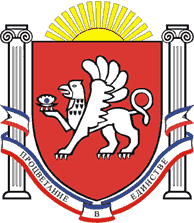 РЕСПУБЛИКА КРЫМРАЗДОЛЬНЕНСКИЙ РАЙОНКОВЫЛЬНОВСКИЙ СЕЛЬСКИЙ СОВЕТ            6  заседание 2 созываРЕШЕНИЕСписок изменяющих документов(в редакции созыва  Решения Ковыльновского сельского совета 11 (внеочередное) заседание 2 созыва от 22.04.2020г. №75, 19 (внеочередное)       заседание 2 созыва от 23.12.2020г. №117) « 10  »  декабря  2019 года		 с. Ковыльное		                        №  38Об утверждении бюджета  муниципального образования Ковыльновское сельское поселение Раздольненского района Республики Крым на 2020 год  и на плановый период 2021 и 2022 годов В соответствии с Бюджетным кодексом Российской Федерации, Федеральным законом от 6 октября 2003 года  № 131 - ФЗ «Об общих принципах организации местного самоуправления в Российской Федерации», Законом Республики Крым от 08 августа 2014 года № 54-ЗРК «Об основах местного самоуправления в Республике Крым», Уставом муниципального образования Ковыльновское сельское поселение Раздольненского района Республики Крым, Положением о бюджетном процессе в муниципальном образовании Ковыльновское сельское поселение Раздольненского  района Республики Крым, утвержденным решением 62 заседания Ковыльновского сельского совета 1 созыва от 03 октября 2018 года № 512,   принимая во внимание рекомендации комиссии Ковыльновского сельского совета по бюджету, налогам, муниципальной собственности, земельным и имущественным отношениям, социально-экономическому развитию, законности, правопорядку, служебной этике, Ковыльновский сельский совет. РЕШИЛ:1. Утвердить основные характеристики бюджета муниципального образования Ковыльновское сельское поселение Раздольненского района Республики Крым на 2020 год:1.1. общий объем доходов в сумме 8 383 505,69 рублей, в том числе налоговые и неналоговые доходы в сумме 2 036 906,00 рублей, безвозмездные поступления в сумме 6 346 599,69 рублей;1.2. общий объем расходов в сумме 8 565 374,99 рублей;1.3. верхний предел муниципального внутреннего долга на 1 января 2021 года в сумме 0,00 рублей, в том числе верхний предел долга по муниципальным гарантиям в сумме 0,00 рублей;1.4. дефицит бюджета муниципального  образования  Ковыльновское  сельское  поселение  Раздольненского    района   Республики   Крым   в   сумме 181 869,30 рублей.2. Утвердить основные характеристики бюджета муниципального образования Ковыльновское сельское поселение Раздольненского района Республики Крым на плановый период 2021  и  2022 годов:2.1. общий объем доходов на 2021 год  в сумме 6 897 959,32рублей, в том числе: налоговые и неналоговые доходы в сумме 1 632 500,00 рублей, безвозмездные поступления (межбюджетные трансферты) в сумме 5 265 459,32 рублей и на 2022 год в сумме 7 065 446,32 рублей, в том числе:  налоговые и неналоговые доходы в сумме 1 718 500,00 рублей, безвозмездные поступления (межбюджетные трансферты) в сумме 5 346 946,32 рублей;2.2. общий объем расходов на 2021 год в сумме 6 897 959,32 рублей, в том числе условно утвержденные расходы в сумме 81 862,75рублей и на 2022 год в сумме 7 065 446,32 рублей, в том числе условно утвержденные расходы в сумме171 520,75рублей;2.3. верхний предел муниципального внутреннего долга на 01 января 2022 года в сумме 0,00 рублей, в том числе верхний предел долга по муниципальным гарантиям в сумме 0,00 рублей и на 01 января 2023 года - в сумме 0,00 рублей, в том числе верхний предел долга по муниципальным гарантиям в сумме 0,00 рублей;2.4. дефицит бюджета сельского поселения на 2021 год в сумме 0,00 рублей  и на 2022 год в  сумме 0,00 рублей.3. Утвердить объем поступлений доходов в бюджет муниципального образования Ковыльновское сельское поселение  Раздольненского района Республики Крым по кодам видов (подвидов) доходов:3.1.  на 2020 год согласно приложению 1 к настоящему решению;3.2. на плановый период 2021 и 2022 годов согласно приложению 1а к настоящему решению.4. Утвердить перечень и коды главных администраторов доходов бюджета муниципального образования Ковыльновское сельское поселение Раздольненского района Республики Крым, закрепляемые за ними виды (подвиды) доходов бюджета муниципального образования Ковыльновское сельское поселения Раздольненского района Республики Крым согласно приложению 2 к настоящему решению.5. Утвердить перечень главных администраторов источников финансирования дефицита бюджета муниципального образования Ковыльновское сельское поселение Раздольненского района Республики Крым на 2020 год и на плановый период 2021 и 2022 годов согласно приложению 3 к настоящему решению.6. Утвердить ведомственную структуру расходов бюджета муниципального образования Ковыльновское сельское поселение Раздольненского района Республики Крым:6.1. на 2020 год согласно приложению 4 к настоящему решению;6.2. на плановый период 2021 и 2022 годов согласно приложению 4а к настоящему решению. 7. Утвердить распределение расходов бюджета муниципального образования Ковыльновское сельское поселение Раздольненского района Республики Крым по разделам, подразделам, целевым статьям, группам и подгруппам видов расходов:7.1. на 2020 год согласно приложению 5 к настоящему решению;7.2. на плановый период 2021 и 2022 годов согласно приложению 5а  к настоящему решению.8. Утвердить распределение расходов бюджета муниципального образования Ковыльновское сельское поселение Раздольненского района Республики Крым по целевым статьям, группам и подгруппам видов расходов, разделам, подразделам:8.1. на 2020 год согласно приложению 6 к настоящему решению;8.2. на плановый период 2021 и 2022 годов согласно приложению 6а  к настоящему решению.9. Утвердить источники финансирования дефицита бюджета муниципального образования Ковыльновское сельское поселение Раздольненского района Республики Крым:9.1.на 2020 год согласно приложению 7к настоящему решению;9.2. на плановый период 2021 и 2022 годов согласно приложению 7а  к настоящему решению.10. Утвердить объем межбюджетных трансфертов, получаемых из других бюджетов бюджетной системы Российской Федерации в бюджет муниципального образования Ковыльновское сельское поселение Раздольненского района Республики Крым:10.1. на 2020 год согласно приложению 8  к настоящему решению;10.2. на плановый период 2021 и 2022 годов согласно приложению 8а  к настоящему решению.11. Установить, что добровольные взносы и пожертвования, поступившие в бюджет муниципального образования Ковыльновское сельское поселение, направляются в установленном порядке на увеличение расходов бюджета муниципального образования Ковыльновское сельское поселение Раздольненского района Республики Крым соответственно целям их предоставления.12.Установить, что руководители органов местного самоуправления и муниципальных учреждений муниципального образования Ковыльновское сельское поселение Раздольненского района Республики Крым не вправе принимать в 2020 году и в плановом периоде 2021 и 2022 годов решения, приводящие к увеличению штатной численности работников органов местного самоуправления и муниципальных учреждений, за исключением случаев принятия решений о наделении органов местного самоуправления муниципального образования Ковыльновское сельское поселениеРаздольненского района Республики Крым дополнительными полномочиями, требующими увеличения штатной численности.13. Установить, что бюджетные ассигнования, предусмотренные на оплату труда работников бюджетной сферы на 2020 год и плановый период 2021 и 2022 годов, обеспечивают системы оплаты труда работников органов местного самоуправления и муниципальных учреждений по отраслевому принципу в соответствии с нормативными актами Республики Крым и муниципального образования Ковыльновское сельское поселение Раздольненского района Республики  Крым.   Увеличить (индексировать) с 1 октября 2020 года размеры денежных содержаний лиц, замещающих муниципальные должности в органах местного самоуправления муниципального образования Ковыльновское сельское поселение Раздольненского района Республики Крым, размеры должностных окладов муниципальных служащих и ежемесячной надбавки за классный чин муниципальных служащих в органах местного самоуправления муниципального образования Ковыльновское сельское поселение Раздольненского района Республики Крым, а также должностные оклады служащих и тарифные ставки заработной платы рабочих и младшего обслуживающего персонала муниципального учреждения муниципального образования Ковыльновское сельское поселение Раздольненского района Республики Крым, на которых не распространяются Указы Президента Российской Федерации от 7 мая 2012 года № 597 «О мероприятиях по реализации государственной социальной политики» в 1,03 раза.14. Привлечение муниципальных заимствований в бюджет муниципального образования Ковыльновское сельское поселение Раздольненского района Республики Крым в 2020 году и в плановом периоде 2021 и 2022 годов не планируется.15. Предоставление муниципальных гарантий за счет средств бюджета муниципального образования Ковыльновское сельское поселение Раздольненского района Республики Крым на 2020 год и на плановый период 2021 и 2022 годов не предусмотрено.16. Установить, что в 2020 году и в плановом периоде 2021 и 2022 годов все муниципальные унитарные предприятия Ковыльновское сельского поселения уплачивают в бюджет муниципального образования Ковыльновское сельское поселение Раздольненского района Республики Крым 50 % части прибыли, остающейся в распоряжении после уплаты налогов и иных обязательных платежей.          17. Остатки средств бюджета муниципального образования Ковыльновское сельское поселение Раздольненского района Республики Крым на начало текущего финансового года:в объеме не превышающем остаток средств на счете по учету средств бюджета муниципального образования Ковыльновское сельское поселение Раздольненского района Республики Крым могут направляться на покрытие временных кассовых разрывов и на увеличение бюджетных ассигнований на оплату заключенных от имени муниципального образования Ковыльновское сельское поселение Раздольненского района Республики Крым муниципальных контрактов на поставку товаров, выполнение работ, оказание услуг, подлежавших в соответствии с условиями этих муниципальных контрактов оплате в отчетном финансовом году.18. Нормативные правовые акты муниципального образования Ковыльновское сельское поселение Раздольненского района Республики Крым подлежат приведению, в соответствие с настоящим решением в трехмесячный срок со дня вступления в силу настоящего решения, за исключением случаев, установленных бюджетным законодательством Российской Федерации. 19. Настоящее решение вступает в силу с 1 января 2020 года.       20.Настоящее решение подлежит обнародованию на официальном Портале   Правительства Республики Крым на странице Раздольненского муниципального района (razdolnoe.rk.gov.ru) в разделе «Муниципальные образования района», подраздел - Ковыльновское сельское поселение, а также на информационных стендах населенных пунктов  Ковыльновского сельского поселения и на официальном сайте Администрации  Ковыльновского сельского  поселения  (kovulnovskoe.sp.ru).21. Контроль за выполнением настоящего решения возложить на комиссию Ковыльновского сельского совета по бюджету, налогам, муниципальной собственности, земельным и имущественным отношениям, социально-экономическому развитию, законности, правопорядку, служебной этике.Председатель Ковыльновскогосельскогосовета- глава АдминистрацииКовыльновского  сельского поселения                                     Ю.Н. МихайленкоПриложение 8
к решению Ковыльновского сельского совета Раздольненского района                                                                              Республики Крым «Об утверждении бюджета муниципального образования                                                                                                                              Ковыльновское сельское поселение Раздольненского района                                                                                                            Республики Крым на 2020 год и на плановый период 2021 и 2022 годов»от « 10»  декабря 2019 года № 38                                                                                                                          (в редакции решения                                                                                                                                                                      Ковыльновского сельского совета Раздольненского                                                                                                 района Республики Крым  от 23 декабря 2020 года  №117)Объём межбюджетных трансфертов, получаемых из других бюджетов бюджетной системы Российской Федерациив бюджет муниципального образования Ковыльновское сельское поселение Раздольненского района Республики Крым на 2020 годрублейПриложение 8
к решению Ковыльновского сельского совета Раздольненского района                                                                              Республики Крым «Об утверждении бюджета муниципального образования                                                                                                                              Ковыльновское сельское поселение Раздольненского района                                                                                                            Республики Крым на 2020 год и на плановый период 2021 и 2022 годов»                                         от « 10»  декабря 2019 года № 38                                                                                                                          Объём межбюджетных трансфертов, получаемых из других бюджетов бюджетной системы Российской Федерациив бюджет муниципального образования Ковыльновское сельское поселение Раздольненского района Республики Крым на плановый период 2021 и 2022 годоврублей                                                     Приложение  1                                                                                                                                                                   к решению Ковыльновского сельского совета Раздольненского района                                                                              Республики Крым «Об утверждении бюджета  муниципального образования                                                                                                                              Ковыльновское сельское поселение Раздольненского района                                                                                                            Республики Крым на 2020 год и на плановый период 2021 и 2022 годов »
от « 10»  декабря 2019 года № 38                                                                                                                          (в редакции решения                                                                                                                                                                      Ковыльновского сельского совета Раздольненского                                                                                                 района Республики Крым от 23 декабря 2020 года  №117)                                                                                                                                                                                                                                                                                                                                                                                                                                                                                                                                                                               Приложение  1                                                                                                                                                                   к решению Ковыльновского сельского совета Раздольненского района                                                                              Республики Крым «Об утверждении бюджета  муниципального образования                                                                                                                              Ковыльновское сельское поселение Раздольненского района                                                                                                            Республики Крым на 2020 год и на плановый период 2021 и 2022 годов »
от « 10»  декабря 2019 года № 38                                                                                                                          (в редакции решения                                                                                                                                                                      Ковыльновского сельского совета Раздольненского                                                                                                 района Республики Крым от 23 декабря 2020 года  №117)                                                                                                                                                                                                                                                                                                                                                                                                                                                                                                                                                                               Приложение  1                                                                                                                                                                   к решению Ковыльновского сельского совета Раздольненского района                                                                              Республики Крым «Об утверждении бюджета  муниципального образования                                                                                                                              Ковыльновское сельское поселение Раздольненского района                                                                                                            Республики Крым на 2020 год и на плановый период 2021 и 2022 годов »
от « 10»  декабря 2019 года № 38                                                                                                                          (в редакции решения                                                                                                                                                                      Ковыльновского сельского совета Раздольненского                                                                                                 района Республики Крым от 23 декабря 2020 года  №117)                                                                                                                                                                                                                                                                                                                                                                                                                                                                                                                                                                               Приложение  1                                                                                                                                                                   к решению Ковыльновского сельского совета Раздольненского района                                                                              Республики Крым «Об утверждении бюджета  муниципального образования                                                                                                                              Ковыльновское сельское поселение Раздольненского района                                                                                                            Республики Крым на 2020 год и на плановый период 2021 и 2022 годов »
от « 10»  декабря 2019 года № 38                                                                                                                          (в редакции решения                                                                                                                                                                      Ковыльновского сельского совета Раздольненского                                                                                                 района Республики Крым от 23 декабря 2020 года  №117)                                                                                                                                                                                                                                                                                                                                                                                                                                                                                                                                                                               Приложение  1                                                                                                                                                                   к решению Ковыльновского сельского совета Раздольненского района                                                                              Республики Крым «Об утверждении бюджета  муниципального образования                                                                                                                              Ковыльновское сельское поселение Раздольненского района                                                                                                            Республики Крым на 2020 год и на плановый период 2021 и 2022 годов »
от « 10»  декабря 2019 года № 38                                                                                                                          (в редакции решения                                                                                                                                                                      Ковыльновского сельского совета Раздольненского                                                                                                 района Республики Крым от 23 декабря 2020 года  №117)                                                                                                                                                                                                                                                                                                                                                                                                                                                                                                                                                                               Приложение  1                                                                                                                                                                   к решению Ковыльновского сельского совета Раздольненского района                                                                              Республики Крым «Об утверждении бюджета  муниципального образования                                                                                                                              Ковыльновское сельское поселение Раздольненского района                                                                                                            Республики Крым на 2020 год и на плановый период 2021 и 2022 годов »
от « 10»  декабря 2019 года № 38                                                                                                                          (в редакции решения                                                                                                                                                                      Ковыльновского сельского совета Раздольненского                                                                                                 района Республики Крым от 23 декабря 2020 года  №117)                                                                                                                                                                                                                                                                                                                                                                                                                                                                                                                                                                               Приложение  1                                                                                                                                                                   к решению Ковыльновского сельского совета Раздольненского района                                                                              Республики Крым «Об утверждении бюджета  муниципального образования                                                                                                                              Ковыльновское сельское поселение Раздольненского района                                                                                                            Республики Крым на 2020 год и на плановый период 2021 и 2022 годов »
от « 10»  декабря 2019 года № 38                                                                                                                          (в редакции решения                                                                                                                                                                      Ковыльновского сельского совета Раздольненского                                                                                                 района Республики Крым от 23 декабря 2020 года  №117)                                                                                                                                                                                                                                                                                                                                                                                                                                                                                                                                                                               Приложение  1                                                                                                                                                                   к решению Ковыльновского сельского совета Раздольненского района                                                                              Республики Крым «Об утверждении бюджета  муниципального образования                                                                                                                              Ковыльновское сельское поселение Раздольненского района                                                                                                            Республики Крым на 2020 год и на плановый период 2021 и 2022 годов »
от « 10»  декабря 2019 года № 38                                                                                                                          (в редакции решения                                                                                                                                                                      Ковыльновского сельского совета Раздольненского                                                                                                 района Республики Крым от 23 декабря 2020 года  №117)                                                                                                                                                                                                                                                                                                                                                                                                                                                                                                                                                                               Приложение  1                                                                                                                                                                   к решению Ковыльновского сельского совета Раздольненского района                                                                              Республики Крым «Об утверждении бюджета  муниципального образования                                                                                                                              Ковыльновское сельское поселение Раздольненского района                                                                                                            Республики Крым на 2020 год и на плановый период 2021 и 2022 годов »
от « 10»  декабря 2019 года № 38                                                                                                                          (в редакции решения                                                                                                                                                                      Ковыльновского сельского совета Раздольненского                                                                                                 района Республики Крым от 23 декабря 2020 года  №117)                                                                                                                                                                                                                                                                                                                                                                                                                                                                                                                                                                               Приложение  1                                                                                                                                                                   к решению Ковыльновского сельского совета Раздольненского района                                                                              Республики Крым «Об утверждении бюджета  муниципального образования                                                                                                                              Ковыльновское сельское поселение Раздольненского района                                                                                                            Республики Крым на 2020 год и на плановый период 2021 и 2022 годов »
от « 10»  декабря 2019 года № 38                                                                                                                          (в редакции решения                                                                                                                                                                      Ковыльновского сельского совета Раздольненского                                                                                                 района Республики Крым от 23 декабря 2020 года  №117)                                                                                                                                                                                                                                                                                                                                                                                                                                                                                                                                                                               Приложение  1                                                                                                                                                                   к решению Ковыльновского сельского совета Раздольненского района                                                                              Республики Крым «Об утверждении бюджета  муниципального образования                                                                                                                              Ковыльновское сельское поселение Раздольненского района                                                                                                            Республики Крым на 2020 год и на плановый период 2021 и 2022 годов »
от « 10»  декабря 2019 года № 38                                                                                                                          (в редакции решения                                                                                                                                                                      Ковыльновского сельского совета Раздольненского                                                                                                 района Республики Крым от 23 декабря 2020 года  №117)                                                                                                                                                                                                                                                                                                                                                                                                                                                                                                                                                                               Приложение  1                                                                                                                                                                   к решению Ковыльновского сельского совета Раздольненского района                                                                              Республики Крым «Об утверждении бюджета  муниципального образования                                                                                                                              Ковыльновское сельское поселение Раздольненского района                                                                                                            Республики Крым на 2020 год и на плановый период 2021 и 2022 годов »
от « 10»  декабря 2019 года № 38                                                                                                                          (в редакции решения                                                                                                                                                                      Ковыльновского сельского совета Раздольненского                                                                                                 района Республики Крым от 23 декабря 2020 года  №117)                                                                                                                                                                                                                                                                                                                                                                                                                                                                                                                                                                               Приложение  1                                                                                                                                                                   к решению Ковыльновского сельского совета Раздольненского района                                                                              Республики Крым «Об утверждении бюджета  муниципального образования                                                                                                                              Ковыльновское сельское поселение Раздольненского района                                                                                                            Республики Крым на 2020 год и на плановый период 2021 и 2022 годов »
от « 10»  декабря 2019 года № 38                                                                                                                          (в редакции решения                                                                                                                                                                      Ковыльновского сельского совета Раздольненского                                                                                                 района Республики Крым от 23 декабря 2020 года  №117)                                                                                                                                                                                                                                                                                                                                                                                                                                                                                                                                                                               Приложение  1                                                                                                                                                                   к решению Ковыльновского сельского совета Раздольненского района                                                                              Республики Крым «Об утверждении бюджета  муниципального образования                                                                                                                              Ковыльновское сельское поселение Раздольненского района                                                                                                            Республики Крым на 2020 год и на плановый период 2021 и 2022 годов »
от « 10»  декабря 2019 года № 38                                                                                                                          (в редакции решения                                                                                                                                                                      Ковыльновского сельского совета Раздольненского                                                                                                 района Республики Крым от 23 декабря 2020 года  №117)                                                                                                                                                                                                                                                                                                                                                                                                                                                                                                                                                                               Приложение  1                                                                                                                                                                   к решению Ковыльновского сельского совета Раздольненского района                                                                              Республики Крым «Об утверждении бюджета  муниципального образования                                                                                                                              Ковыльновское сельское поселение Раздольненского района                                                                                                            Республики Крым на 2020 год и на плановый период 2021 и 2022 годов »
от « 10»  декабря 2019 года № 38                                                                                                                          (в редакции решения                                                                                                                                                                      Ковыльновского сельского совета Раздольненского                                                                                                 района Республики Крым от 23 декабря 2020 года  №117)                                                                                                                                                                                                                                                                                                                                                                                                                                                                                                                                                                               Приложение  1                                                                                                                                                                   к решению Ковыльновского сельского совета Раздольненского района                                                                              Республики Крым «Об утверждении бюджета  муниципального образования                                                                                                                              Ковыльновское сельское поселение Раздольненского района                                                                                                            Республики Крым на 2020 год и на плановый период 2021 и 2022 годов »
от « 10»  декабря 2019 года № 38                                                                                                                          (в редакции решения                                                                                                                                                                      Ковыльновского сельского совета Раздольненского                                                                                                 района Республики Крым от 23 декабря 2020 года  №117)                                                                                                                                                                                                                                                                                                                                                                                                                                                                                                                                                                               Приложение  1                                                                                                                                                                   к решению Ковыльновского сельского совета Раздольненского района                                                                              Республики Крым «Об утверждении бюджета  муниципального образования                                                                                                                              Ковыльновское сельское поселение Раздольненского района                                                                                                            Республики Крым на 2020 год и на плановый период 2021 и 2022 годов »
от « 10»  декабря 2019 года № 38                                                                                                                          (в редакции решения                                                                                                                                                                      Ковыльновского сельского совета Раздольненского                                                                                                 района Республики Крым от 23 декабря 2020 года  №117)                                                                                                                                                                                                                                                                                                                                                                                                                                                                                                                                                                               Приложение  1                                                                                                                                                                   к решению Ковыльновского сельского совета Раздольненского района                                                                              Республики Крым «Об утверждении бюджета  муниципального образования                                                                                                                              Ковыльновское сельское поселение Раздольненского района                                                                                                            Республики Крым на 2020 год и на плановый период 2021 и 2022 годов »
от « 10»  декабря 2019 года № 38                                                                                                                          (в редакции решения                                                                                                                                                                      Ковыльновского сельского совета Раздольненского                                                                                                 района Республики Крым от 23 декабря 2020 года  №117)                                                                                                                                                                                                                                                                                                                                                                                                                                                                                                                                                                               Приложение  1                                                                                                                                                                   к решению Ковыльновского сельского совета Раздольненского района                                                                              Республики Крым «Об утверждении бюджета  муниципального образования                                                                                                                              Ковыльновское сельское поселение Раздольненского района                                                                                                            Республики Крым на 2020 год и на плановый период 2021 и 2022 годов »
от « 10»  декабря 2019 года № 38                                                                                                                          (в редакции решения                                                                                                                                                                      Ковыльновского сельского совета Раздольненского                                                                                                 района Республики Крым от 23 декабря 2020 года  №117)                                                                                                                                                                                                                                                                                                                                                                                                                                                                                                                                                                               Приложение  1                                                                                                                                                                   к решению Ковыльновского сельского совета Раздольненского района                                                                              Республики Крым «Об утверждении бюджета  муниципального образования                                                                                                                              Ковыльновское сельское поселение Раздольненского района                                                                                                            Республики Крым на 2020 год и на плановый период 2021 и 2022 годов »
от « 10»  декабря 2019 года № 38                                                                                                                          (в редакции решения                                                                                                                                                                      Ковыльновского сельского совета Раздольненского                                                                                                 района Республики Крым от 23 декабря 2020 года  №117)                                                                                                                                                                                                                                                                                                                                                                                                                                                                                                                                                                               Приложение  1                                                                                                                                                                   к решению Ковыльновского сельского совета Раздольненского района                                                                              Республики Крым «Об утверждении бюджета  муниципального образования                                                                                                                              Ковыльновское сельское поселение Раздольненского района                                                                                                            Республики Крым на 2020 год и на плановый период 2021 и 2022 годов »
от « 10»  декабря 2019 года № 38                                                                                                                          (в редакции решения                                                                                                                                                                      Ковыльновского сельского совета Раздольненского                                                                                                 района Республики Крым от 23 декабря 2020 года  №117)                                                                                                                                                                                                                                                                                                                                                                                                                                                                                                                                                                               Приложение  1                                                                                                                                                                   к решению Ковыльновского сельского совета Раздольненского района                                                                              Республики Крым «Об утверждении бюджета  муниципального образования                                                                                                                              Ковыльновское сельское поселение Раздольненского района                                                                                                            Республики Крым на 2020 год и на плановый период 2021 и 2022 годов »
от « 10»  декабря 2019 года № 38                                                                                                                          (в редакции решения                                                                                                                                                                      Ковыльновского сельского совета Раздольненского                                                                                                 района Республики Крым от 23 декабря 2020 года  №117)                                                                                                                                                                                                                                                                                                                                                                                                                                                                                                                                                                               Приложение  1                                                                                                                                                                   к решению Ковыльновского сельского совета Раздольненского района                                                                              Республики Крым «Об утверждении бюджета  муниципального образования                                                                                                                              Ковыльновское сельское поселение Раздольненского района                                                                                                            Республики Крым на 2020 год и на плановый период 2021 и 2022 годов »
от « 10»  декабря 2019 года № 38                                                                                                                          (в редакции решения                                                                                                                                                                      Ковыльновского сельского совета Раздольненского                                                                                                 района Республики Крым от 23 декабря 2020 года  №117)                                                                                                                                                                                                                                                                                                                                                                                                                                                                                                                                                                               Приложение  1                                                                                                                                                                   к решению Ковыльновского сельского совета Раздольненского района                                                                              Республики Крым «Об утверждении бюджета  муниципального образования                                                                                                                              Ковыльновское сельское поселение Раздольненского района                                                                                                            Республики Крым на 2020 год и на плановый период 2021 и 2022 годов »
от « 10»  декабря 2019 года № 38                                                                                                                          (в редакции решения                                                                                                                                                                      Ковыльновского сельского совета Раздольненского                                                                                                 района Республики Крым от 23 декабря 2020 года  №117)                                                                                                                                                                                                                                                                                                                                                                                                                                                                                                                                                                               Приложение  1                                                                                                                                                                   к решению Ковыльновского сельского совета Раздольненского района                                                                              Республики Крым «Об утверждении бюджета  муниципального образования                                                                                                                              Ковыльновское сельское поселение Раздольненского района                                                                                                            Республики Крым на 2020 год и на плановый период 2021 и 2022 годов »
от « 10»  декабря 2019 года № 38                                                                                                                          (в редакции решения                                                                                                                                                                      Ковыльновского сельского совета Раздольненского                                                                                                 района Республики Крым от 23 декабря 2020 года  №117)                                                                                                                                                                                                                                                                                                                                                                                                                                                                                                                                                                               Приложение  1                                                                                                                                                                   к решению Ковыльновского сельского совета Раздольненского района                                                                              Республики Крым «Об утверждении бюджета  муниципального образования                                                                                                                              Ковыльновское сельское поселение Раздольненского района                                                                                                            Республики Крым на 2020 год и на плановый период 2021 и 2022 годов »
от « 10»  декабря 2019 года № 38                                                                                                                          (в редакции решения                                                                                                                                                                      Ковыльновского сельского совета Раздольненского                                                                                                 района Республики Крым от 23 декабря 2020 года  №117)                                                                                                                                                                                                                                                                                                                                                                                                                                                                                                                                                                               Приложение  1                                                                                                                                                                   к решению Ковыльновского сельского совета Раздольненского района                                                                              Республики Крым «Об утверждении бюджета  муниципального образования                                                                                                                              Ковыльновское сельское поселение Раздольненского района                                                                                                            Республики Крым на 2020 год и на плановый период 2021 и 2022 годов »
от « 10»  декабря 2019 года № 38                                                                                                                          (в редакции решения                                                                                                                                                                      Ковыльновского сельского совета Раздольненского                                                                                                 района Республики Крым от 23 декабря 2020 года  №117)                                                                                                                                                                                                                                                                                                                                                                                                                                                                                                                                                                               Приложение  1                                                                                                                                                                   к решению Ковыльновского сельского совета Раздольненского района                                                                              Республики Крым «Об утверждении бюджета  муниципального образования                                                                                                                              Ковыльновское сельское поселение Раздольненского района                                                                                                            Республики Крым на 2020 год и на плановый период 2021 и 2022 годов »
от « 10»  декабря 2019 года № 38                                                                                                                          (в редакции решения                                                                                                                                                                      Ковыльновского сельского совета Раздольненского                                                                                                 района Республики Крым от 23 декабря 2020 года  №117)                                                                                                                                                                                                                                                                                                                                                                                                                                                                                                                                                                               Приложение  1                                                                                                                                                                   к решению Ковыльновского сельского совета Раздольненского района                                                                              Республики Крым «Об утверждении бюджета  муниципального образования                                                                                                                              Ковыльновское сельское поселение Раздольненского района                                                                                                            Республики Крым на 2020 год и на плановый период 2021 и 2022 годов »
от « 10»  декабря 2019 года № 38                                                                                                                          (в редакции решения                                                                                                                                                                      Ковыльновского сельского совета Раздольненского                                                                                                 района Республики Крым от 23 декабря 2020 года  №117)                                                                                                                                                                                                                                                                                                                                                                                                                                                                                                                                                                               Приложение  1                                                                                                                                                                   к решению Ковыльновского сельского совета Раздольненского района                                                                              Республики Крым «Об утверждении бюджета  муниципального образования                                                                                                                              Ковыльновское сельское поселение Раздольненского района                                                                                                            Республики Крым на 2020 год и на плановый период 2021 и 2022 годов »
от « 10»  декабря 2019 года № 38                                                                                                                          (в редакции решения                                                                                                                                                                      Ковыльновского сельского совета Раздольненского                                                                                                 района Республики Крым от 23 декабря 2020 года  №117)                                                                                                                                                                                                                                                                                                                                                                                                                                                                                                                                                                               Приложение  1                                                                                                                                                                   к решению Ковыльновского сельского совета Раздольненского района                                                                              Республики Крым «Об утверждении бюджета  муниципального образования                                                                                                                              Ковыльновское сельское поселение Раздольненского района                                                                                                            Республики Крым на 2020 год и на плановый период 2021 и 2022 годов »
от « 10»  декабря 2019 года № 38                                                                                                                          (в редакции решения                                                                                                                                                                      Ковыльновского сельского совета Раздольненского                                                                                                 района Республики Крым от 23 декабря 2020 года  №117)                                                                                                                                                                                                                                                                                                                                                                                                                                                                                                                                                                               Приложение  1                                                                                                                                                                   к решению Ковыльновского сельского совета Раздольненского района                                                                              Республики Крым «Об утверждении бюджета  муниципального образования                                                                                                                              Ковыльновское сельское поселение Раздольненского района                                                                                                            Республики Крым на 2020 год и на плановый период 2021 и 2022 годов »
от « 10»  декабря 2019 года № 38                                                                                                                          (в редакции решения                                                                                                                                                                      Ковыльновского сельского совета Раздольненского                                                                                                 района Республики Крым от 23 декабря 2020 года  №117)                                                                                                                                                                                                                                                                                                                                                                                                                                                                                                                                                                               Приложение  1                                                                                                                                                                   к решению Ковыльновского сельского совета Раздольненского района                                                                              Республики Крым «Об утверждении бюджета  муниципального образования                                                                                                                              Ковыльновское сельское поселение Раздольненского района                                                                                                            Республики Крым на 2020 год и на плановый период 2021 и 2022 годов »
от « 10»  декабря 2019 года № 38                                                                                                                          (в редакции решения                                                                                                                                                                      Ковыльновского сельского совета Раздольненского                                                                                                 района Республики Крым от 23 декабря 2020 года  №117)                                                                                                                                                                                                                                                                                                                                                                                                                                                                                                                                                                               Приложение  1                                                                                                                                                                   к решению Ковыльновского сельского совета Раздольненского района                                                                              Республики Крым «Об утверждении бюджета  муниципального образования                                                                                                                              Ковыльновское сельское поселение Раздольненского района                                                                                                            Республики Крым на 2020 год и на плановый период 2021 и 2022 годов »
от « 10»  декабря 2019 года № 38                                                                                                                          (в редакции решения                                                                                                                                                                      Ковыльновского сельского совета Раздольненского                                                                                                 района Республики Крым от 23 декабря 2020 года  №117)                                                                                                                                                                                                                                                                                                                                                                                                                                                                                                                                                                               Приложение  1                                                                                                                                                                   к решению Ковыльновского сельского совета Раздольненского района                                                                              Республики Крым «Об утверждении бюджета  муниципального образования                                                                                                                              Ковыльновское сельское поселение Раздольненского района                                                                                                            Республики Крым на 2020 год и на плановый период 2021 и 2022 годов »
от « 10»  декабря 2019 года № 38                                                                                                                          (в редакции решения                                                                                                                                                                      Ковыльновского сельского совета Раздольненского                                                                                                 района Республики Крым от 23 декабря 2020 года  №117)                                                                                                                                                                                                                                                                                                                                                                                                                                                                                                                                                                               Приложение  1                                                                                                                                                                   к решению Ковыльновского сельского совета Раздольненского района                                                                              Республики Крым «Об утверждении бюджета  муниципального образования                                                                                                                              Ковыльновское сельское поселение Раздольненского района                                                                                                            Республики Крым на 2020 год и на плановый период 2021 и 2022 годов »
от « 10»  декабря 2019 года № 38                                                                                                                          (в редакции решения                                                                                                                                                                      Ковыльновского сельского совета Раздольненского                                                                                                 района Республики Крым от 23 декабря 2020 года  №117)                                                                                                                                                                                                                                                                                                                                                                                                                                                                                                                                                                               Приложение  1                                                                                                                                                                   к решению Ковыльновского сельского совета Раздольненского района                                                                              Республики Крым «Об утверждении бюджета  муниципального образования                                                                                                                              Ковыльновское сельское поселение Раздольненского района                                                                                                            Республики Крым на 2020 год и на плановый период 2021 и 2022 годов »
от « 10»  декабря 2019 года № 38                                                                                                                          (в редакции решения                                                                                                                                                                      Ковыльновского сельского совета Раздольненского                                                                                                 района Республики Крым от 23 декабря 2020 года  №117)                                                                                                                                                                                                                                                                                                                                                                                                                                                                                                                                                                               Приложение  1                                                                                                                                                                   к решению Ковыльновского сельского совета Раздольненского района                                                                              Республики Крым «Об утверждении бюджета  муниципального образования                                                                                                                              Ковыльновское сельское поселение Раздольненского района                                                                                                            Республики Крым на 2020 год и на плановый период 2021 и 2022 годов »
от « 10»  декабря 2019 года № 38                                                                                                                          (в редакции решения                                                                                                                                                                      Ковыльновского сельского совета Раздольненского                                                                                                 района Республики Крым от 23 декабря 2020 года  №117)                                                                                                                                                                                                                                                                                                                                                                                                                                                                                                                                                                               Приложение  1                                                                                                                                                                   к решению Ковыльновского сельского совета Раздольненского района                                                                              Республики Крым «Об утверждении бюджета  муниципального образования                                                                                                                              Ковыльновское сельское поселение Раздольненского района                                                                                                            Республики Крым на 2020 год и на плановый период 2021 и 2022 годов »
от « 10»  декабря 2019 года № 38                                                                                                                          (в редакции решения                                                                                                                                                                      Ковыльновского сельского совета Раздольненского                                                                                                 района Республики Крым от 23 декабря 2020 года  №117)                                                                                                                                                                                                                                                                                                                                                                                                                                                                                                                                                                               Приложение  1                                                                                                                                                                   к решению Ковыльновского сельского совета Раздольненского района                                                                              Республики Крым «Об утверждении бюджета  муниципального образования                                                                                                                              Ковыльновское сельское поселение Раздольненского района                                                                                                            Республики Крым на 2020 год и на плановый период 2021 и 2022 годов »
от « 10»  декабря 2019 года № 38                                                                                                                          (в редакции решения                                                                                                                                                                      Ковыльновского сельского совета Раздольненского                                                                                                 района Республики Крым от 23 декабря 2020 года  №117)                                                                                                                                                                                                                                                                                                                                                                                                                                                                                                                                                                               Приложение  1                                                                                                                                                                   к решению Ковыльновского сельского совета Раздольненского района                                                                              Республики Крым «Об утверждении бюджета  муниципального образования                                                                                                                              Ковыльновское сельское поселение Раздольненского района                                                                                                            Республики Крым на 2020 год и на плановый период 2021 и 2022 годов »
от « 10»  декабря 2019 года № 38                                                                                                                          (в редакции решения                                                                                                                                                                      Ковыльновского сельского совета Раздольненского                                                                                                 района Республики Крым от 23 декабря 2020 года  №117)                                                                                                                                                                                                                                                                                                                                                                                                                                                                                                                                                                               Приложение  1                                                                                                                                                                   к решению Ковыльновского сельского совета Раздольненского района                                                                              Республики Крым «Об утверждении бюджета  муниципального образования                                                                                                                              Ковыльновское сельское поселение Раздольненского района                                                                                                            Республики Крым на 2020 год и на плановый период 2021 и 2022 годов »
от « 10»  декабря 2019 года № 38                                                                                                                          (в редакции решения                                                                                                                                                                      Ковыльновского сельского совета Раздольненского                                                                                                 района Республики Крым от 23 декабря 2020 года  №117)                                                                                                                                                                                                                                                                                                                                                                                                                                                                                                                                                                               Приложение  1                                                                                                                                                                   к решению Ковыльновского сельского совета Раздольненского района                                                                              Республики Крым «Об утверждении бюджета  муниципального образования                                                                                                                              Ковыльновское сельское поселение Раздольненского района                                                                                                            Республики Крым на 2020 год и на плановый период 2021 и 2022 годов »
от « 10»  декабря 2019 года № 38                                                                                                                          (в редакции решения                                                                                                                                                                      Ковыльновского сельского совета Раздольненского                                                                                                 района Республики Крым от 23 декабря 2020 года  №117)                                                                                                                                                                                                                                                                                                                                                                                                                                                                                                                                                                               Приложение  1                                                                                                                                                                   к решению Ковыльновского сельского совета Раздольненского района                                                                              Республики Крым «Об утверждении бюджета  муниципального образования                                                                                                                              Ковыльновское сельское поселение Раздольненского района                                                                                                            Республики Крым на 2020 год и на плановый период 2021 и 2022 годов »
от « 10»  декабря 2019 года № 38                                                                                                                          (в редакции решения                                                                                                                                                                      Ковыльновского сельского совета Раздольненского                                                                                                 района Республики Крым от 23 декабря 2020 года  №117)                                                                                                                                                                                                                                                                                                                                                                                                                                                                                                                                                                               Приложение  1                                                                                                                                                                   к решению Ковыльновского сельского совета Раздольненского района                                                                              Республики Крым «Об утверждении бюджета  муниципального образования                                                                                                                              Ковыльновское сельское поселение Раздольненского района                                                                                                            Республики Крым на 2020 год и на плановый период 2021 и 2022 годов »
от « 10»  декабря 2019 года № 38                                                                                                                          (в редакции решения                                                                                                                                                                      Ковыльновского сельского совета Раздольненского                                                                                                 района Республики Крым от 23 декабря 2020 года  №117)                                                                                                                                                                                                                                                                                                                                                                                                                                                                                                                                                                               Приложение  1                                                                                                                                                                   к решению Ковыльновского сельского совета Раздольненского района                                                                              Республики Крым «Об утверждении бюджета  муниципального образования                                                                                                                              Ковыльновское сельское поселение Раздольненского района                                                                                                            Республики Крым на 2020 год и на плановый период 2021 и 2022 годов »
от « 10»  декабря 2019 года № 38                                                                                                                          (в редакции решения                                                                                                                                                                      Ковыльновского сельского совета Раздольненского                                                                                                 района Республики Крым от 23 декабря 2020 года  №117)                                                                                                                                                                                                                                                                                                                                                                                                                                                                                                                                                                               Приложение  1                                                                                                                                                                   к решению Ковыльновского сельского совета Раздольненского района                                                                              Республики Крым «Об утверждении бюджета  муниципального образования                                                                                                                              Ковыльновское сельское поселение Раздольненского района                                                                                                            Республики Крым на 2020 год и на плановый период 2021 и 2022 годов »
от « 10»  декабря 2019 года № 38                                                                                                                          (в редакции решения                                                                                                                                                                      Ковыльновского сельского совета Раздольненского                                                                                                 района Республики Крым от 23 декабря 2020 года  №117)                                                                                                                                                                                                                                                                                                                                                                                                                                                                                                                                                                               Приложение  1                                                                                                                                                                   к решению Ковыльновского сельского совета Раздольненского района                                                                              Республики Крым «Об утверждении бюджета  муниципального образования                                                                                                                              Ковыльновское сельское поселение Раздольненского района                                                                                                            Республики Крым на 2020 год и на плановый период 2021 и 2022 годов »
от « 10»  декабря 2019 года № 38                                                                                                                          (в редакции решения                                                                                                                                                                      Ковыльновского сельского совета Раздольненского                                                                                                 района Республики Крым от 23 декабря 2020 года  №117)                                                                                                                                                                                                                                                                                                                                                                                                                                                                                                                                                                               Приложение  1                                                                                                                                                                   к решению Ковыльновского сельского совета Раздольненского района                                                                              Республики Крым «Об утверждении бюджета  муниципального образования                                                                                                                              Ковыльновское сельское поселение Раздольненского района                                                                                                            Республики Крым на 2020 год и на плановый период 2021 и 2022 годов »
от « 10»  декабря 2019 года № 38                                                                                                                          (в редакции решения                                                                                                                                                                      Ковыльновского сельского совета Раздольненского                                                                                                 района Республики Крым от 23 декабря 2020 года  №117)                                                                                                                                                                                                                                                                                                                                                                                                                                                                                                                                                                               Приложение  1                                                                                                                                                                   к решению Ковыльновского сельского совета Раздольненского района                                                                              Республики Крым «Об утверждении бюджета  муниципального образования                                                                                                                              Ковыльновское сельское поселение Раздольненского района                                                                                                            Республики Крым на 2020 год и на плановый период 2021 и 2022 годов »
от « 10»  декабря 2019 года № 38                                                                                                                          (в редакции решения                                                                                                                                                                      Ковыльновского сельского совета Раздольненского                                                                                                 района Республики Крым от 23 декабря 2020 года  №117)                                                                                                                                                                                                                                                                                                                                                                                                                                                                                                                                                                               Приложение  1                                                                                                                                                                   к решению Ковыльновского сельского совета Раздольненского района                                                                              Республики Крым «Об утверждении бюджета  муниципального образования                                                                                                                              Ковыльновское сельское поселение Раздольненского района                                                                                                            Республики Крым на 2020 год и на плановый период 2021 и 2022 годов »
от « 10»  декабря 2019 года № 38                                                                                                                          (в редакции решения                                                                                                                                                                      Ковыльновского сельского совета Раздольненского                                                                                                 района Республики Крым от 23 декабря 2020 года  №117)                                                                                                                                                                                                                                                                                                                                                                                                                                                                                                                                                                               Приложение  1                                                                                                                                                                   к решению Ковыльновского сельского совета Раздольненского района                                                                              Республики Крым «Об утверждении бюджета  муниципального образования                                                                                                                              Ковыльновское сельское поселение Раздольненского района                                                                                                            Республики Крым на 2020 год и на плановый период 2021 и 2022 годов »
от « 10»  декабря 2019 года № 38                                                                                                                          (в редакции решения                                                                                                                                                                      Ковыльновского сельского совета Раздольненского                                                                                                 района Республики Крым от 23 декабря 2020 года  №117)                                                                                                                                                                                                                                                                                                                                                                                                                                                                                                                                                                               Приложение  1                                                                                                                                                                   к решению Ковыльновского сельского совета Раздольненского района                                                                              Республики Крым «Об утверждении бюджета  муниципального образования                                                                                                                              Ковыльновское сельское поселение Раздольненского района                                                                                                            Республики Крым на 2020 год и на плановый период 2021 и 2022 годов »
от « 10»  декабря 2019 года № 38                                                                                                                          (в редакции решения                                                                                                                                                                      Ковыльновского сельского совета Раздольненского                                                                                                 района Республики Крым от 23 декабря 2020 года  №117)                                                                                                                                                                                                                                                                                                                                                                                                                                                                                                                                                                               Приложение  1                                                                                                                                                                   к решению Ковыльновского сельского совета Раздольненского района                                                                              Республики Крым «Об утверждении бюджета  муниципального образования                                                                                                                              Ковыльновское сельское поселение Раздольненского района                                                                                                            Республики Крым на 2020 год и на плановый период 2021 и 2022 годов »
от « 10»  декабря 2019 года № 38                                                                                                                          (в редакции решения                                                                                                                                                                      Ковыльновского сельского совета Раздольненского                                                                                                 района Республики Крым от 23 декабря 2020 года  №117)                                                                                                                                                                                                                                                                                                                                                                                                                                                                                                                                                                               Приложение  1                                                                                                                                                                   к решению Ковыльновского сельского совета Раздольненского района                                                                              Республики Крым «Об утверждении бюджета  муниципального образования                                                                                                                              Ковыльновское сельское поселение Раздольненского района                                                                                                            Республики Крым на 2020 год и на плановый период 2021 и 2022 годов »
от « 10»  декабря 2019 года № 38                                                                                                                          (в редакции решения                                                                                                                                                                      Ковыльновского сельского совета Раздольненского                                                                                                 района Республики Крым от 23 декабря 2020 года  №117)                                                                                                                                                                                                                                                                                                                                                                                                                                                                                                                                                                               Приложение  1                                                                                                                                                                   к решению Ковыльновского сельского совета Раздольненского района                                                                              Республики Крым «Об утверждении бюджета  муниципального образования                                                                                                                              Ковыльновское сельское поселение Раздольненского района                                                                                                            Республики Крым на 2020 год и на плановый период 2021 и 2022 годов »
от « 10»  декабря 2019 года № 38                                                                                                                          (в редакции решения                                                                                                                                                                      Ковыльновского сельского совета Раздольненского                                                                                                 района Республики Крым от 23 декабря 2020 года  №117)                                                                                                                                                                                                                                                                                                                                                                                                                                                                                                                          Объем поступлений доходов в бюджет муниципального образования Ковыльновское сельское поселение Раздольненского района Республики Крым по кодам видов (подвидов) доходов на 2020 годОбъем поступлений доходов в бюджет муниципального образования Ковыльновское сельское поселение Раздольненского района Республики Крым по кодам видов (подвидов) доходов на 2020 годОбъем поступлений доходов в бюджет муниципального образования Ковыльновское сельское поселение Раздольненского района Республики Крым по кодам видов (подвидов) доходов на 2020 годОбъем поступлений доходов в бюджет муниципального образования Ковыльновское сельское поселение Раздольненского района Республики Крым по кодам видов (подвидов) доходов на 2020 годОбъем поступлений доходов в бюджет муниципального образования Ковыльновское сельское поселение Раздольненского района Республики Крым по кодам видов (подвидов) доходов на 2020 годОбъем поступлений доходов в бюджет муниципального образования Ковыльновское сельское поселение Раздольненского района Республики Крым по кодам видов (подвидов) доходов на 2020 годОбъем поступлений доходов в бюджет муниципального образования Ковыльновское сельское поселение Раздольненского района Республики Крым по кодам видов (подвидов) доходов на 2020 годОбъем поступлений доходов в бюджет муниципального образования Ковыльновское сельское поселение Раздольненского района Республики Крым по кодам видов (подвидов) доходов на 2020 годОбъем поступлений доходов в бюджет муниципального образования Ковыльновское сельское поселение Раздольненского района Республики Крым по кодам видов (подвидов) доходов на 2020 годОбъем поступлений доходов в бюджет муниципального образования Ковыльновское сельское поселение Раздольненского района Республики Крым по кодам видов (подвидов) доходов на 2020 годОбъем поступлений доходов в бюджет муниципального образования Ковыльновское сельское поселение Раздольненского района Республики Крым по кодам видов (подвидов) доходов на 2020 годОбъем поступлений доходов в бюджет муниципального образования Ковыльновское сельское поселение Раздольненского района Республики Крым по кодам видов (подвидов) доходов на 2020 годОбъем поступлений доходов в бюджет муниципального образования Ковыльновское сельское поселение Раздольненского района Республики Крым по кодам видов (подвидов) доходов на 2020 годОбъем поступлений доходов в бюджет муниципального образования Ковыльновское сельское поселение Раздольненского района Республики Крым по кодам видов (подвидов) доходов на 2020 годОбъем поступлений доходов в бюджет муниципального образования Ковыльновское сельское поселение Раздольненского района Республики Крым по кодам видов (подвидов) доходов на 2020 годОбъем поступлений доходов в бюджет муниципального образования Ковыльновское сельское поселение Раздольненского района Республики Крым по кодам видов (подвидов) доходов на 2020 годОбъем поступлений доходов в бюджет муниципального образования Ковыльновское сельское поселение Раздольненского района Республики Крым по кодам видов (подвидов) доходов на 2020 годОбъем поступлений доходов в бюджет муниципального образования Ковыльновское сельское поселение Раздольненского района Республики Крым по кодам видов (подвидов) доходов на 2020 годОбъем поступлений доходов в бюджет муниципального образования Ковыльновское сельское поселение Раздольненского района Республики Крым по кодам видов (подвидов) доходов на 2020 годОбъем поступлений доходов в бюджет муниципального образования Ковыльновское сельское поселение Раздольненского района Республики Крым по кодам видов (подвидов) доходов на 2020 годОбъем поступлений доходов в бюджет муниципального образования Ковыльновское сельское поселение Раздольненского района Республики Крым по кодам видов (подвидов) доходов на 2020 годОбъем поступлений доходов в бюджет муниципального образования Ковыльновское сельское поселение Раздольненского района Республики Крым по кодам видов (подвидов) доходов на 2020 годОбъем поступлений доходов в бюджет муниципального образования Ковыльновское сельское поселение Раздольненского района Республики Крым по кодам видов (подвидов) доходов на 2020 годОбъем поступлений доходов в бюджет муниципального образования Ковыльновское сельское поселение Раздольненского района Республики Крым по кодам видов (подвидов) доходов на 2020 годрублейрублейрублейрублейрублейрублейрублейрублейКод доходаКод доходаКод доходаКод доходаКод доходаКод доходаНаименование дохода сумма11111123000100000000000000000000НАЛОГОВЫЕ И НЕНАЛОГОВЫЕ ДОХОДЫ2036 906,00000101000000000000000000НАЛОГИ НА ПРИБЫЛЬ, ДОХОДЫ592 500,00000101020000000000000000Налог на доходы физических лиц592 500,00000101020100110001000110Налог на доходы физических лиц с доходов, источником которых является налоговый агент, за исключением доходов, в отношении которых исчисление и уплата налога осуществляются в соответствии со статьями 227, 227.1 и 228 Налогового кодекса Российской Федерации  (сумма платежа (перерасчеты, недоимка и задолженность по соответствующему платежу, в том числе по отмененному)589 215,00000101020100121002100110Налог на доходы физических лиц с доходов, источником которых является налоговый агент, за исключением доходов, в отношении которых исчисление и уплата налога осуществляются в соответствии со статьями 227, 227.1 и 228 Налогового кодекса Российской Федерации  (пени по соответствующему платежу)189,00000101020300110001000110Налог на доходы физических лиц с доходов, полученных от осуществления деятельности физическими лицами, зарегистрированными в качестве индивидуальных предпринимателей натариусов, занимающихся частной практикой адвакатов, учредивших адвокатские кабинеты и других лиц, занимающихся частной практикой в соответствии со статьями 227 Налогового кодекса Российской Федерации  (суммы денежных взысканий (штрафов)по соответствующему платежу согласно законодательству Российской Федерации)3 061,00000101020300121002100110Налог на доходы физических лиц с доходов, полученных физическими лицами в соответствии со статьями 228 Налогового кодекса Российской Федерации  (сумма платежа (перерасчеты, недоимка и задолженность по соответствующему платежу, в том числе по отмененному)35,00000105000000000000000000НАЛОГИ НА СОВОКУПНЫЙ ДОХОД172 309,00000105030000000000000000Единый сельскохозяйственный налог172 309,00000105030100110001000110Единый сельскохозяйственный налог172 299,00000105030100121002100110Единый сельскохозяйственный налог (пени по соответствующему платежу)10,00000106000000000000000000НАЛОГИ НА ИМУЩЕСТВО851 871,00000106060000000000000000Земельный налог851 871,00000106060330000000000000Земельный налог с организаций23 631,00000106060331010001000110Земельный налог с организаций, обладающих земельным участком, расположенным в границах сельских поселений23 381,00000106060331030003000110Земельный налог с организаций, обладающих земельным участком, расположенным в границах сельских поселений(суммы денежных взысканий (штрафов) по соответствующему платежу согласно законодательству Российской Федерации)250,000001060604300000000000Земельный налог с физических лиц828 240,00000106060431010001000110Земельный налог с физических лиц, обладающих земельным участком, расположенным в границах сельских поселений (сумма платежа (перерасчеты, недоимка и задолженность по соответсвующему платежу, в том числе по отмененному))823 750,00000106060431021002100110Земельный налог с физических лиц, обладающих земельным участком, расположенным в границах сельских поселений (пени по соответсвующему платежу)4 490,00000108000000000000000000ГОСУДАРСТВЕННАЯ ПОШЛИНА10 000,00000108040000000000000000Государственная пошлина за совершение нотариальных действий (за исключением действий, совершаемых консульскими учреждениями Российской Федерации)10 000,00000108040200110001000110Государственная пошлина за совершение нотариальных действий должностными лицами органов местного самоуправления, уполномоченными в соответствии с законодательными актами Российской Федерации на совершение нотариальных действий10 000,00000111000000000000000000ДОХОДЫ ОТ ИСПОЛЬЗОВАНИЯ ИМУЩЕСТВА, НАХОДЯЩЕГОСЯ В ГОСУДАРСТВЕННОЙ И МУНИЦИПАЛЬНОЙ СОБСТВЕННОСТИ336 230,00000111050000000000000000Доходы, получаемые в виде арендной либо иной платы за передачу в возмездное пользование государственного и муниципального имущества (за исключением имущества бюджетных и автономных учреждений, а также имущества государственных и муниципальных унитарных предприятий, в том числе казенных)336 230,00000111050251000000000120Доходы, получаемые в виде арендной платы, а также средства от продажи права на заключение договоров аренды за земли, находящиеся в собственности сельских поселений (за исключением земельных участков муниципальных бюджетных и автономных учреждений)336 230,00000116000000000000000000ШТРАФЫ, САНКЦИИ, ВОЗМЕЩЕНИЕ УЩЕРБА690,00000116900000000000000000Прочие поступления от денежных взысканий (штрафов) и иных сумм в возмещение ущерба,690,00000116900501000000000140Прочие поступления от денежных взысканий (штрафов) и иных сумм в возмещение ущерба, зачисляемые в бюджет сельских поселений690,00000117000000000000000000ПРЧИЕ НЕНАЛОГОВЫЕ ДОХОДЫ73 306,00000117050000000000000000Прочие неналоговые доходы 73 306,00000117050501000000000180Прочие неналоговые доходы бюджетов сельских поселений73 306,0000020000000000000000БЕЗВОЗМЕЗДНЫЕ ПОСТУПЛЕНИЯ6346 599,6900020200000000000000БЕЗВОЗМЕЗДНЫЕ ПОСТУПЛЕНИЯ ОТ ДРУГИХ БЮДЖЕТОВ БЮДЖЕТНОЙ СИСТЕМЫ РОССИЙСКОЙ ФЕДЕРАЦИИ6186 189,6900020215000000000000Дотации бюджетам субъектов Российской Федерации и муниципальных образований1969 223,0000020215001100000150Дотации бюджетам сельских поселений на выравнивание бюджетной обеспеченности из бюджета Республики Крым1857 443,0000020215002100000150Дотации бюджетам сельских поселений на поддержку мер по обеспечению сбалансированности бюджетов111 780,0000020216001100000150Дотации бюджетам сельских поселений на выравнивание бюджетной обеспеченности из бюджета муниципального образования Раздольненский район Республики Крым20 462,0000020229999100021150Прочие субсидии бюджетам сельских поселений (на проведение мероприятий по санитарной очистке и уборке территорий муниципальных образований Республики Крым)600 000,0000020229999103703150Прочие субсидии бюджетам сельских поселений (на благоустройство общественных территорий (в части обустройства контейнерных площадок для сбора ТКО))322 542,0000020230024000000000Субвенции бюджетам сельских поселений на выполнение передаваемых полномочий субъектов Российской Федерациий1 106,0000020230024100002150Субвенции бюджетам сельских поселений на выполнение передаваемых полномочий субъектов Российской Федерации в рамках не программных расходов органов государственной власти Республики Крым (полномочия в сфере административной ответственности)1 106,0000020235118000000000Субвенции бюджетам субъектов Российской Федерации и муниципальных образований224 655,0000020235118100000150Субвенции бюджетам сельских поселений на осуществление первичного воинского учета на территориях, где 224 655,00отсутствуют военные комиссариаты00020249999000000000Иные межбюджетные трансферты3048 201,6900020249999100000150Иные межбюджетные трансферты, передаваемые бюджетам сельских поселений3048 201,6900020249999100130150Прочие межбюджетные трансферты, передаваемые бюджетам сельских поселений (на ремонт автомобильных дорог местного значения в границах населенных пунктов поселения за счет акцизов)1078 459,0900020249999100880150Прочие межбюджетные трансферты, передаваемые бюджетам сельских поселений (на ремонт автомобильных дорог общего пользования местного значения Республики Крым за счет средств дорожного фонда)1780 735,6000020249999102222150Прочие межбюджетные трансферты, передаваемые бюджетам сельских поселений (на поощрение муниципальных управленческих команд)189 007,0000020705030100000150Прочие безвозмездные поступления в бюджеты сельских поселений160 410,00ИТОГОИТОГОИТОГОИТОГОИТОГОИТОГОИТОГО8383 505,69                                                     Приложение 1а                                                                                                                                                                   к решению Ковыльновского сельского совета Раздольненского района                                                                              Республики Крым «Об утверждении бюджета   муниципального образования                                                                                                                              Ковыльновское сельское поселение Раздольненского района                                                                                                                                                                                                                        Республики Крым на 2020 год и на плановый период 2021 и 2022 годов» 
от « 10» декабря 2019 года №38                                                         Приложение 1а                                                                                                                                                                   к решению Ковыльновского сельского совета Раздольненского района                                                                              Республики Крым «Об утверждении бюджета   муниципального образования                                                                                                                              Ковыльновское сельское поселение Раздольненского района                                                                                                                                                                                                                        Республики Крым на 2020 год и на плановый период 2021 и 2022 годов» 
от « 10» декабря 2019 года №38                                                         Приложение 1а                                                                                                                                                                   к решению Ковыльновского сельского совета Раздольненского района                                                                              Республики Крым «Об утверждении бюджета   муниципального образования                                                                                                                              Ковыльновское сельское поселение Раздольненского района                                                                                                                                                                                                                        Республики Крым на 2020 год и на плановый период 2021 и 2022 годов» 
от « 10» декабря 2019 года №38                                                         Приложение 1а                                                                                                                                                                   к решению Ковыльновского сельского совета Раздольненского района                                                                              Республики Крым «Об утверждении бюджета   муниципального образования                                                                                                                              Ковыльновское сельское поселение Раздольненского района                                                                                                                                                                                                                        Республики Крым на 2020 год и на плановый период 2021 и 2022 годов» 
от « 10» декабря 2019 года №38                                                         Приложение 1а                                                                                                                                                                   к решению Ковыльновского сельского совета Раздольненского района                                                                              Республики Крым «Об утверждении бюджета   муниципального образования                                                                                                                              Ковыльновское сельское поселение Раздольненского района                                                                                                                                                                                                                        Республики Крым на 2020 год и на плановый период 2021 и 2022 годов» 
от « 10» декабря 2019 года №38                                                         Приложение 1а                                                                                                                                                                   к решению Ковыльновского сельского совета Раздольненского района                                                                              Республики Крым «Об утверждении бюджета   муниципального образования                                                                                                                              Ковыльновское сельское поселение Раздольненского района                                                                                                                                                                                                                        Республики Крым на 2020 год и на плановый период 2021 и 2022 годов» 
от « 10» декабря 2019 года №38                                                         Приложение 1а                                                                                                                                                                   к решению Ковыльновского сельского совета Раздольненского района                                                                              Республики Крым «Об утверждении бюджета   муниципального образования                                                                                                                              Ковыльновское сельское поселение Раздольненского района                                                                                                                                                                                                                        Республики Крым на 2020 год и на плановый период 2021 и 2022 годов» 
от « 10» декабря 2019 года №38                                                         Приложение 1а                                                                                                                                                                   к решению Ковыльновского сельского совета Раздольненского района                                                                              Республики Крым «Об утверждении бюджета   муниципального образования                                                                                                                              Ковыльновское сельское поселение Раздольненского района                                                                                                                                                                                                                        Республики Крым на 2020 год и на плановый период 2021 и 2022 годов» 
от « 10» декабря 2019 года №38                                                         Приложение 1а                                                                                                                                                                   к решению Ковыльновского сельского совета Раздольненского района                                                                              Республики Крым «Об утверждении бюджета   муниципального образования                                                                                                                              Ковыльновское сельское поселение Раздольненского района                                                                                                                                                                                                                        Республики Крым на 2020 год и на плановый период 2021 и 2022 годов» 
от « 10» декабря 2019 года №38                                                         Приложение 1а                                                                                                                                                                   к решению Ковыльновского сельского совета Раздольненского района                                                                              Республики Крым «Об утверждении бюджета   муниципального образования                                                                                                                              Ковыльновское сельское поселение Раздольненского района                                                                                                                                                                                                                        Республики Крым на 2020 год и на плановый период 2021 и 2022 годов» 
от « 10» декабря 2019 года №38                                                         Приложение 1а                                                                                                                                                                   к решению Ковыльновского сельского совета Раздольненского района                                                                              Республики Крым «Об утверждении бюджета   муниципального образования                                                                                                                              Ковыльновское сельское поселение Раздольненского района                                                                                                                                                                                                                        Республики Крым на 2020 год и на плановый период 2021 и 2022 годов» 
от « 10» декабря 2019 года №38                                                         Приложение 1а                                                                                                                                                                   к решению Ковыльновского сельского совета Раздольненского района                                                                              Республики Крым «Об утверждении бюджета   муниципального образования                                                                                                                              Ковыльновское сельское поселение Раздольненского района                                                                                                                                                                                                                        Республики Крым на 2020 год и на плановый период 2021 и 2022 годов» 
от « 10» декабря 2019 года №38                                                         Приложение 1а                                                                                                                                                                   к решению Ковыльновского сельского совета Раздольненского района                                                                              Республики Крым «Об утверждении бюджета   муниципального образования                                                                                                                              Ковыльновское сельское поселение Раздольненского района                                                                                                                                                                                                                        Республики Крым на 2020 год и на плановый период 2021 и 2022 годов» 
от « 10» декабря 2019 года №38                                                         Приложение 1а                                                                                                                                                                   к решению Ковыльновского сельского совета Раздольненского района                                                                              Республики Крым «Об утверждении бюджета   муниципального образования                                                                                                                              Ковыльновское сельское поселение Раздольненского района                                                                                                                                                                                                                        Республики Крым на 2020 год и на плановый период 2021 и 2022 годов» 
от « 10» декабря 2019 года №38                                                         Приложение 1а                                                                                                                                                                   к решению Ковыльновского сельского совета Раздольненского района                                                                              Республики Крым «Об утверждении бюджета   муниципального образования                                                                                                                              Ковыльновское сельское поселение Раздольненского района                                                                                                                                                                                                                        Республики Крым на 2020 год и на плановый период 2021 и 2022 годов» 
от « 10» декабря 2019 года №38                                                         Приложение 1а                                                                                                                                                                   к решению Ковыльновского сельского совета Раздольненского района                                                                              Республики Крым «Об утверждении бюджета   муниципального образования                                                                                                                              Ковыльновское сельское поселение Раздольненского района                                                                                                                                                                                                                        Республики Крым на 2020 год и на плановый период 2021 и 2022 годов» 
от « 10» декабря 2019 года №38                                                         Приложение 1а                                                                                                                                                                   к решению Ковыльновского сельского совета Раздольненского района                                                                              Республики Крым «Об утверждении бюджета   муниципального образования                                                                                                                              Ковыльновское сельское поселение Раздольненского района                                                                                                                                                                                                                        Республики Крым на 2020 год и на плановый период 2021 и 2022 годов» 
от « 10» декабря 2019 года №38                                                         Приложение 1а                                                                                                                                                                   к решению Ковыльновского сельского совета Раздольненского района                                                                              Республики Крым «Об утверждении бюджета   муниципального образования                                                                                                                              Ковыльновское сельское поселение Раздольненского района                                                                                                                                                                                                                        Республики Крым на 2020 год и на плановый период 2021 и 2022 годов» 
от « 10» декабря 2019 года №38                                                         Приложение 1а                                                                                                                                                                   к решению Ковыльновского сельского совета Раздольненского района                                                                              Республики Крым «Об утверждении бюджета   муниципального образования                                                                                                                              Ковыльновское сельское поселение Раздольненского района                                                                                                                                                                                                                        Республики Крым на 2020 год и на плановый период 2021 и 2022 годов» 
от « 10» декабря 2019 года №38                                                         Приложение 1а                                                                                                                                                                   к решению Ковыльновского сельского совета Раздольненского района                                                                              Республики Крым «Об утверждении бюджета   муниципального образования                                                                                                                              Ковыльновское сельское поселение Раздольненского района                                                                                                                                                                                                                        Республики Крым на 2020 год и на плановый период 2021 и 2022 годов» 
от « 10» декабря 2019 года №38                                                         Приложение 1а                                                                                                                                                                   к решению Ковыльновского сельского совета Раздольненского района                                                                              Республики Крым «Об утверждении бюджета   муниципального образования                                                                                                                              Ковыльновское сельское поселение Раздольненского района                                                                                                                                                                                                                        Республики Крым на 2020 год и на плановый период 2021 и 2022 годов» 
от « 10» декабря 2019 года №38                                                         Приложение 1а                                                                                                                                                                   к решению Ковыльновского сельского совета Раздольненского района                                                                              Республики Крым «Об утверждении бюджета   муниципального образования                                                                                                                              Ковыльновское сельское поселение Раздольненского района                                                                                                                                                                                                                        Республики Крым на 2020 год и на плановый период 2021 и 2022 годов» 
от « 10» декабря 2019 года №38                                                         Приложение 1а                                                                                                                                                                   к решению Ковыльновского сельского совета Раздольненского района                                                                              Республики Крым «Об утверждении бюджета   муниципального образования                                                                                                                              Ковыльновское сельское поселение Раздольненского района                                                                                                                                                                                                                        Республики Крым на 2020 год и на плановый период 2021 и 2022 годов» 
от « 10» декабря 2019 года №38                                                         Приложение 1а                                                                                                                                                                   к решению Ковыльновского сельского совета Раздольненского района                                                                              Республики Крым «Об утверждении бюджета   муниципального образования                                                                                                                              Ковыльновское сельское поселение Раздольненского района                                                                                                                                                                                                                        Республики Крым на 2020 год и на плановый период 2021 и 2022 годов» 
от « 10» декабря 2019 года №38                                                         Приложение 1а                                                                                                                                                                   к решению Ковыльновского сельского совета Раздольненского района                                                                              Республики Крым «Об утверждении бюджета   муниципального образования                                                                                                                              Ковыльновское сельское поселение Раздольненского района                                                                                                                                                                                                                        Республики Крым на 2020 год и на плановый период 2021 и 2022 годов» 
от « 10» декабря 2019 года №38                                                         Приложение 1а                                                                                                                                                                   к решению Ковыльновского сельского совета Раздольненского района                                                                              Республики Крым «Об утверждении бюджета   муниципального образования                                                                                                                              Ковыльновское сельское поселение Раздольненского района                                                                                                                                                                                                                        Республики Крым на 2020 год и на плановый период 2021 и 2022 годов» 
от « 10» декабря 2019 года №38                                                         Приложение 1а                                                                                                                                                                   к решению Ковыльновского сельского совета Раздольненского района                                                                              Республики Крым «Об утверждении бюджета   муниципального образования                                                                                                                              Ковыльновское сельское поселение Раздольненского района                                                                                                                                                                                                                        Республики Крым на 2020 год и на плановый период 2021 и 2022 годов» 
от « 10» декабря 2019 года №38                                                         Приложение 1а                                                                                                                                                                   к решению Ковыльновского сельского совета Раздольненского района                                                                              Республики Крым «Об утверждении бюджета   муниципального образования                                                                                                                              Ковыльновское сельское поселение Раздольненского района                                                                                                                                                                                                                        Республики Крым на 2020 год и на плановый период 2021 и 2022 годов» 
от « 10» декабря 2019 года №38                                                         Приложение 1а                                                                                                                                                                   к решению Ковыльновского сельского совета Раздольненского района                                                                              Республики Крым «Об утверждении бюджета   муниципального образования                                                                                                                              Ковыльновское сельское поселение Раздольненского района                                                                                                                                                                                                                        Республики Крым на 2020 год и на плановый период 2021 и 2022 годов» 
от « 10» декабря 2019 года №38                                                         Приложение 1а                                                                                                                                                                   к решению Ковыльновского сельского совета Раздольненского района                                                                              Республики Крым «Об утверждении бюджета   муниципального образования                                                                                                                              Ковыльновское сельское поселение Раздольненского района                                                                                                                                                                                                                        Республики Крым на 2020 год и на плановый период 2021 и 2022 годов» 
от « 10» декабря 2019 года №38                                                         Приложение 1а                                                                                                                                                                   к решению Ковыльновского сельского совета Раздольненского района                                                                              Республики Крым «Об утверждении бюджета   муниципального образования                                                                                                                              Ковыльновское сельское поселение Раздольненского района                                                                                                                                                                                                                        Республики Крым на 2020 год и на плановый период 2021 и 2022 годов» 
от « 10» декабря 2019 года №38                                                         Приложение 1а                                                                                                                                                                   к решению Ковыльновского сельского совета Раздольненского района                                                                              Республики Крым «Об утверждении бюджета   муниципального образования                                                                                                                              Ковыльновское сельское поселение Раздольненского района                                                                                                                                                                                                                        Республики Крым на 2020 год и на плановый период 2021 и 2022 годов» 
от « 10» декабря 2019 года №38                                                         Приложение 1а                                                                                                                                                                   к решению Ковыльновского сельского совета Раздольненского района                                                                              Республики Крым «Об утверждении бюджета   муниципального образования                                                                                                                              Ковыльновское сельское поселение Раздольненского района                                                                                                                                                                                                                        Республики Крым на 2020 год и на плановый период 2021 и 2022 годов» 
от « 10» декабря 2019 года №38                                                         Приложение 1а                                                                                                                                                                   к решению Ковыльновского сельского совета Раздольненского района                                                                              Республики Крым «Об утверждении бюджета   муниципального образования                                                                                                                              Ковыльновское сельское поселение Раздольненского района                                                                                                                                                                                                                        Республики Крым на 2020 год и на плановый период 2021 и 2022 годов» 
от « 10» декабря 2019 года №38                                                         Приложение 1а                                                                                                                                                                   к решению Ковыльновского сельского совета Раздольненского района                                                                              Республики Крым «Об утверждении бюджета   муниципального образования                                                                                                                              Ковыльновское сельское поселение Раздольненского района                                                                                                                                                                                                                        Республики Крым на 2020 год и на плановый период 2021 и 2022 годов» 
от « 10» декабря 2019 года №38                                                         Приложение 1а                                                                                                                                                                   к решению Ковыльновского сельского совета Раздольненского района                                                                              Республики Крым «Об утверждении бюджета   муниципального образования                                                                                                                              Ковыльновское сельское поселение Раздольненского района                                                                                                                                                                                                                        Республики Крым на 2020 год и на плановый период 2021 и 2022 годов» 
от « 10» декабря 2019 года №38                                                         Приложение 1а                                                                                                                                                                   к решению Ковыльновского сельского совета Раздольненского района                                                                              Республики Крым «Об утверждении бюджета   муниципального образования                                                                                                                              Ковыльновское сельское поселение Раздольненского района                                                                                                                                                                                                                        Республики Крым на 2020 год и на плановый период 2021 и 2022 годов» 
от « 10» декабря 2019 года №38                                                         Приложение 1а                                                                                                                                                                   к решению Ковыльновского сельского совета Раздольненского района                                                                              Республики Крым «Об утверждении бюджета   муниципального образования                                                                                                                              Ковыльновское сельское поселение Раздольненского района                                                                                                                                                                                                                        Республики Крым на 2020 год и на плановый период 2021 и 2022 годов» 
от « 10» декабря 2019 года №38                                                         Приложение 1а                                                                                                                                                                   к решению Ковыльновского сельского совета Раздольненского района                                                                              Республики Крым «Об утверждении бюджета   муниципального образования                                                                                                                              Ковыльновское сельское поселение Раздольненского района                                                                                                                                                                                                                        Республики Крым на 2020 год и на плановый период 2021 и 2022 годов» 
от « 10» декабря 2019 года №38                                                         Приложение 1а                                                                                                                                                                   к решению Ковыльновского сельского совета Раздольненского района                                                                              Республики Крым «Об утверждении бюджета   муниципального образования                                                                                                                              Ковыльновское сельское поселение Раздольненского района                                                                                                                                                                                                                        Республики Крым на 2020 год и на плановый период 2021 и 2022 годов» 
от « 10» декабря 2019 года №38                                                         Приложение 1а                                                                                                                                                                   к решению Ковыльновского сельского совета Раздольненского района                                                                              Республики Крым «Об утверждении бюджета   муниципального образования                                                                                                                              Ковыльновское сельское поселение Раздольненского района                                                                                                                                                                                                                        Республики Крым на 2020 год и на плановый период 2021 и 2022 годов» 
от « 10» декабря 2019 года №38                                                         Приложение 1а                                                                                                                                                                   к решению Ковыльновского сельского совета Раздольненского района                                                                              Республики Крым «Об утверждении бюджета   муниципального образования                                                                                                                              Ковыльновское сельское поселение Раздольненского района                                                                                                                                                                                                                        Республики Крым на 2020 год и на плановый период 2021 и 2022 годов» 
от « 10» декабря 2019 года №38                                                         Приложение 1а                                                                                                                                                                   к решению Ковыльновского сельского совета Раздольненского района                                                                              Республики Крым «Об утверждении бюджета   муниципального образования                                                                                                                              Ковыльновское сельское поселение Раздольненского района                                                                                                                                                                                                                        Республики Крым на 2020 год и на плановый период 2021 и 2022 годов» 
от « 10» декабря 2019 года №38                                                         Приложение 1а                                                                                                                                                                   к решению Ковыльновского сельского совета Раздольненского района                                                                              Республики Крым «Об утверждении бюджета   муниципального образования                                                                                                                              Ковыльновское сельское поселение Раздольненского района                                                                                                                                                                                                                        Республики Крым на 2020 год и на плановый период 2021 и 2022 годов» 
от « 10» декабря 2019 года №38                                                         Приложение 1а                                                                                                                                                                   к решению Ковыльновского сельского совета Раздольненского района                                                                              Республики Крым «Об утверждении бюджета   муниципального образования                                                                                                                              Ковыльновское сельское поселение Раздольненского района                                                                                                                                                                                                                        Республики Крым на 2020 год и на плановый период 2021 и 2022 годов» 
от « 10» декабря 2019 года №38                                                         Приложение 1а                                                                                                                                                                   к решению Ковыльновского сельского совета Раздольненского района                                                                              Республики Крым «Об утверждении бюджета   муниципального образования                                                                                                                              Ковыльновское сельское поселение Раздольненского района                                                                                                                                                                                                                        Республики Крым на 2020 год и на плановый период 2021 и 2022 годов» 
от « 10» декабря 2019 года №38                                                         Приложение 1а                                                                                                                                                                   к решению Ковыльновского сельского совета Раздольненского района                                                                              Республики Крым «Об утверждении бюджета   муниципального образования                                                                                                                              Ковыльновское сельское поселение Раздольненского района                                                                                                                                                                                                                        Республики Крым на 2020 год и на плановый период 2021 и 2022 годов» 
от « 10» декабря 2019 года №38                                                         Приложение 1а                                                                                                                                                                   к решению Ковыльновского сельского совета Раздольненского района                                                                              Республики Крым «Об утверждении бюджета   муниципального образования                                                                                                                              Ковыльновское сельское поселение Раздольненского района                                                                                                                                                                                                                        Республики Крым на 2020 год и на плановый период 2021 и 2022 годов» 
от « 10» декабря 2019 года №38                                                         Приложение 1а                                                                                                                                                                   к решению Ковыльновского сельского совета Раздольненского района                                                                              Республики Крым «Об утверждении бюджета   муниципального образования                                                                                                                              Ковыльновское сельское поселение Раздольненского района                                                                                                                                                                                                                        Республики Крым на 2020 год и на плановый период 2021 и 2022 годов» 
от « 10» декабря 2019 года №38                                                         Приложение 1а                                                                                                                                                                   к решению Ковыльновского сельского совета Раздольненского района                                                                              Республики Крым «Об утверждении бюджета   муниципального образования                                                                                                                              Ковыльновское сельское поселение Раздольненского района                                                                                                                                                                                                                        Республики Крым на 2020 год и на плановый период 2021 и 2022 годов» 
от « 10» декабря 2019 года №38                                                         Приложение 1а                                                                                                                                                                   к решению Ковыльновского сельского совета Раздольненского района                                                                              Республики Крым «Об утверждении бюджета   муниципального образования                                                                                                                              Ковыльновское сельское поселение Раздольненского района                                                                                                                                                                                                                        Республики Крым на 2020 год и на плановый период 2021 и 2022 годов» 
от « 10» декабря 2019 года №38                                                         Приложение 1а                                                                                                                                                                   к решению Ковыльновского сельского совета Раздольненского района                                                                              Республики Крым «Об утверждении бюджета   муниципального образования                                                                                                                              Ковыльновское сельское поселение Раздольненского района                                                                                                                                                                                                                        Республики Крым на 2020 год и на плановый период 2021 и 2022 годов» 
от « 10» декабря 2019 года №38                                                         Приложение 1а                                                                                                                                                                   к решению Ковыльновского сельского совета Раздольненского района                                                                              Республики Крым «Об утверждении бюджета   муниципального образования                                                                                                                              Ковыльновское сельское поселение Раздольненского района                                                                                                                                                                                                                        Республики Крым на 2020 год и на плановый период 2021 и 2022 годов» 
от « 10» декабря 2019 года №38                                                         Приложение 1а                                                                                                                                                                   к решению Ковыльновского сельского совета Раздольненского района                                                                              Республики Крым «Об утверждении бюджета   муниципального образования                                                                                                                              Ковыльновское сельское поселение Раздольненского района                                                                                                                                                                                                                        Республики Крым на 2020 год и на плановый период 2021 и 2022 годов» 
от « 10» декабря 2019 года №38                                                         Приложение 1а                                                                                                                                                                   к решению Ковыльновского сельского совета Раздольненского района                                                                              Республики Крым «Об утверждении бюджета   муниципального образования                                                                                                                              Ковыльновское сельское поселение Раздольненского района                                                                                                                                                                                                                        Республики Крым на 2020 год и на плановый период 2021 и 2022 годов» 
от « 10» декабря 2019 года №38                                                         Приложение 1а                                                                                                                                                                   к решению Ковыльновского сельского совета Раздольненского района                                                                              Республики Крым «Об утверждении бюджета   муниципального образования                                                                                                                              Ковыльновское сельское поселение Раздольненского района                                                                                                                                                                                                                        Республики Крым на 2020 год и на плановый период 2021 и 2022 годов» 
от « 10» декабря 2019 года №38                                                         Приложение 1а                                                                                                                                                                   к решению Ковыльновского сельского совета Раздольненского района                                                                              Республики Крым «Об утверждении бюджета   муниципального образования                                                                                                                              Ковыльновское сельское поселение Раздольненского района                                                                                                                                                                                                                        Республики Крым на 2020 год и на плановый период 2021 и 2022 годов» 
от « 10» декабря 2019 года №38                                                         Приложение 1а                                                                                                                                                                   к решению Ковыльновского сельского совета Раздольненского района                                                                              Республики Крым «Об утверждении бюджета   муниципального образования                                                                                                                              Ковыльновское сельское поселение Раздольненского района                                                                                                                                                                                                                        Республики Крым на 2020 год и на плановый период 2021 и 2022 годов» 
от « 10» декабря 2019 года №38                                                         Приложение 1а                                                                                                                                                                   к решению Ковыльновского сельского совета Раздольненского района                                                                              Республики Крым «Об утверждении бюджета   муниципального образования                                                                                                                              Ковыльновское сельское поселение Раздольненского района                                                                                                                                                                                                                        Республики Крым на 2020 год и на плановый период 2021 и 2022 годов» 
от « 10» декабря 2019 года №38                                                         Приложение 1а                                                                                                                                                                   к решению Ковыльновского сельского совета Раздольненского района                                                                              Республики Крым «Об утверждении бюджета   муниципального образования                                                                                                                              Ковыльновское сельское поселение Раздольненского района                                                                                                                                                                                                                        Республики Крым на 2020 год и на плановый период 2021 и 2022 годов» 
от « 10» декабря 2019 года №38                                                         Приложение 1а                                                                                                                                                                   к решению Ковыльновского сельского совета Раздольненского района                                                                              Республики Крым «Об утверждении бюджета   муниципального образования                                                                                                                              Ковыльновское сельское поселение Раздольненского района                                                                                                                                                                                                                        Республики Крым на 2020 год и на плановый период 2021 и 2022 годов» 
от « 10» декабря 2019 года №38                                                         Приложение 1а                                                                                                                                                                   к решению Ковыльновского сельского совета Раздольненского района                                                                              Республики Крым «Об утверждении бюджета   муниципального образования                                                                                                                              Ковыльновское сельское поселение Раздольненского района                                                                                                                                                                                                                        Республики Крым на 2020 год и на плановый период 2021 и 2022 годов» 
от « 10» декабря 2019 года №38                                                         Приложение 1а                                                                                                                                                                   к решению Ковыльновского сельского совета Раздольненского района                                                                              Республики Крым «Об утверждении бюджета   муниципального образования                                                                                                                              Ковыльновское сельское поселение Раздольненского района                                                                                                                                                                                                                        Республики Крым на 2020 год и на плановый период 2021 и 2022 годов» 
от « 10» декабря 2019 года №38                                                         Приложение 1а                                                                                                                                                                   к решению Ковыльновского сельского совета Раздольненского района                                                                              Республики Крым «Об утверждении бюджета   муниципального образования                                                                                                                              Ковыльновское сельское поселение Раздольненского района                                                                                                                                                                                                                        Республики Крым на 2020 год и на плановый период 2021 и 2022 годов» 
от « 10» декабря 2019 года №38                                                         Приложение 1а                                                                                                                                                                   к решению Ковыльновского сельского совета Раздольненского района                                                                              Республики Крым «Об утверждении бюджета   муниципального образования                                                                                                                              Ковыльновское сельское поселение Раздольненского района                                                                                                                                                                                                                        Республики Крым на 2020 год и на плановый период 2021 и 2022 годов» 
от « 10» декабря 2019 года №38                                                         Приложение 1а                                                                                                                                                                   к решению Ковыльновского сельского совета Раздольненского района                                                                              Республики Крым «Об утверждении бюджета   муниципального образования                                                                                                                              Ковыльновское сельское поселение Раздольненского района                                                                                                                                                                                                                        Республики Крым на 2020 год и на плановый период 2021 и 2022 годов» 
от « 10» декабря 2019 года №38                                                         Приложение 1а                                                                                                                                                                   к решению Ковыльновского сельского совета Раздольненского района                                                                              Республики Крым «Об утверждении бюджета   муниципального образования                                                                                                                              Ковыльновское сельское поселение Раздольненского района                                                                                                                                                                                                                        Республики Крым на 2020 год и на плановый период 2021 и 2022 годов» 
от « 10» декабря 2019 года №38                                                         Приложение 1а                                                                                                                                                                   к решению Ковыльновского сельского совета Раздольненского района                                                                              Республики Крым «Об утверждении бюджета   муниципального образования                                                                                                                              Ковыльновское сельское поселение Раздольненского района                                                                                                                                                                                                                        Республики Крым на 2020 год и на плановый период 2021 и 2022 годов» 
от « 10» декабря 2019 года №38                                                         Приложение 1а                                                                                                                                                                   к решению Ковыльновского сельского совета Раздольненского района                                                                              Республики Крым «Об утверждении бюджета   муниципального образования                                                                                                                              Ковыльновское сельское поселение Раздольненского района                                                                                                                                                                                                                        Республики Крым на 2020 год и на плановый период 2021 и 2022 годов» 
от « 10» декабря 2019 года №38                                                         Приложение 1а                                                                                                                                                                   к решению Ковыльновского сельского совета Раздольненского района                                                                              Республики Крым «Об утверждении бюджета   муниципального образования                                                                                                                              Ковыльновское сельское поселение Раздольненского района                                                                                                                                                                                                                        Республики Крым на 2020 год и на плановый период 2021 и 2022 годов» 
от « 10» декабря 2019 года №38    Объем поступлений доходов в бюджет муниципального образования Ковыльновское сельское поселение Раздольненского района Республики Крым по кодам видов (подвидов) доходов на плановый период 2021 и 2022 годовОбъем поступлений доходов в бюджет муниципального образования Ковыльновское сельское поселение Раздольненского района Республики Крым по кодам видов (подвидов) доходов на плановый период 2021 и 2022 годовОбъем поступлений доходов в бюджет муниципального образования Ковыльновское сельское поселение Раздольненского района Республики Крым по кодам видов (подвидов) доходов на плановый период 2021 и 2022 годовОбъем поступлений доходов в бюджет муниципального образования Ковыльновское сельское поселение Раздольненского района Республики Крым по кодам видов (подвидов) доходов на плановый период 2021 и 2022 годовОбъем поступлений доходов в бюджет муниципального образования Ковыльновское сельское поселение Раздольненского района Республики Крым по кодам видов (подвидов) доходов на плановый период 2021 и 2022 годовОбъем поступлений доходов в бюджет муниципального образования Ковыльновское сельское поселение Раздольненского района Республики Крым по кодам видов (подвидов) доходов на плановый период 2021 и 2022 годовОбъем поступлений доходов в бюджет муниципального образования Ковыльновское сельское поселение Раздольненского района Республики Крым по кодам видов (подвидов) доходов на плановый период 2021 и 2022 годовОбъем поступлений доходов в бюджет муниципального образования Ковыльновское сельское поселение Раздольненского района Республики Крым по кодам видов (подвидов) доходов на плановый период 2021 и 2022 годовОбъем поступлений доходов в бюджет муниципального образования Ковыльновское сельское поселение Раздольненского района Республики Крым по кодам видов (подвидов) доходов на плановый период 2021 и 2022 годовОбъем поступлений доходов в бюджет муниципального образования Ковыльновское сельское поселение Раздольненского района Республики Крым по кодам видов (подвидов) доходов на плановый период 2021 и 2022 годовОбъем поступлений доходов в бюджет муниципального образования Ковыльновское сельское поселение Раздольненского района Республики Крым по кодам видов (подвидов) доходов на плановый период 2021 и 2022 годовОбъем поступлений доходов в бюджет муниципального образования Ковыльновское сельское поселение Раздольненского района Республики Крым по кодам видов (подвидов) доходов на плановый период 2021 и 2022 годовОбъем поступлений доходов в бюджет муниципального образования Ковыльновское сельское поселение Раздольненского района Республики Крым по кодам видов (подвидов) доходов на плановый период 2021 и 2022 годовОбъем поступлений доходов в бюджет муниципального образования Ковыльновское сельское поселение Раздольненского района Республики Крым по кодам видов (подвидов) доходов на плановый период 2021 и 2022 годовОбъем поступлений доходов в бюджет муниципального образования Ковыльновское сельское поселение Раздольненского района Республики Крым по кодам видов (подвидов) доходов на плановый период 2021 и 2022 годовОбъем поступлений доходов в бюджет муниципального образования Ковыльновское сельское поселение Раздольненского района Республики Крым по кодам видов (подвидов) доходов на плановый период 2021 и 2022 годовОбъем поступлений доходов в бюджет муниципального образования Ковыльновское сельское поселение Раздольненского района Республики Крым по кодам видов (подвидов) доходов на плановый период 2021 и 2022 годовОбъем поступлений доходов в бюджет муниципального образования Ковыльновское сельское поселение Раздольненского района Республики Крым по кодам видов (подвидов) доходов на плановый период 2021 и 2022 годовОбъем поступлений доходов в бюджет муниципального образования Ковыльновское сельское поселение Раздольненского района Республики Крым по кодам видов (подвидов) доходов на плановый период 2021 и 2022 годовОбъем поступлений доходов в бюджет муниципального образования Ковыльновское сельское поселение Раздольненского района Республики Крым по кодам видов (подвидов) доходов на плановый период 2021 и 2022 годовОбъем поступлений доходов в бюджет муниципального образования Ковыльновское сельское поселение Раздольненского района Республики Крым по кодам видов (подвидов) доходов на плановый период 2021 и 2022 годовОбъем поступлений доходов в бюджет муниципального образования Ковыльновское сельское поселение Раздольненского района Республики Крым по кодам видов (подвидов) доходов на плановый период 2021 и 2022 годовОбъем поступлений доходов в бюджет муниципального образования Ковыльновское сельское поселение Раздольненского района Республики Крым по кодам видов (подвидов) доходов на плановый период 2021 и 2022 годовОбъем поступлений доходов в бюджет муниципального образования Ковыльновское сельское поселение Раздольненского района Республики Крым по кодам видов (подвидов) доходов на плановый период 2021 и 2022 годовОбъем поступлений доходов в бюджет муниципального образования Ковыльновское сельское поселение Раздольненского района Республики Крым по кодам видов (подвидов) доходов на плановый период 2021 и 2022 годовОбъем поступлений доходов в бюджет муниципального образования Ковыльновское сельское поселение Раздольненского района Республики Крым по кодам видов (подвидов) доходов на плановый период 2021 и 2022 годовОбъем поступлений доходов в бюджет муниципального образования Ковыльновское сельское поселение Раздольненского района Республики Крым по кодам видов (подвидов) доходов на плановый период 2021 и 2022 годовОбъем поступлений доходов в бюджет муниципального образования Ковыльновское сельское поселение Раздольненского района Республики Крым по кодам видов (подвидов) доходов на плановый период 2021 и 2022 годовОбъем поступлений доходов в бюджет муниципального образования Ковыльновское сельское поселение Раздольненского района Республики Крым по кодам видов (подвидов) доходов на плановый период 2021 и 2022 годовОбъем поступлений доходов в бюджет муниципального образования Ковыльновское сельское поселение Раздольненского района Республики Крым по кодам видов (подвидов) доходов на плановый период 2021 и 2022 годоврублейКод доходаКод доходаКод доходаКод доходаКод доходаКод доходаКод доходаНаименование дохода 2021 год, сумма 2022 год, сумма111111124500010000000100000000000000000000НАЛОГОВЫЕ И НЕНАЛОГОВЫЕ ДОХОДЫ1632 500,001718500,0000010100000101000000000000000000НАЛОГИ НА ПРИБЫЛЬ, ДОХОДЫ632 800,00675 800,0000010102000101020000000000000000Налог на доходы физических лиц632 800,00675 800,0000010102010101020100110001000110Налог на доходы физических лиц с доходов, источником которых является налоговый агент, за исключением доходов, в отношении которых исчисление и уплата налога осуществляются в соответствии со статьями 227, 227.1 и 228 Налогового кодекса Российской Федерации  (сумма платежа (перерасчеты, недоимка и задолженность по соответствующему платежу, в том числе по отмененному))632 800,00675 800,0000010500000105000000000000000000НАЛОГИ НА СОВОКУПНЫЙ ДОХОД79 000,0079 000,0000010503000105030000000000000000Единый сельскохозяйственный налог79 000,0079 000,0000010503010105030100110001000110Единый сельскохозяйственный налог79 000,0079 000,0000010600000106000000000000000000НАЛОГИ НА ИМУЩЕСТВО441 000,00463 000,0000010606000106060000000000000000Земельный налог441 000,00463 000,0000010606033106060331010001000110Земельный налог с организаций, обладающих земельным участком, расположенным в границах сельских поселений22 000,0023 000,0000010606043106060431010001000110Земельный налог с физических лиц, обладающих земельным участком, расположенным в границах сельских поселений (сумма платежа (перерасчеты, недоимка и задолженность по соответствующему платежу, в том числе по отмененному))419 000,00440 000,0000010800000108000000000000000000ГОСУДАРСТВЕННАЯ ПОШЛИНА13 000,0013 500,0000010804000108040000000000000000Государственная пошлина за совершение нотариальных действий (за исключением действий, совершаемых консульскими учреждениями Российской Федерации)13 000,0013 500,0000010804020108040200110001000110Государственная пошлина за совершение нотариальных действий должностными лицами органов местного самоуправления, уполномоченными в соответствии с законодательными актами Российской Федерации на совершение нотариальных действий (сумма платежа (перерасчеты, недоимка и задолженность по соответствующему платежу, в том числе по отмененному))13 000,0013 500,0000011100000111000000000000000000ДОХОДЫ ОТ ИСПОЛЬЗОВАНИЯ ИМУЩЕСТВА, НАХОДЯЩЕГОСЯ В ГОСУДАРСТВЕННОЙ И МУНИЦИПАЛЬНОЙ СОБСТВЕННОСТИ465 600,00486 000,0000011105000111050000000000000000Доходы, получаемые в виде арендной либо иной платы за передачу в возмездное пользование государственного и муниципального имущества (за исключением имущества бюджетных и автономных учреждений, а также имущества государственных и муниципальных унитарных предприятий, в том числе казенных)465 600,00486 000,0000011105025111050251000000000120Доходы, получаемые в виде арендной платы, а также средства от продажи права на заключение договоров аренды за земли, находящиеся в собственности сельских поселений (за исключением земельных участков муниципальных бюджетных и автономных учреждений)465 600,00486 000,0000011600000116000000000000000000ШТРАФЫ, САНКЦИИ, ВОЗМЕЩЕНИЕ УЩЕРБА1 100,001 200,0000011607090116070901000000000140Иные штрафы, неустойки, пени, уплаченные в соответствии с законом или договором в случае неисполнения или ненадлежащего исполнения обязательств перед муниципальным органом, (муниципальным казенным учреждением) сельского поселения1 100,001 200,0000020000000200000000000000000000БЕЗВОЗМЕЗДНЫЕ ПОСТУПЛЕНИЯ5 265 459,325 346 946,3200020200000202000000000000000000БЕЗВОЗМЕЗДНЫЕ ПОСТУПЛЕНИЯ ОТ ДРУГИХ БЮДЖЕТОВ БЮДЖЕТНОЙ СИСТЕМЫ РОССИЙСКОЙ ФЕДЕРАЦИИ5 265 459,325 346 946,3200020210000202100000000000000000Дотации бюджетам субъектов Российской Федерации и муниципальных образований1 642 010,001 711 915,0000020215001202150011000000000150Дотации бюджетам сельских поселений на выравнивание бюджетной обеспеченности из бюджета субъекта Российской Федерации1 621 565,001 691 530,0000020216001202160011000000000150Дотации бюджетам сельских поселений на выравнивание бюджетной обеспеченности из бюджетов муниципальных  районов20 445,0020 385,0000020230024202300240000000000000Субвенции бюджетам сельских поселений на выполнение передаваемых полномочий субъектов Российской Федерации1 106,001 106,0000020230024202300241000020002150Субвенции бюджетам сельских поселений на выполнение передаваемых полномочий субъектов Российской Федерации в рамках не программных расходов органов государственной власти Республики Крым (полномочия в сфере административной ответственности)1 106,001 106,0000020235118202351180000000000000Субвенции бюджетам субъектов Российской Федерации и муниципальных образований200 265,00211 847,0000020235118202351181000000000150Субвенции бюджетам сельских поселений на осуществление первичного воинского учета на территориях, где отсутствуют военные комиссариаты200 265,00211 847,000002024999900000000000Иные межбюджетные трансферты3 422 078,323422 078,320002024999910100000150Иные межбюджетные трансферты, передаваемые бюджетам сельских поселений3 422 078,323422 078,32ИТОГОИТОГОИТОГОИТОГОИТОГОИТОГОИТОГОИТОГО6897 959,327065 446,32Приложение  2 
к решению Ковыльновского сельского совета Раздольненского района                                                                              Республики Крым «Об утверждении бюджета муниципального образования                                                                                                                              Ковыльновское сельское поселение Раздольненского района                                                                                                            Республики Крым на 2020 год и на плановый период 2021 и 2022 годов»
от « 10»  декабря 2019 года № 38                                                                                                                          (в редакции решения                                                                                                                                                                      Ковыльновского сельского совета Раздольненского                                                                                                 района Республики Крым от 23 декабря 2020 года  №117)                                                                                                                                                                                                                                                                                                                                                                                                                                                                                                                          Приложение  2 
к решению Ковыльновского сельского совета Раздольненского района                                                                              Республики Крым «Об утверждении бюджета муниципального образования                                                                                                                              Ковыльновское сельское поселение Раздольненского района                                                                                                            Республики Крым на 2020 год и на плановый период 2021 и 2022 годов»
от « 10»  декабря 2019 года № 38                                                                                                                          (в редакции решения                                                                                                                                                                      Ковыльновского сельского совета Раздольненского                                                                                                 района Республики Крым от 23 декабря 2020 года  №117)                                                                                                                                                                                                                                                                                                                                                                                                                                                                                                                          Приложение  2 
к решению Ковыльновского сельского совета Раздольненского района                                                                              Республики Крым «Об утверждении бюджета муниципального образования                                                                                                                              Ковыльновское сельское поселение Раздольненского района                                                                                                            Республики Крым на 2020 год и на плановый период 2021 и 2022 годов»
от « 10»  декабря 2019 года № 38                                                                                                                          (в редакции решения                                                                                                                                                                      Ковыльновского сельского совета Раздольненского                                                                                                 района Республики Крым от 23 декабря 2020 года  №117)                                                                                                                                                                                                                                                                                                                                                                                                                                                                                                                          Приложение  2 
к решению Ковыльновского сельского совета Раздольненского района                                                                              Республики Крым «Об утверждении бюджета муниципального образования                                                                                                                              Ковыльновское сельское поселение Раздольненского района                                                                                                            Республики Крым на 2020 год и на плановый период 2021 и 2022 годов»
от « 10»  декабря 2019 года № 38                                                                                                                          (в редакции решения                                                                                                                                                                      Ковыльновского сельского совета Раздольненского                                                                                                 района Республики Крым от 23 декабря 2020 года  №117)                                                                                                                                                                                                                                                                                                                                                                                                                                                                                                                          Приложение  2 
к решению Ковыльновского сельского совета Раздольненского района                                                                              Республики Крым «Об утверждении бюджета муниципального образования                                                                                                                              Ковыльновское сельское поселение Раздольненского района                                                                                                            Республики Крым на 2020 год и на плановый период 2021 и 2022 годов»
от « 10»  декабря 2019 года № 38                                                                                                                          (в редакции решения                                                                                                                                                                      Ковыльновского сельского совета Раздольненского                                                                                                 района Республики Крым от 23 декабря 2020 года  №117)                                                                                                                                                                                                                                                                                                                                                                                                                                                                                                                          Приложение  2 
к решению Ковыльновского сельского совета Раздольненского района                                                                              Республики Крым «Об утверждении бюджета муниципального образования                                                                                                                              Ковыльновское сельское поселение Раздольненского района                                                                                                            Республики Крым на 2020 год и на плановый период 2021 и 2022 годов»
от « 10»  декабря 2019 года № 38                                                                                                                          (в редакции решения                                                                                                                                                                      Ковыльновского сельского совета Раздольненского                                                                                                 района Республики Крым от 23 декабря 2020 года  №117)                                                                                                                                                                                                                                                                                                                                                                                                                                                                                                                          Приложение  2 
к решению Ковыльновского сельского совета Раздольненского района                                                                              Республики Крым «Об утверждении бюджета муниципального образования                                                                                                                              Ковыльновское сельское поселение Раздольненского района                                                                                                            Республики Крым на 2020 год и на плановый период 2021 и 2022 годов»
от « 10»  декабря 2019 года № 38                                                                                                                          (в редакции решения                                                                                                                                                                      Ковыльновского сельского совета Раздольненского                                                                                                 района Республики Крым от 23 декабря 2020 года  №117)                                                                                                                                                                                                                                                                                                                                                                                                                                                                                                                          Приложение  2 
к решению Ковыльновского сельского совета Раздольненского района                                                                              Республики Крым «Об утверждении бюджета муниципального образования                                                                                                                              Ковыльновское сельское поселение Раздольненского района                                                                                                            Республики Крым на 2020 год и на плановый период 2021 и 2022 годов»
от « 10»  декабря 2019 года № 38                                                                                                                          (в редакции решения                                                                                                                                                                      Ковыльновского сельского совета Раздольненского                                                                                                 района Республики Крым от 23 декабря 2020 года  №117)                                                                                                                                                                                                                                                                                                                                                                                                                                                                                                                          Приложение  2 
к решению Ковыльновского сельского совета Раздольненского района                                                                              Республики Крым «Об утверждении бюджета муниципального образования                                                                                                                              Ковыльновское сельское поселение Раздольненского района                                                                                                            Республики Крым на 2020 год и на плановый период 2021 и 2022 годов»
от « 10»  декабря 2019 года № 38                                                                                                                          (в редакции решения                                                                                                                                                                      Ковыльновского сельского совета Раздольненского                                                                                                 района Республики Крым от 23 декабря 2020 года  №117)                                                                                                                                                                                                                                                                                                                                                                                                                                                                                                                          Приложение  2 
к решению Ковыльновского сельского совета Раздольненского района                                                                              Республики Крым «Об утверждении бюджета муниципального образования                                                                                                                              Ковыльновское сельское поселение Раздольненского района                                                                                                            Республики Крым на 2020 год и на плановый период 2021 и 2022 годов»
от « 10»  декабря 2019 года № 38                                                                                                                          (в редакции решения                                                                                                                                                                      Ковыльновского сельского совета Раздольненского                                                                                                 района Республики Крым от 23 декабря 2020 года  №117)                                                                                                                                                                                                                                                                                                                                                                                                                                                                                                                          Приложение  2 
к решению Ковыльновского сельского совета Раздольненского района                                                                              Республики Крым «Об утверждении бюджета муниципального образования                                                                                                                              Ковыльновское сельское поселение Раздольненского района                                                                                                            Республики Крым на 2020 год и на плановый период 2021 и 2022 годов»
от « 10»  декабря 2019 года № 38                                                                                                                          (в редакции решения                                                                                                                                                                      Ковыльновского сельского совета Раздольненского                                                                                                 района Республики Крым от 23 декабря 2020 года  №117)                                                                                                                                                                                                                                                                                                                                                                                                                                                                                                                          Приложение  2 
к решению Ковыльновского сельского совета Раздольненского района                                                                              Республики Крым «Об утверждении бюджета муниципального образования                                                                                                                              Ковыльновское сельское поселение Раздольненского района                                                                                                            Республики Крым на 2020 год и на плановый период 2021 и 2022 годов»
от « 10»  декабря 2019 года № 38                                                                                                                          (в редакции решения                                                                                                                                                                      Ковыльновского сельского совета Раздольненского                                                                                                 района Республики Крым от 23 декабря 2020 года  №117)                                                                                                                                                                                                                                                                                                                                                                                                                                                                                                                          Приложение  2 
к решению Ковыльновского сельского совета Раздольненского района                                                                              Республики Крым «Об утверждении бюджета муниципального образования                                                                                                                              Ковыльновское сельское поселение Раздольненского района                                                                                                            Республики Крым на 2020 год и на плановый период 2021 и 2022 годов»
от « 10»  декабря 2019 года № 38                                                                                                                          (в редакции решения                                                                                                                                                                      Ковыльновского сельского совета Раздольненского                                                                                                 района Республики Крым от 23 декабря 2020 года  №117)                                                                                                                                                                                                                                                                                                                                                                                                                                                                                                                          Приложение  2 
к решению Ковыльновского сельского совета Раздольненского района                                                                              Республики Крым «Об утверждении бюджета муниципального образования                                                                                                                              Ковыльновское сельское поселение Раздольненского района                                                                                                            Республики Крым на 2020 год и на плановый период 2021 и 2022 годов»
от « 10»  декабря 2019 года № 38                                                                                                                          (в редакции решения                                                                                                                                                                      Ковыльновского сельского совета Раздольненского                                                                                                 района Республики Крым от 23 декабря 2020 года  №117)                                                                                                                                                                                                                                                                                                                                                                                                                                                                                                                          Приложение  2 
к решению Ковыльновского сельского совета Раздольненского района                                                                              Республики Крым «Об утверждении бюджета муниципального образования                                                                                                                              Ковыльновское сельское поселение Раздольненского района                                                                                                            Республики Крым на 2020 год и на плановый период 2021 и 2022 годов»
от « 10»  декабря 2019 года № 38                                                                                                                          (в редакции решения                                                                                                                                                                      Ковыльновского сельского совета Раздольненского                                                                                                 района Республики Крым от 23 декабря 2020 года  №117)                                                                                                                                                                                                                                                                                                                                                                                                                                                                                                                          Приложение  2 
к решению Ковыльновского сельского совета Раздольненского района                                                                              Республики Крым «Об утверждении бюджета муниципального образования                                                                                                                              Ковыльновское сельское поселение Раздольненского района                                                                                                            Республики Крым на 2020 год и на плановый период 2021 и 2022 годов»
от « 10»  декабря 2019 года № 38                                                                                                                          (в редакции решения                                                                                                                                                                      Ковыльновского сельского совета Раздольненского                                                                                                 района Республики Крым от 23 декабря 2020 года  №117)                                                                                                                                                                                                                                                                                                                                                                                                                                                                                                                          Приложение  2 
к решению Ковыльновского сельского совета Раздольненского района                                                                              Республики Крым «Об утверждении бюджета муниципального образования                                                                                                                              Ковыльновское сельское поселение Раздольненского района                                                                                                            Республики Крым на 2020 год и на плановый период 2021 и 2022 годов»
от « 10»  декабря 2019 года № 38                                                                                                                          (в редакции решения                                                                                                                                                                      Ковыльновского сельского совета Раздольненского                                                                                                 района Республики Крым от 23 декабря 2020 года  №117)                                                                                                                                                                                                                                                                                                                                                                                                                                                                                                                          Приложение  2 
к решению Ковыльновского сельского совета Раздольненского района                                                                              Республики Крым «Об утверждении бюджета муниципального образования                                                                                                                              Ковыльновское сельское поселение Раздольненского района                                                                                                            Республики Крым на 2020 год и на плановый период 2021 и 2022 годов»
от « 10»  декабря 2019 года № 38                                                                                                                          (в редакции решения                                                                                                                                                                      Ковыльновского сельского совета Раздольненского                                                                                                 района Республики Крым от 23 декабря 2020 года  №117)                                                                                                                                                                                                                                                                                                                                                                                                                                                                                                                          Перечень и коды 
главных администраторов доходов бюджета муниципального образования Ковыльновское сельское поселение Раздольненского района Республики Крым, закрепляемые за ними виды (подвиды) доходов бюджета муниципального образования Ковыльновское сельское поселения Раздольненского района Республики Крым  Перечень и коды 
главных администраторов доходов бюджета муниципального образования Ковыльновское сельское поселение Раздольненского района Республики Крым, закрепляемые за ними виды (подвиды) доходов бюджета муниципального образования Ковыльновское сельское поселения Раздольненского района Республики Крым  Перечень и коды 
главных администраторов доходов бюджета муниципального образования Ковыльновское сельское поселение Раздольненского района Республики Крым, закрепляемые за ними виды (подвиды) доходов бюджета муниципального образования Ковыльновское сельское поселения Раздольненского района Республики Крым  Перечень и коды 
главных администраторов доходов бюджета муниципального образования Ковыльновское сельское поселение Раздольненского района Республики Крым, закрепляемые за ними виды (подвиды) доходов бюджета муниципального образования Ковыльновское сельское поселения Раздольненского района Республики Крым  Перечень и коды 
главных администраторов доходов бюджета муниципального образования Ковыльновское сельское поселение Раздольненского района Республики Крым, закрепляемые за ними виды (подвиды) доходов бюджета муниципального образования Ковыльновское сельское поселения Раздольненского района Республики Крым  Код бюджетной классификации Российской ФедерацииКод бюджетной классификации Российской ФедерацииКод бюджетной классификации Российской ФедерацииНаименование главного администратора доходов сельского поселенияНаименование главного администратора доходов сельского поселенияглавный администратор доходов сельского поселениядоходы сельского поселениядоходы сельского поселенияНаименование главного администратора доходов сельского поселенияНаименование главного администратора доходов сельского поселения12233901Администрация Ковыльновского сельского поселения Раздольненского района Республики КрымАдминистрация Ковыльновского сельского поселения Раздольненского района Республики КрымАдминистрация Ковыльновского сельского поселения Раздольненского района Республики КрымАдминистрация Ковыльновского сельского поселения Раздольненского района Республики Крым9011  08  04020  01  0000  1101  08  04020  01  0000  1101  08  04020  01  0000  110Государственная пошлина за совершение нотариальных действий должностными лицами органов местного самоуправления, уполномоченными в соответствии с законодательными актами Российской Федерации на совершение нотариальных действий9011  11  05025  10  0000  1201  11  05025  10  0000  1201  11  05025  10  0000  120Доходы, получаемые в виде арендной платы, а также средства от продажи права на заключение договоров аренды за земли, находящиеся в собственности сельских поселений (за исключением земельных участков муниципальных бюджетных и автономных учреждений)9011  11  07015  10  0000  1201  11  07015  10  0000  1201  11  07015  10  0000  120Доходы от перечисления части прибыли, остающейся после уплаты налогов и иных обязательных платежей муниципальных унитарных предприятий, созданных сельских поселениями9011  13  01995  10  0000  1301  13  01995  10  0000  1301  13  01995  10  0000  130Прочие доходы от оказания платных услуг (работ) получателями средств бюджетов сельских поселений9011  16  07090  10  0000  1401  16  07090  10  0000  1401  16  07090  10  0000  140Иные штрафы, неустойки, пени, уплаченные в соответствии с законом или договором в случае неисполнения или ненадлежащего исполнения обязательств перед муниципальным органом, (муниципальным казенным учреждением) сельского поселения9011 17  01050  10  0000   1801 17  01050  10  0000   1801 17  01050  10  0000   180Невыясненные поступления, зачисляемые в бюджеты сельских поселений9011 17  05050  10  0000   1801 17  05050  10  0000   1801 17  05050  10  0000   180Прочие неналоговые доходы бюджетов сельских поселений9012  02  15001  10  0000  1502  02  15001  10  0000  1502  02  15001  10  0000  150Дотации бюджетам сельских поселений на выравнивание бюджетной обеспеченности из бюджета Республики Крым9012  02  15002  10  0000  1502  02  15002  10  0000  1502  02  15002  10  0000  150Дотации бюджетам сельских поселений на поддержку  мер по обеспечению сбалансированности бюджетов9012  02  16001  10  0000  1502  02  16001  10  0000  1502  02  16001  10  0000  150Дотации бюджетам сельских поселений на выравнивание бюджетной обеспеченности из бюджета муниципального образования Раздольненский район Республики Крым9012  02  29999  10  0021  1502  02  29999  10  0021  1502  02  29999  10  0021  150Прочие субсидии бюджетам сельских поселений (на проведение мероприятий по санитарной очистке и уборке территорий муниципальных образований Республики Крым)9012  02  29999  10  3703  1502  02  29999  10  3703  1502  02  29999  10  3703  150Прочие субсидии бюджетам сельских поселений (на благоустройство общественных территорий (в части обустройства контейнерных площадок для сбора ТКО))9012  02  30024  10  0002  1502  02  30024  10  0002  1502  02  30024  10  0002  150Субвенции бюджетам сельских поселений на выполнение передаваемых полномочий субъектов Российской Федерации в рамках не программных расходов органов государственной власти Республики Крым (полномочия в сфере административной ответственности)9012  02  35118  10  0000  1502  02  35118  10  0000  1502  02  35118  10  0000  150Субвенции бюджетам сельских поселений на осуществление первичного воинского учета на территориях, где отсутствуют военные комиссариаты9012  02  49999  10  0000  1502  02  49999  10  0000  1502  02  49999  10  0000  150Иные межбюджетные трансферты, передаваемые бюджетам сельских поселений9012  02  49999  10  0130  1502  02  49999  10  0130  1502  02  49999  10  0130  150Прочие межбюджетные трансферты, передаваемые бюджетам сельских поселений (на ремонт автомобильных дорог местного значения в границах населенных пунктов поселения за счет акцизов)9012  02  49999  10  0880  1502  02  49999  10  0880  1502  02  49999  10  0880  150Прочие межбюджетные трансферты, передаваемые бюджетам сельских поселений (на ремонт автомобильных дорог общего пользования местного значения Республики Крым за счет средств дорожного фонда)9012  02  49999  10  2222  1502  02  49999  10  2222  1502  02  49999  10  2222  150Прочие межбюджетные трансферты, передаваемые бюджетам сельских поселений (на поощрение муниципальных управленческих команд)9012  07  05030  10  0000  1502  07  05030  10  0000  1502  07  05030  10  0000  150Прочие безвозмездные поступления в бюджеты сельских поселений9012  08  05000  10  0000  1502  08  05000  10  0000  1502  08  05000  10  0000  150Перечисление из бюджетов сельских поселений (в бюджеты сельских поселений) для осуществления возврата (зачета) излишне уплаченных или излишне взысканных сумм налогов, сборов и иных платежей, а также сумм процентов за несвоевременное осуществление такого возврата и процентов, начисленных на излишне взысканные суммы9012  18  60010 10  0000 1502  18  60010 10  0000 1502  18  60010 10  0000 150Доходы бюджетов сельских поселений от возврата остатков субсидий, субвенций и иных межбюджетных трансфертов, имеющих целевое назначение, прошлых лет из бюджетов муниципальных районов.9012  19  35118  10  0000 1502  19  35118  10  0000 1502  19  35118  10  0000 150Возврат остатков субвенций на осуществление первичного воинского учета на территориях, где отсутствуют военные комиссариаты из бюджетов сельских поселений9012  19  60010  10  0000  1502  19  60010  10  0000  1502  19  60010  10  0000  150Возврат прочих остатков субсидий, субвенций и иных межбюджетных трансфертов, имеющих целевое назначение, прошлых лет из бюджета сельских поселений                                             Приложение 3                                                                                                                                          к решению Ковыльновского сельского совета Раздольненского района                                                                              Республики Крым «Об утверждении бюджета   муниципального образования                                                                                                                              Ковыльновское сельское поселение Раздольненского района                                                                                                                                                                                                                        Республики Крым на 2020 год и на плановый период 2021 и 2022 годов» 
от « 10»  декабря  2019 года №38                                             Приложение 3                                                                                                                                          к решению Ковыльновского сельского совета Раздольненского района                                                                              Республики Крым «Об утверждении бюджета   муниципального образования                                                                                                                              Ковыльновское сельское поселение Раздольненского района                                                                                                                                                                                                                        Республики Крым на 2020 год и на плановый период 2021 и 2022 годов» 
от « 10»  декабря  2019 года №38                                             Приложение 3                                                                                                                                          к решению Ковыльновского сельского совета Раздольненского района                                                                              Республики Крым «Об утверждении бюджета   муниципального образования                                                                                                                              Ковыльновское сельское поселение Раздольненского района                                                                                                                                                                                                                        Республики Крым на 2020 год и на плановый период 2021 и 2022 годов» 
от « 10»  декабря  2019 года №38                                             Приложение 3                                                                                                                                          к решению Ковыльновского сельского совета Раздольненского района                                                                              Республики Крым «Об утверждении бюджета   муниципального образования                                                                                                                              Ковыльновское сельское поселение Раздольненского района                                                                                                                                                                                                                        Республики Крым на 2020 год и на плановый период 2021 и 2022 годов» 
от « 10»  декабря  2019 года №38                                             Приложение 3                                                                                                                                          к решению Ковыльновского сельского совета Раздольненского района                                                                              Республики Крым «Об утверждении бюджета   муниципального образования                                                                                                                              Ковыльновское сельское поселение Раздольненского района                                                                                                                                                                                                                        Республики Крым на 2020 год и на плановый период 2021 и 2022 годов» 
от « 10»  декабря  2019 года №38                                             Приложение 3                                                                                                                                          к решению Ковыльновского сельского совета Раздольненского района                                                                              Республики Крым «Об утверждении бюджета   муниципального образования                                                                                                                              Ковыльновское сельское поселение Раздольненского района                                                                                                                                                                                                                        Республики Крым на 2020 год и на плановый период 2021 и 2022 годов» 
от « 10»  декабря  2019 года №38                                             Приложение 3                                                                                                                                          к решению Ковыльновского сельского совета Раздольненского района                                                                              Республики Крым «Об утверждении бюджета   муниципального образования                                                                                                                              Ковыльновское сельское поселение Раздольненского района                                                                                                                                                                                                                        Республики Крым на 2020 год и на плановый период 2021 и 2022 годов» 
от « 10»  декабря  2019 года №38                                             Приложение 3                                                                                                                                          к решению Ковыльновского сельского совета Раздольненского района                                                                              Республики Крым «Об утверждении бюджета   муниципального образования                                                                                                                              Ковыльновское сельское поселение Раздольненского района                                                                                                                                                                                                                        Республики Крым на 2020 год и на плановый период 2021 и 2022 годов» 
от « 10»  декабря  2019 года №38                                             Приложение 3                                                                                                                                          к решению Ковыльновского сельского совета Раздольненского района                                                                              Республики Крым «Об утверждении бюджета   муниципального образования                                                                                                                              Ковыльновское сельское поселение Раздольненского района                                                                                                                                                                                                                        Республики Крым на 2020 год и на плановый период 2021 и 2022 годов» 
от « 10»  декабря  2019 года №38                                             Приложение 3                                                                                                                                          к решению Ковыльновского сельского совета Раздольненского района                                                                              Республики Крым «Об утверждении бюджета   муниципального образования                                                                                                                              Ковыльновское сельское поселение Раздольненского района                                                                                                                                                                                                                        Республики Крым на 2020 год и на плановый период 2021 и 2022 годов» 
от « 10»  декабря  2019 года №38                                             Приложение 3                                                                                                                                          к решению Ковыльновского сельского совета Раздольненского района                                                                              Республики Крым «Об утверждении бюджета   муниципального образования                                                                                                                              Ковыльновское сельское поселение Раздольненского района                                                                                                                                                                                                                        Республики Крым на 2020 год и на плановый период 2021 и 2022 годов» 
от « 10»  декабря  2019 года №38                                             Приложение 3                                                                                                                                          к решению Ковыльновского сельского совета Раздольненского района                                                                              Республики Крым «Об утверждении бюджета   муниципального образования                                                                                                                              Ковыльновское сельское поселение Раздольненского района                                                                                                                                                                                                                        Республики Крым на 2020 год и на плановый период 2021 и 2022 годов» 
от « 10»  декабря  2019 года №38                                             Приложение 3                                                                                                                                          к решению Ковыльновского сельского совета Раздольненского района                                                                              Республики Крым «Об утверждении бюджета   муниципального образования                                                                                                                              Ковыльновское сельское поселение Раздольненского района                                                                                                                                                                                                                        Республики Крым на 2020 год и на плановый период 2021 и 2022 годов» 
от « 10»  декабря  2019 года №38                                             Приложение 3                                                                                                                                          к решению Ковыльновского сельского совета Раздольненского района                                                                              Республики Крым «Об утверждении бюджета   муниципального образования                                                                                                                              Ковыльновское сельское поселение Раздольненского района                                                                                                                                                                                                                        Республики Крым на 2020 год и на плановый период 2021 и 2022 годов» 
от « 10»  декабря  2019 года №38                                             Приложение 3                                                                                                                                          к решению Ковыльновского сельского совета Раздольненского района                                                                              Республики Крым «Об утверждении бюджета   муниципального образования                                                                                                                              Ковыльновское сельское поселение Раздольненского района                                                                                                                                                                                                                        Республики Крым на 2020 год и на плановый период 2021 и 2022 годов» 
от « 10»  декабря  2019 года №38                                             Приложение 3                                                                                                                                          к решению Ковыльновского сельского совета Раздольненского района                                                                              Республики Крым «Об утверждении бюджета   муниципального образования                                                                                                                              Ковыльновское сельское поселение Раздольненского района                                                                                                                                                                                                                        Республики Крым на 2020 год и на плановый период 2021 и 2022 годов» 
от « 10»  декабря  2019 года №38                                             Приложение 3                                                                                                                                          к решению Ковыльновского сельского совета Раздольненского района                                                                              Республики Крым «Об утверждении бюджета   муниципального образования                                                                                                                              Ковыльновское сельское поселение Раздольненского района                                                                                                                                                                                                                        Республики Крым на 2020 год и на плановый период 2021 и 2022 годов» 
от « 10»  декабря  2019 года №38                                             Приложение 3                                                                                                                                          к решению Ковыльновского сельского совета Раздольненского района                                                                              Республики Крым «Об утверждении бюджета   муниципального образования                                                                                                                              Ковыльновское сельское поселение Раздольненского района                                                                                                                                                                                                                        Республики Крым на 2020 год и на плановый период 2021 и 2022 годов» 
от « 10»  декабря  2019 года №38                                             Приложение 3                                                                                                                                          к решению Ковыльновского сельского совета Раздольненского района                                                                              Республики Крым «Об утверждении бюджета   муниципального образования                                                                                                                              Ковыльновское сельское поселение Раздольненского района                                                                                                                                                                                                                        Республики Крым на 2020 год и на плановый период 2021 и 2022 годов» 
от « 10»  декабря  2019 года №38                                             Приложение 3                                                                                                                                          к решению Ковыльновского сельского совета Раздольненского района                                                                              Республики Крым «Об утверждении бюджета   муниципального образования                                                                                                                              Ковыльновское сельское поселение Раздольненского района                                                                                                                                                                                                                        Республики Крым на 2020 год и на плановый период 2021 и 2022 годов» 
от « 10»  декабря  2019 года №38                                             Приложение 3                                                                                                                                          к решению Ковыльновского сельского совета Раздольненского района                                                                              Республики Крым «Об утверждении бюджета   муниципального образования                                                                                                                              Ковыльновское сельское поселение Раздольненского района                                                                                                                                                                                                                        Республики Крым на 2020 год и на плановый период 2021 и 2022 годов» 
от « 10»  декабря  2019 года №38                                             Приложение 3                                                                                                                                          к решению Ковыльновского сельского совета Раздольненского района                                                                              Республики Крым «Об утверждении бюджета   муниципального образования                                                                                                                              Ковыльновское сельское поселение Раздольненского района                                                                                                                                                                                                                        Республики Крым на 2020 год и на плановый период 2021 и 2022 годов» 
от « 10»  декабря  2019 года №38                                             Приложение 3                                                                                                                                          к решению Ковыльновского сельского совета Раздольненского района                                                                              Республики Крым «Об утверждении бюджета   муниципального образования                                                                                                                              Ковыльновское сельское поселение Раздольненского района                                                                                                                                                                                                                        Республики Крым на 2020 год и на плановый период 2021 и 2022 годов» 
от « 10»  декабря  2019 года №38                                             Приложение 3                                                                                                                                          к решению Ковыльновского сельского совета Раздольненского района                                                                              Республики Крым «Об утверждении бюджета   муниципального образования                                                                                                                              Ковыльновское сельское поселение Раздольненского района                                                                                                                                                                                                                        Республики Крым на 2020 год и на плановый период 2021 и 2022 годов» 
от « 10»  декабря  2019 года №38                                             Приложение 3                                                                                                                                          к решению Ковыльновского сельского совета Раздольненского района                                                                              Республики Крым «Об утверждении бюджета   муниципального образования                                                                                                                              Ковыльновское сельское поселение Раздольненского района                                                                                                                                                                                                                        Республики Крым на 2020 год и на плановый период 2021 и 2022 годов» 
от « 10»  декабря  2019 года №38                                             Приложение 3                                                                                                                                          к решению Ковыльновского сельского совета Раздольненского района                                                                              Республики Крым «Об утверждении бюджета   муниципального образования                                                                                                                              Ковыльновское сельское поселение Раздольненского района                                                                                                                                                                                                                        Республики Крым на 2020 год и на плановый период 2021 и 2022 годов» 
от « 10»  декабря  2019 года №38                                             Приложение 3                                                                                                                                          к решению Ковыльновского сельского совета Раздольненского района                                                                              Республики Крым «Об утверждении бюджета   муниципального образования                                                                                                                              Ковыльновское сельское поселение Раздольненского района                                                                                                                                                                                                                        Республики Крым на 2020 год и на плановый период 2021 и 2022 годов» 
от « 10»  декабря  2019 года №38                                             Приложение 3                                                                                                                                          к решению Ковыльновского сельского совета Раздольненского района                                                                              Республики Крым «Об утверждении бюджета   муниципального образования                                                                                                                              Ковыльновское сельское поселение Раздольненского района                                                                                                                                                                                                                        Республики Крым на 2020 год и на плановый период 2021 и 2022 годов» 
от « 10»  декабря  2019 года №38                                             Приложение 3                                                                                                                                          к решению Ковыльновского сельского совета Раздольненского района                                                                              Республики Крым «Об утверждении бюджета   муниципального образования                                                                                                                              Ковыльновское сельское поселение Раздольненского района                                                                                                                                                                                                                        Республики Крым на 2020 год и на плановый период 2021 и 2022 годов» 
от « 10»  декабря  2019 года №38                                             Приложение 3                                                                                                                                          к решению Ковыльновского сельского совета Раздольненского района                                                                              Республики Крым «Об утверждении бюджета   муниципального образования                                                                                                                              Ковыльновское сельское поселение Раздольненского района                                                                                                                                                                                                                        Республики Крым на 2020 год и на плановый период 2021 и 2022 годов» 
от « 10»  декабря  2019 года №38                                             Приложение 3                                                                                                                                          к решению Ковыльновского сельского совета Раздольненского района                                                                              Республики Крым «Об утверждении бюджета   муниципального образования                                                                                                                              Ковыльновское сельское поселение Раздольненского района                                                                                                                                                                                                                        Республики Крым на 2020 год и на плановый период 2021 и 2022 годов» 
от « 10»  декабря  2019 года №38                                             Приложение 3                                                                                                                                          к решению Ковыльновского сельского совета Раздольненского района                                                                              Республики Крым «Об утверждении бюджета   муниципального образования                                                                                                                              Ковыльновское сельское поселение Раздольненского района                                                                                                                                                                                                                        Республики Крым на 2020 год и на плановый период 2021 и 2022 годов» 
от « 10»  декабря  2019 года №38                                             Приложение 3                                                                                                                                          к решению Ковыльновского сельского совета Раздольненского района                                                                              Республики Крым «Об утверждении бюджета   муниципального образования                                                                                                                              Ковыльновское сельское поселение Раздольненского района                                                                                                                                                                                                                        Республики Крым на 2020 год и на плановый период 2021 и 2022 годов» 
от « 10»  декабря  2019 года №38                                             Приложение 3                                                                                                                                          к решению Ковыльновского сельского совета Раздольненского района                                                                              Республики Крым «Об утверждении бюджета   муниципального образования                                                                                                                              Ковыльновское сельское поселение Раздольненского района                                                                                                                                                                                                                        Республики Крым на 2020 год и на плановый период 2021 и 2022 годов» 
от « 10»  декабря  2019 года №38                                             Приложение 3                                                                                                                                          к решению Ковыльновского сельского совета Раздольненского района                                                                              Республики Крым «Об утверждении бюджета   муниципального образования                                                                                                                              Ковыльновское сельское поселение Раздольненского района                                                                                                                                                                                                                        Республики Крым на 2020 год и на плановый период 2021 и 2022 годов» 
от « 10»  декабря  2019 года №38                                             Приложение 3                                                                                                                                          к решению Ковыльновского сельского совета Раздольненского района                                                                              Республики Крым «Об утверждении бюджета   муниципального образования                                                                                                                              Ковыльновское сельское поселение Раздольненского района                                                                                                                                                                                                                        Республики Крым на 2020 год и на плановый период 2021 и 2022 годов» 
от « 10»  декабря  2019 года №38Перечень главных администраторов источников финансирования дефицита бюджета муниципального образования Ковыльновское сельское поселение Раздольненского района Республики Крым на 2020 год и на плановый период 2021 и 2022 годов»Перечень главных администраторов источников финансирования дефицита бюджета муниципального образования Ковыльновское сельское поселение Раздольненского района Республики Крым на 2020 год и на плановый период 2021 и 2022 годов»Перечень главных администраторов источников финансирования дефицита бюджета муниципального образования Ковыльновское сельское поселение Раздольненского района Республики Крым на 2020 год и на плановый период 2021 и 2022 годов»Перечень главных администраторов источников финансирования дефицита бюджета муниципального образования Ковыльновское сельское поселение Раздольненского района Республики Крым на 2020 год и на плановый период 2021 и 2022 годов»Перечень главных администраторов источников финансирования дефицита бюджета муниципального образования Ковыльновское сельское поселение Раздольненского района Республики Крым на 2020 год и на плановый период 2021 и 2022 годов»Код бюджетной классификации Российской ФедерацииКод бюджетной классификации Российской ФедерацииКод бюджетной классификации Российской ФедерацииНаименование главного администратора источников финансирования дефицита бюджета Ковыльновского сельского поселенияНаименование главного администратора источников финансирования дефицита бюджета Ковыльновского сельского поселенияглавного администратора источников финансирования дефицита бюджета Ковыльновского сельского поселенияглавного администратора источников финансирования дефицита бюджета Ковыльновского сельского поселенияисточник финансирования дефицита бюджета Ковыльновского сельского поселенияНаименование главного администратора источников финансирования дефицита бюджета Ковыльновского сельского поселенияНаименование главного администратора источников финансирования дефицита бюджета Ковыльновского сельского поселения11233Администрация  Ковыльновского сельского поселенияАдминистрация  Ковыльновского сельского поселенияАдминистрация  Ковыльновского сельского поселенияАдминистрация  Ковыльновского сельского поселенияАдминистрация  Ковыльновского сельского поселения90190101 05 02 01 10 0000 510Увеличение прочих остатков денежных средств бюджетов  сельских поселенийУвеличение прочих остатков денежных средств бюджетов  сельских поселений90190101 05 02 01 10 0000 610Уменьшение прочих остатков денежных средств бюджетов  сельских поселенийУменьшение прочих остатков денежных средств бюджетов  сельских поселенийПриложение №4 к решению Ковыльновского сельского совета Раздольненского района Республики Крым «Об утверждении бюджета муниципального образования Ковыльновское сельское поселение Раздольненского района Республики Крым на 2020 год и на плановый период 2021 и 2022 годов»Приложение №4 к решению Ковыльновского сельского совета Раздольненского района Республики Крым «Об утверждении бюджета муниципального образования Ковыльновское сельское поселение Раздольненского района Республики Крым на 2020 год и на плановый период 2021 и 2022 годов»Приложение №4 к решению Ковыльновского сельского совета Раздольненского района Республики Крым «Об утверждении бюджета муниципального образования Ковыльновское сельское поселение Раздольненского района Республики Крым на 2020 год и на плановый период 2021 и 2022 годов»Приложение №4 к решению Ковыльновского сельского совета Раздольненского района Республики Крым «Об утверждении бюджета муниципального образования Ковыльновское сельское поселение Раздольненского района Республики Крым на 2020 год и на плановый период 2021 и 2022 годов»Приложение №4 к решению Ковыльновского сельского совета Раздольненского района Республики Крым «Об утверждении бюджета муниципального образования Ковыльновское сельское поселение Раздольненского района Республики Крым на 2020 год и на плановый период 2021 и 2022 годов»от « 10» декабря 2019 года № 38 (в редакции решения Ковыльновского сельского совета Раздольненского района Республики Крым от 23 декабря 2020 года №117)от « 10» декабря 2019 года № 38 (в редакции решения Ковыльновского сельского совета Раздольненского района Республики Крым от 23 декабря 2020 года №117)от « 10» декабря 2019 года № 38 (в редакции решения Ковыльновского сельского совета Раздольненского района Республики Крым от 23 декабря 2020 года №117)от « 10» декабря 2019 года № 38 (в редакции решения Ковыльновского сельского совета Раздольненского района Республики Крым от 23 декабря 2020 года №117)от « 10» декабря 2019 года № 38 (в редакции решения Ковыльновского сельского совета Раздольненского района Республики Крым от 23 декабря 2020 года №117)Ведомственная структура расходов бюджета муниципального образования Ковыльновское сельское поселение Раздольненского района Республики Крым на 2020 годВедомственная структура расходов бюджета муниципального образования Ковыльновское сельское поселение Раздольненского района Республики Крым на 2020 годВедомственная структура расходов бюджета муниципального образования Ковыльновское сельское поселение Раздольненского района Республики Крым на 2020 годВедомственная структура расходов бюджета муниципального образования Ковыльновское сельское поселение Раздольненского района Республики Крым на 2020 годВедомственная структура расходов бюджета муниципального образования Ковыльновское сельское поселение Раздольненского района Республики Крым на 2020 годВедомственная структура расходов бюджета муниципального образования Ковыльновское сельское поселение Раздольненского района Республики Крым на 2020 годВедомственная структура расходов бюджета муниципального образования Ковыльновское сельское поселение Раздольненского района Республики Крым на 2020 годВедомственная структура расходов бюджета муниципального образования Ковыльновское сельское поселение Раздольненского района Республики Крым на 2020 годВедомственная структура расходов бюджета муниципального образования Ковыльновское сельское поселение Раздольненского района Республики Крым на 2020 годНаименованиеГРБСКод разделаКод подразделаКод подразделаКод целевой статьиКод целевой статьиКод целевой статьиКод группы вида расходовСуммаАдминистрация Ковыльновского сельского поселения Раздольненского района Республики Крым9018565 374,99ОБЩЕГОСУДАРСТВЕННЫЕ ВОПРОСЫ901014190 764,35Функционирование высшего должностного лица субъекта Российской Федерации и муниципального образования901010202756 260,00Муниципальная программа "Обеспечение функций органов местного самоуправления муниципального образования Ковыльновское сельское поселение Раздольнеского района Республики Крым на 2020 год и на плановый период 2021 и 2022 годов90101020201 0 00 0000001 0 00 0000001 0 00 00000756 260,00Подпрограмма "Обеспечение деятельности председателя Ковыльновского сельского совета - главы администрации Ковыльновского сельского поселения Раздольнеского района Республики Крым "90101020201 1 00 0000001 1 00 0000001 1 00 00000756 260,00Расходы на обеспечение выплат по оплате труда работников муниципальных органов в рамках реализации подпрограммы "Обеспечение деятельности председателя Ковыльновского сельского совета - главы администрации Ковыльновского сельского поселения Раздольнеского района Республики Крым90101020201 1 00 0011001 1 00 0011001 1 00 00110756 260,00Расходы на выплаты персоналу в целях обеспечения выполнения функций государственными (муниципальными) органами, казенными учреждениями, органами управления государственными внебюджетными фондами90101020201 1 00 0011001 1 00 0011001 1 00 00110120756 260,00Функционирование Правительства Российской Федерации, высших исполнительных органов государственной власти субъектов Российской Федерации, местных администраций9010104042304 207,35Муниципальная программа "Обеспечение функций органов местного самоуправления муниципального образования Ковыльновское сельское поселение Раздольнеского района Республики Крым на 2020 год и на плановый период 2021 и 2022 годов90101040401 0 00 0000001 0 00 0000001 0 00 000002304 207,35Подпрограмма "Обеспечение функций Администрации Ковыльновского сельского поселения Раздольнеского района Республики Крым"90101040401 2 00 0000001 2 00 0000001 2 00 000002304 207,35Расходы на обеспечение выплат по оплате труда работников муниципальных органов в рамках реализации подпрограммы "Обеспечение функций Администрации Ковыльновского сельского поселения Раздольнеского района Республики Крым "90101040401 2 00 0011001 2 00 0011001 2 00 001101686 451,00Расходы на выплаты персоналу в целях обеспечения выполнения функций государственными (муниципальными) органами, казенными учреждениями, органами управления государственными внебюджетными фондами90101040401 2 00 0011001 2 00 0011001 2 00 001101201686 451,00Расходы на обеспечение функций муниципальных органов в рамках реализации подпрограммы Обеспечение функций Администрации Ковыльновского сельского поселения Раздольнеского района Республики Крым90101040401 2 00 0019001 2 00 0019001 2 00 00190617 756,35Закупка товаров, работ и услуг для обеспечения государственных (муниципальных) нужд90101040401 2 00 0019001 2 00 0019001 2 00 00190240590 756,35Иные бюджетные ассигнования90101040401 2 00 0019001 2 00 0019001 2 00 0019085027 000,00Резервные фонды9010111111 000,00Резервные фонды90101111185 0 00 0000085 0 00 0000085 0 00 000001 000,00Резервный фонд Администрации Ковыльновского сельского поселения Раздольненского района Республики Крым90101111185 1 00 0000085 1 00 0000085 1 00 000001 000,00Расходы за счет резервного фонда Администрации Ковыльновского сельского поселения Раздольненского района Республики Крым90101111185 1 00 9000085 1 00 9000085 1 00 900001 000,00Иные бюджетные ассигнования90101111185 1 00 9000085 1 00 9000085 1 00 900008701 000,00Другие общегосударственные вопросы9010113131129 297,00Муниципальная программа "Обеспечение деятельности муниципального казенного учреждения "Учреждение по обеспечению деятельности органов местного самоуправления   Ковыльновского сельского поселения Раздольненского района Республики Крым на 2020 год и на плановый период 2021 и 2022 годов90101131304 0 00 0000004 0 00 0000004 0 00 00000935 184,00Расходы на обеспечение деятельности муниципального казенного учреждения "Учреждение по обеспечению деятельности органов местного самоуправления Ковыльновского сельского поселения Раздольненского района Республики Крым90101131304 0 00 0059004 0 00 0059004 0 00 00590935 184,00Расходы на выплаты персоналу в целях обеспечения выполнения функций государственными (муниципальными) органами, казенными учреждениями, органами управления государственными внебюджетными фондами90101131304 0 00 0059004 0 00 0059004 0 00 00590110933 684,00Иные бюджетные ассигнования90101131304 0 00 0059004 0 00 0059004 0 00 005908501 500,00Расходы на осуществление переданных органам местного самоуправления отдельных полномочий90101131392 0 00 0000092 0 00 0000092 0 00 000001 106,00Расходы на осуществление переданных полномочий в сфере административной ответственности90101131392 7 00 0000092 7 00 0000092 7 00 000001 106,00Расходы на осуществление переданных органам местного самоуправления в Республике Крым отдельных государственных полномочий Республики Крым в сфере административной ответственности90101131392 7 00 7140092 7 00 7140092 7 00 714001 106,00Закупка товаров, работ и услуг для обеспечения государственных (муниципальных) нужд90101131392 7 00 7140092 7 00 7140092 7 00 714002401 106,00Расходы, связанные с уплатой ежегодных членских взносов90101131396 0 00 0000096 0 00 0000096 0 00 000004 000,00Расходы связанные с уплатой ежегодного членского взноса в Ассоциацию "Совет муниципальных образований Республики Крым"90101131396 2 00 0000096 2 00 0000096 2 00 000004 000,00Расходы связанные с уплатой ежегодного членского взноса в Ассоциацию "Совет муниципальных образований Республики Крым"90101131396 2 00 0029096 2 00 0029096 2 00 002904 000,00Иные бюджетные ассигнования90101131396 2 00 0029096 2 00 0029096 2 00 002908504 000,00Иные непрограммные мероприятия9010113139П 0 00 000009П 0 00 000009П 0 00 00000189 007,00Расходы на поощрение муниципальной управленческой команды Администрации Ковыльновского сельского поселения Раздольненского района Республики Крым9010113139П 0 00 755009П 0 00 755009П 0 00 75500189 007,00Расходы на выплаты персоналу в целях обеспечения выполнения функций государственными (муниципальными) органами, казенными учреждениями, органами управления государственными внебюджетными фондами9010113139П 0 00 755009П 0 00 755009П 0 00 75500120189 007,00НАЦИОНАЛЬНАЯ ОБОРОНА90102224 655,00Мобилизационная и вневойсковая подготовка901020303224 655,00Расходы на осуществление переданных органам местного самоуправления отдельных полномочий90102030392 0 00 0000092 0 00 0000092 0 00 00000224 655,00Расходы на осуществление переданных полномочий по первичному воинскому учету90102030392 1 00 0000092 1 00 0000092 1 00 00000224 655,00Расходы на осуществление первичного воинского учета на территориях, где отсутствуют военные комиссариаты90102030392 1 00 5118092 1 00 5118092 1 00 51180224 655,00Расходы на выплаты персоналу в целях обеспечения выполнения функций государственными (муниципальными) органами, казенными учреждениями, органами управления государственными внебюджетными фондами90102030392 1 00 5118092 1 00 5118092 1 00 51180120189 520,00Закупка товаров, работ и услуг для обеспечения государственных (муниципальных) нужд90102030392 1 00 5118092 1 00 5118092 1 00 5118024035 135,00НАЦИОНАЛЬНАЯ ЭКОНОМИКА901042859 194,69Дорожное хозяйство (дорожные фонды)9010409092859 194,69Муниципальная программа "Повышение безопасности дорожного движения в муниципальном образовании Ковыльновского сельского поселения Раздольненского района Республики Крым на 2020 год и плановый период 2021 и 2022 годов90104090902 0 00 0000002 0 00 0000002 0 00 000002859 194,69Расходы на осуществление вопросов местного значения: дорожной деятельности в отношении автомобильных дорог местного значения в границах населенных пунктов поселения и обеспечения безопастности дорожного движения на них, включая создание и обеспечение функционирования парков (парковочных мест), осуществление муниципального контроля за сохранностью автомобильных дорог местного значения в границах населенных пунктов поселения, а также осуществление иных полномочий в области исполнения автомобильных дорог90104090902 0 00 2013002 0 00 2013002 0 00 201301078 459,09Закупка товаров, работ и услуг для обеспечения государственных (муниципальных) нужд90104090902 0 00 2013002 0 00 2013002 0 00 201302401078 459,09Расходы на ремонт автомобильных дорог общего пользования местного значения90104090902 0 00 SД88002 0 00 SД88002 0 00 SД8801780 735,60Закупка товаров, работ и услуг для обеспечения государственных (муниципальных) нужд90104090902 0 00 SД88002 0 00 SД88002 0 00 SД8802401780 735,60ЖИЛИЩНО-КОММУНАЛЬНОЕ ХОЗЯЙСТВО901051230 760,95Благоустройство9010503031230 760,95Муниципальная программа "Благоустройство на территории муниципального образования Ковыльновское сельское поселение Раздольненского района Республики Крым на 2020-2022 годы"90105030303 0 00 0000003 0 00 0000003 0 00 000001230 760,95Расходы, связанные с реализацией мероприятий муниципальной программы "Благоустройство"90105030303 0 00 2002003 0 00 2002003 0 00 20020276 640,00Закупка товаров, работ и услуг для обеспечения государственных (муниципальных) нужд90105030303 0 00 2002003 0 00 2002003 0 00 20020240276 640,00Расходы на реализацию мероприятий по санитарной очистке и уборке территорий муниципального образования Ковыльновское сельское поселение Раздольненского района Республики Крым90105030303 0 00 S020003 0 00 S020003 0 00 S0200631 578,95Закупка товаров, работ и услуг для обеспечения государственных (муниципальных) нужд90105030303 0 00 S020003 0 00 S020003 0 00 S0200240631 578,95Расходы на мероприятия по благоустройству контейнерных площадок для сбора ТКО на территории Ковыльновского сельского поселения Раздольненского района Республики Крым90105030303 0 00 М370303 0 00 М370303 0 00 М3703322 542,00Закупка товаров, работ и услуг для обеспечения государственных (муниципальных) нужд90105030303 0 00 М370303 0 00 М370303 0 00 М3703240322 542,00ФИЗИЧЕСКАЯ КУЛЬТУРА И СПОРТ9011160 000,00Массовый спорт90111020260 000,00Муниципальная программа «Развитие физической культуры и спорта на территории муниципального образования Ковыльновское сельское поселение Раздольненскогорайона Республики Крым на 2020 год»90111020206 0 00 0000006 0 00 0000006 0 00 0000060 000,00Расходы на реализацию по развитию физической культуры и спорта на территории муниципального образования Ковыльновское сельское поселение Раздольненскогорайона Республики Крым на 2020 год90111020206 0 00 2004006 0 00 2004006 0 00 2004060 000,00Закупка товаров, работ и услуг для обеспечения государственных (муниципальных) нужд90111020206 0 00 2004006 0 00 2004006 0 00 2004024060 000,00ИТОГО8565 374,99                                                                                                       Приложение  4а                                                                                                                                          к решению Ковыльновского сельского совета Раздольненского района                                                                              Республики Крым «Об утверждении бюджета муниципального образования                                                                                                                              Ковыльновское сельское поселение Раздольненского района                                                                                                                                                                                                                        Республики Крым на 2020 год и на плановый период 2021 и 2022 годов» 
от « 10»  декабря 2019 года №38                                                                                                           Приложение  4а                                                                                                                                          к решению Ковыльновского сельского совета Раздольненского района                                                                              Республики Крым «Об утверждении бюджета муниципального образования                                                                                                                              Ковыльновское сельское поселение Раздольненского района                                                                                                                                                                                                                        Республики Крым на 2020 год и на плановый период 2021 и 2022 годов» 
от « 10»  декабря 2019 года №38                                                                                                           Приложение  4а                                                                                                                                          к решению Ковыльновского сельского совета Раздольненского района                                                                              Республики Крым «Об утверждении бюджета муниципального образования                                                                                                                              Ковыльновское сельское поселение Раздольненского района                                                                                                                                                                                                                        Республики Крым на 2020 год и на плановый период 2021 и 2022 годов» 
от « 10»  декабря 2019 года №38                                                                                                           Приложение  4а                                                                                                                                          к решению Ковыльновского сельского совета Раздольненского района                                                                              Республики Крым «Об утверждении бюджета муниципального образования                                                                                                                              Ковыльновское сельское поселение Раздольненского района                                                                                                                                                                                                                        Республики Крым на 2020 год и на плановый период 2021 и 2022 годов» 
от « 10»  декабря 2019 года №38                                                                                                           Приложение  4а                                                                                                                                          к решению Ковыльновского сельского совета Раздольненского района                                                                              Республики Крым «Об утверждении бюджета муниципального образования                                                                                                                              Ковыльновское сельское поселение Раздольненского района                                                                                                                                                                                                                        Республики Крым на 2020 год и на плановый период 2021 и 2022 годов» 
от « 10»  декабря 2019 года №38                                                                                                           Приложение  4а                                                                                                                                          к решению Ковыльновского сельского совета Раздольненского района                                                                              Республики Крым «Об утверждении бюджета муниципального образования                                                                                                                              Ковыльновское сельское поселение Раздольненского района                                                                                                                                                                                                                        Республики Крым на 2020 год и на плановый период 2021 и 2022 годов» 
от « 10»  декабря 2019 года №38                                                                                                           Приложение  4а                                                                                                                                          к решению Ковыльновского сельского совета Раздольненского района                                                                              Республики Крым «Об утверждении бюджета муниципального образования                                                                                                                              Ковыльновское сельское поселение Раздольненского района                                                                                                                                                                                                                        Республики Крым на 2020 год и на плановый период 2021 и 2022 годов» 
от « 10»  декабря 2019 года №38                                                                                                           Приложение  4а                                                                                                                                          к решению Ковыльновского сельского совета Раздольненского района                                                                              Республики Крым «Об утверждении бюджета муниципального образования                                                                                                                              Ковыльновское сельское поселение Раздольненского района                                                                                                                                                                                                                        Республики Крым на 2020 год и на плановый период 2021 и 2022 годов» 
от « 10»  декабря 2019 года №38                                                                                                           Приложение  4а                                                                                                                                          к решению Ковыльновского сельского совета Раздольненского района                                                                              Республики Крым «Об утверждении бюджета муниципального образования                                                                                                                              Ковыльновское сельское поселение Раздольненского района                                                                                                                                                                                                                        Республики Крым на 2020 год и на плановый период 2021 и 2022 годов» 
от « 10»  декабря 2019 года №38                                                                                                           Приложение  4а                                                                                                                                          к решению Ковыльновского сельского совета Раздольненского района                                                                              Республики Крым «Об утверждении бюджета муниципального образования                                                                                                                              Ковыльновское сельское поселение Раздольненского района                                                                                                                                                                                                                        Республики Крым на 2020 год и на плановый период 2021 и 2022 годов» 
от « 10»  декабря 2019 года №38                                                                                                           Приложение  4а                                                                                                                                          к решению Ковыльновского сельского совета Раздольненского района                                                                              Республики Крым «Об утверждении бюджета муниципального образования                                                                                                                              Ковыльновское сельское поселение Раздольненского района                                                                                                                                                                                                                        Республики Крым на 2020 год и на плановый период 2021 и 2022 годов» 
от « 10»  декабря 2019 года №38                                                                                                           Приложение  4а                                                                                                                                          к решению Ковыльновского сельского совета Раздольненского района                                                                              Республики Крым «Об утверждении бюджета муниципального образования                                                                                                                              Ковыльновское сельское поселение Раздольненского района                                                                                                                                                                                                                        Республики Крым на 2020 год и на плановый период 2021 и 2022 годов» 
от « 10»  декабря 2019 года №38                                                                                                           Приложение  4а                                                                                                                                          к решению Ковыльновского сельского совета Раздольненского района                                                                              Республики Крым «Об утверждении бюджета муниципального образования                                                                                                                              Ковыльновское сельское поселение Раздольненского района                                                                                                                                                                                                                        Республики Крым на 2020 год и на плановый период 2021 и 2022 годов» 
от « 10»  декабря 2019 года №38                                                                                                           Приложение  4а                                                                                                                                          к решению Ковыльновского сельского совета Раздольненского района                                                                              Республики Крым «Об утверждении бюджета муниципального образования                                                                                                                              Ковыльновское сельское поселение Раздольненского района                                                                                                                                                                                                                        Республики Крым на 2020 год и на плановый период 2021 и 2022 годов» 
от « 10»  декабря 2019 года №38                                                                                                           Приложение  4а                                                                                                                                          к решению Ковыльновского сельского совета Раздольненского района                                                                              Республики Крым «Об утверждении бюджета муниципального образования                                                                                                                              Ковыльновское сельское поселение Раздольненского района                                                                                                                                                                                                                        Республики Крым на 2020 год и на плановый период 2021 и 2022 годов» 
от « 10»  декабря 2019 года №38                                                                                                           Приложение  4а                                                                                                                                          к решению Ковыльновского сельского совета Раздольненского района                                                                              Республики Крым «Об утверждении бюджета муниципального образования                                                                                                                              Ковыльновское сельское поселение Раздольненского района                                                                                                                                                                                                                        Республики Крым на 2020 год и на плановый период 2021 и 2022 годов» 
от « 10»  декабря 2019 года №38                                                                                                           Приложение  4а                                                                                                                                          к решению Ковыльновского сельского совета Раздольненского района                                                                              Республики Крым «Об утверждении бюджета муниципального образования                                                                                                                              Ковыльновское сельское поселение Раздольненского района                                                                                                                                                                                                                        Республики Крым на 2020 год и на плановый период 2021 и 2022 годов» 
от « 10»  декабря 2019 года №38                                                                                                           Приложение  4а                                                                                                                                          к решению Ковыльновского сельского совета Раздольненского района                                                                              Республики Крым «Об утверждении бюджета муниципального образования                                                                                                                              Ковыльновское сельское поселение Раздольненского района                                                                                                                                                                                                                        Республики Крым на 2020 год и на плановый период 2021 и 2022 годов» 
от « 10»  декабря 2019 года №38                                                                                                           Приложение  4а                                                                                                                                          к решению Ковыльновского сельского совета Раздольненского района                                                                              Республики Крым «Об утверждении бюджета муниципального образования                                                                                                                              Ковыльновское сельское поселение Раздольненского района                                                                                                                                                                                                                        Республики Крым на 2020 год и на плановый период 2021 и 2022 годов» 
от « 10»  декабря 2019 года №38                                                                                                           Приложение  4а                                                                                                                                          к решению Ковыльновского сельского совета Раздольненского района                                                                              Республики Крым «Об утверждении бюджета муниципального образования                                                                                                                              Ковыльновское сельское поселение Раздольненского района                                                                                                                                                                                                                        Республики Крым на 2020 год и на плановый период 2021 и 2022 годов» 
от « 10»  декабря 2019 года №38                                                                                                           Приложение  4а                                                                                                                                          к решению Ковыльновского сельского совета Раздольненского района                                                                              Республики Крым «Об утверждении бюджета муниципального образования                                                                                                                              Ковыльновское сельское поселение Раздольненского района                                                                                                                                                                                                                        Республики Крым на 2020 год и на плановый период 2021 и 2022 годов» 
от « 10»  декабря 2019 года №38                                                                                                           Приложение  4а                                                                                                                                          к решению Ковыльновского сельского совета Раздольненского района                                                                              Республики Крым «Об утверждении бюджета муниципального образования                                                                                                                              Ковыльновское сельское поселение Раздольненского района                                                                                                                                                                                                                        Республики Крым на 2020 год и на плановый период 2021 и 2022 годов» 
от « 10»  декабря 2019 года №38                                                                                                           Приложение  4а                                                                                                                                          к решению Ковыльновского сельского совета Раздольненского района                                                                              Республики Крым «Об утверждении бюджета муниципального образования                                                                                                                              Ковыльновское сельское поселение Раздольненского района                                                                                                                                                                                                                        Республики Крым на 2020 год и на плановый период 2021 и 2022 годов» 
от « 10»  декабря 2019 года №38                                                                                                           Приложение  4а                                                                                                                                          к решению Ковыльновского сельского совета Раздольненского района                                                                              Республики Крым «Об утверждении бюджета муниципального образования                                                                                                                              Ковыльновское сельское поселение Раздольненского района                                                                                                                                                                                                                        Республики Крым на 2020 год и на плановый период 2021 и 2022 годов» 
от « 10»  декабря 2019 года №38                                                                                                           Приложение  4а                                                                                                                                          к решению Ковыльновского сельского совета Раздольненского района                                                                              Республики Крым «Об утверждении бюджета муниципального образования                                                                                                                              Ковыльновское сельское поселение Раздольненского района                                                                                                                                                                                                                        Республики Крым на 2020 год и на плановый период 2021 и 2022 годов» 
от « 10»  декабря 2019 года №38                                                                                                           Приложение  4а                                                                                                                                          к решению Ковыльновского сельского совета Раздольненского района                                                                              Республики Крым «Об утверждении бюджета муниципального образования                                                                                                                              Ковыльновское сельское поселение Раздольненского района                                                                                                                                                                                                                        Республики Крым на 2020 год и на плановый период 2021 и 2022 годов» 
от « 10»  декабря 2019 года №38                                                                                                           Приложение  4а                                                                                                                                          к решению Ковыльновского сельского совета Раздольненского района                                                                              Республики Крым «Об утверждении бюджета муниципального образования                                                                                                                              Ковыльновское сельское поселение Раздольненского района                                                                                                                                                                                                                        Республики Крым на 2020 год и на плановый период 2021 и 2022 годов» 
от « 10»  декабря 2019 года №38                                                                                                           Приложение  4а                                                                                                                                          к решению Ковыльновского сельского совета Раздольненского района                                                                              Республики Крым «Об утверждении бюджета муниципального образования                                                                                                                              Ковыльновское сельское поселение Раздольненского района                                                                                                                                                                                                                        Республики Крым на 2020 год и на плановый период 2021 и 2022 годов» 
от « 10»  декабря 2019 года №38                                                                                                           Приложение  4а                                                                                                                                          к решению Ковыльновского сельского совета Раздольненского района                                                                              Республики Крым «Об утверждении бюджета муниципального образования                                                                                                                              Ковыльновское сельское поселение Раздольненского района                                                                                                                                                                                                                        Республики Крым на 2020 год и на плановый период 2021 и 2022 годов» 
от « 10»  декабря 2019 года №38                                                                                                           Приложение  4а                                                                                                                                          к решению Ковыльновского сельского совета Раздольненского района                                                                              Республики Крым «Об утверждении бюджета муниципального образования                                                                                                                              Ковыльновское сельское поселение Раздольненского района                                                                                                                                                                                                                        Республики Крым на 2020 год и на плановый период 2021 и 2022 годов» 
от « 10»  декабря 2019 года №38                                                                                                           Приложение  4а                                                                                                                                          к решению Ковыльновского сельского совета Раздольненского района                                                                              Республики Крым «Об утверждении бюджета муниципального образования                                                                                                                              Ковыльновское сельское поселение Раздольненского района                                                                                                                                                                                                                        Республики Крым на 2020 год и на плановый период 2021 и 2022 годов» 
от « 10»  декабря 2019 года №38                                                                                                           Приложение  4а                                                                                                                                          к решению Ковыльновского сельского совета Раздольненского района                                                                              Республики Крым «Об утверждении бюджета муниципального образования                                                                                                                              Ковыльновское сельское поселение Раздольненского района                                                                                                                                                                                                                        Республики Крым на 2020 год и на плановый период 2021 и 2022 годов» 
от « 10»  декабря 2019 года №38                                                                                                           Приложение  4а                                                                                                                                          к решению Ковыльновского сельского совета Раздольненского района                                                                              Республики Крым «Об утверждении бюджета муниципального образования                                                                                                                              Ковыльновское сельское поселение Раздольненского района                                                                                                                                                                                                                        Республики Крым на 2020 год и на плановый период 2021 и 2022 годов» 
от « 10»  декабря 2019 года №38                                                                                                           Приложение  4а                                                                                                                                          к решению Ковыльновского сельского совета Раздольненского района                                                                              Республики Крым «Об утверждении бюджета муниципального образования                                                                                                                              Ковыльновское сельское поселение Раздольненского района                                                                                                                                                                                                                        Республики Крым на 2020 год и на плановый период 2021 и 2022 годов» 
от « 10»  декабря 2019 года №38                                                                                                           Приложение  4а                                                                                                                                          к решению Ковыльновского сельского совета Раздольненского района                                                                              Республики Крым «Об утверждении бюджета муниципального образования                                                                                                                              Ковыльновское сельское поселение Раздольненского района                                                                                                                                                                                                                        Республики Крым на 2020 год и на плановый период 2021 и 2022 годов» 
от « 10»  декабря 2019 года №38                                                                                                           Приложение  4а                                                                                                                                          к решению Ковыльновского сельского совета Раздольненского района                                                                              Республики Крым «Об утверждении бюджета муниципального образования                                                                                                                              Ковыльновское сельское поселение Раздольненского района                                                                                                                                                                                                                        Республики Крым на 2020 год и на плановый период 2021 и 2022 годов» 
от « 10»  декабря 2019 года №38                                                                                                           Приложение  4а                                                                                                                                          к решению Ковыльновского сельского совета Раздольненского района                                                                              Республики Крым «Об утверждении бюджета муниципального образования                                                                                                                              Ковыльновское сельское поселение Раздольненского района                                                                                                                                                                                                                        Республики Крым на 2020 год и на плановый период 2021 и 2022 годов» 
от « 10»  декабря 2019 года №38                                                                                                           Приложение  4а                                                                                                                                          к решению Ковыльновского сельского совета Раздольненского района                                                                              Республики Крым «Об утверждении бюджета муниципального образования                                                                                                                              Ковыльновское сельское поселение Раздольненского района                                                                                                                                                                                                                        Республики Крым на 2020 год и на плановый период 2021 и 2022 годов» 
от « 10»  декабря 2019 года №38                                                                                                           Приложение  4а                                                                                                                                          к решению Ковыльновского сельского совета Раздольненского района                                                                              Республики Крым «Об утверждении бюджета муниципального образования                                                                                                                              Ковыльновское сельское поселение Раздольненского района                                                                                                                                                                                                                        Республики Крым на 2020 год и на плановый период 2021 и 2022 годов» 
от « 10»  декабря 2019 года №38                                                                                                           Приложение  4а                                                                                                                                          к решению Ковыльновского сельского совета Раздольненского района                                                                              Республики Крым «Об утверждении бюджета муниципального образования                                                                                                                              Ковыльновское сельское поселение Раздольненского района                                                                                                                                                                                                                        Республики Крым на 2020 год и на плановый период 2021 и 2022 годов» 
от « 10»  декабря 2019 года №38                                                                                                           Приложение  4а                                                                                                                                          к решению Ковыльновского сельского совета Раздольненского района                                                                              Республики Крым «Об утверждении бюджета муниципального образования                                                                                                                              Ковыльновское сельское поселение Раздольненского района                                                                                                                                                                                                                        Республики Крым на 2020 год и на плановый период 2021 и 2022 годов» 
от « 10»  декабря 2019 года №38                                                                                                           Приложение  4а                                                                                                                                          к решению Ковыльновского сельского совета Раздольненского района                                                                              Республики Крым «Об утверждении бюджета муниципального образования                                                                                                                              Ковыльновское сельское поселение Раздольненского района                                                                                                                                                                                                                        Республики Крым на 2020 год и на плановый период 2021 и 2022 годов» 
от « 10»  декабря 2019 года №38                                                                                                           Приложение  4а                                                                                                                                          к решению Ковыльновского сельского совета Раздольненского района                                                                              Республики Крым «Об утверждении бюджета муниципального образования                                                                                                                              Ковыльновское сельское поселение Раздольненского района                                                                                                                                                                                                                        Республики Крым на 2020 год и на плановый период 2021 и 2022 годов» 
от « 10»  декабря 2019 года №38                                                                                                           Приложение  4а                                                                                                                                          к решению Ковыльновского сельского совета Раздольненского района                                                                              Республики Крым «Об утверждении бюджета муниципального образования                                                                                                                              Ковыльновское сельское поселение Раздольненского района                                                                                                                                                                                                                        Республики Крым на 2020 год и на плановый период 2021 и 2022 годов» 
от « 10»  декабря 2019 года №38                                                                                                           Приложение  4а                                                                                                                                          к решению Ковыльновского сельского совета Раздольненского района                                                                              Республики Крым «Об утверждении бюджета муниципального образования                                                                                                                              Ковыльновское сельское поселение Раздольненского района                                                                                                                                                                                                                        Республики Крым на 2020 год и на плановый период 2021 и 2022 годов» 
от « 10»  декабря 2019 года №38                                                                                                           Приложение  4а                                                                                                                                          к решению Ковыльновского сельского совета Раздольненского района                                                                              Республики Крым «Об утверждении бюджета муниципального образования                                                                                                                              Ковыльновское сельское поселение Раздольненского района                                                                                                                                                                                                                        Республики Крым на 2020 год и на плановый период 2021 и 2022 годов» 
от « 10»  декабря 2019 года №38                                                                                                           Приложение  4а                                                                                                                                          к решению Ковыльновского сельского совета Раздольненского района                                                                              Республики Крым «Об утверждении бюджета муниципального образования                                                                                                                              Ковыльновское сельское поселение Раздольненского района                                                                                                                                                                                                                        Республики Крым на 2020 год и на плановый период 2021 и 2022 годов» 
от « 10»  декабря 2019 года №38                                                                                                           Приложение  4а                                                                                                                                          к решению Ковыльновского сельского совета Раздольненского района                                                                              Республики Крым «Об утверждении бюджета муниципального образования                                                                                                                              Ковыльновское сельское поселение Раздольненского района                                                                                                                                                                                                                        Республики Крым на 2020 год и на плановый период 2021 и 2022 годов» 
от « 10»  декабря 2019 года №38                                                                                                           Приложение  4а                                                                                                                                          к решению Ковыльновского сельского совета Раздольненского района                                                                              Республики Крым «Об утверждении бюджета муниципального образования                                                                                                                              Ковыльновское сельское поселение Раздольненского района                                                                                                                                                                                                                        Республики Крым на 2020 год и на плановый период 2021 и 2022 годов» 
от « 10»  декабря 2019 года №38                                                                                                           Приложение  4а                                                                                                                                          к решению Ковыльновского сельского совета Раздольненского района                                                                              Республики Крым «Об утверждении бюджета муниципального образования                                                                                                                              Ковыльновское сельское поселение Раздольненского района                                                                                                                                                                                                                        Республики Крым на 2020 год и на плановый период 2021 и 2022 годов» 
от « 10»  декабря 2019 года №38                                                                                                           Приложение  4а                                                                                                                                          к решению Ковыльновского сельского совета Раздольненского района                                                                              Республики Крым «Об утверждении бюджета муниципального образования                                                                                                                              Ковыльновское сельское поселение Раздольненского района                                                                                                                                                                                                                        Республики Крым на 2020 год и на плановый период 2021 и 2022 годов» 
от « 10»  декабря 2019 года №38                                                                                                           Приложение  4а                                                                                                                                          к решению Ковыльновского сельского совета Раздольненского района                                                                              Республики Крым «Об утверждении бюджета муниципального образования                                                                                                                              Ковыльновское сельское поселение Раздольненского района                                                                                                                                                                                                                        Республики Крым на 2020 год и на плановый период 2021 и 2022 годов» 
от « 10»  декабря 2019 года №38                                                                                                           Приложение  4а                                                                                                                                          к решению Ковыльновского сельского совета Раздольненского района                                                                              Республики Крым «Об утверждении бюджета муниципального образования                                                                                                                              Ковыльновское сельское поселение Раздольненского района                                                                                                                                                                                                                        Республики Крым на 2020 год и на плановый период 2021 и 2022 годов» 
от « 10»  декабря 2019 года №38                                                                                                           Приложение  4а                                                                                                                                          к решению Ковыльновского сельского совета Раздольненского района                                                                              Республики Крым «Об утверждении бюджета муниципального образования                                                                                                                              Ковыльновское сельское поселение Раздольненского района                                                                                                                                                                                                                        Республики Крым на 2020 год и на плановый период 2021 и 2022 годов» 
от « 10»  декабря 2019 года №38                                                                                                           Приложение  4а                                                                                                                                          к решению Ковыльновского сельского совета Раздольненского района                                                                              Республики Крым «Об утверждении бюджета муниципального образования                                                                                                                              Ковыльновское сельское поселение Раздольненского района                                                                                                                                                                                                                        Республики Крым на 2020 год и на плановый период 2021 и 2022 годов» 
от « 10»  декабря 2019 года №38                                                                                                           Приложение  4а                                                                                                                                          к решению Ковыльновского сельского совета Раздольненского района                                                                              Республики Крым «Об утверждении бюджета муниципального образования                                                                                                                              Ковыльновское сельское поселение Раздольненского района                                                                                                                                                                                                                        Республики Крым на 2020 год и на плановый период 2021 и 2022 годов» 
от « 10»  декабря 2019 года №38                                                                                                           Приложение  4а                                                                                                                                          к решению Ковыльновского сельского совета Раздольненского района                                                                              Республики Крым «Об утверждении бюджета муниципального образования                                                                                                                              Ковыльновское сельское поселение Раздольненского района                                                                                                                                                                                                                        Республики Крым на 2020 год и на плановый период 2021 и 2022 годов» 
от « 10»  декабря 2019 года №38                                                                                                           Приложение  4а                                                                                                                                          к решению Ковыльновского сельского совета Раздольненского района                                                                              Республики Крым «Об утверждении бюджета муниципального образования                                                                                                                              Ковыльновское сельское поселение Раздольненского района                                                                                                                                                                                                                        Республики Крым на 2020 год и на плановый период 2021 и 2022 годов» 
от « 10»  декабря 2019 года №38                                                                                                           Приложение  4а                                                                                                                                          к решению Ковыльновского сельского совета Раздольненского района                                                                              Республики Крым «Об утверждении бюджета муниципального образования                                                                                                                              Ковыльновское сельское поселение Раздольненского района                                                                                                                                                                                                                        Республики Крым на 2020 год и на плановый период 2021 и 2022 годов» 
от « 10»  декабря 2019 года №38                                                                                                           Приложение  4а                                                                                                                                          к решению Ковыльновского сельского совета Раздольненского района                                                                              Республики Крым «Об утверждении бюджета муниципального образования                                                                                                                              Ковыльновское сельское поселение Раздольненского района                                                                                                                                                                                                                        Республики Крым на 2020 год и на плановый период 2021 и 2022 годов» 
от « 10»  декабря 2019 года №38                                                                                                           Приложение  4а                                                                                                                                          к решению Ковыльновского сельского совета Раздольненского района                                                                              Республики Крым «Об утверждении бюджета муниципального образования                                                                                                                              Ковыльновское сельское поселение Раздольненского района                                                                                                                                                                                                                        Республики Крым на 2020 год и на плановый период 2021 и 2022 годов» 
от « 10»  декабря 2019 года №38                                                                                                           Приложение  4а                                                                                                                                          к решению Ковыльновского сельского совета Раздольненского района                                                                              Республики Крым «Об утверждении бюджета муниципального образования                                                                                                                              Ковыльновское сельское поселение Раздольненского района                                                                                                                                                                                                                        Республики Крым на 2020 год и на плановый период 2021 и 2022 годов» 
от « 10»  декабря 2019 года №38                                                                                                           Приложение  4а                                                                                                                                          к решению Ковыльновского сельского совета Раздольненского района                                                                              Республики Крым «Об утверждении бюджета муниципального образования                                                                                                                              Ковыльновское сельское поселение Раздольненского района                                                                                                                                                                                                                        Республики Крым на 2020 год и на плановый период 2021 и 2022 годов» 
от « 10»  декабря 2019 года №38                                                                                                           Приложение  4а                                                                                                                                          к решению Ковыльновского сельского совета Раздольненского района                                                                              Республики Крым «Об утверждении бюджета муниципального образования                                                                                                                              Ковыльновское сельское поселение Раздольненского района                                                                                                                                                                                                                        Республики Крым на 2020 год и на плановый период 2021 и 2022 годов» 
от « 10»  декабря 2019 года №38                                                                                                           Приложение  4а                                                                                                                                          к решению Ковыльновского сельского совета Раздольненского района                                                                              Республики Крым «Об утверждении бюджета муниципального образования                                                                                                                              Ковыльновское сельское поселение Раздольненского района                                                                                                                                                                                                                        Республики Крым на 2020 год и на плановый период 2021 и 2022 годов» 
от « 10»  декабря 2019 года №38                                                                                                           Приложение  4а                                                                                                                                          к решению Ковыльновского сельского совета Раздольненского района                                                                              Республики Крым «Об утверждении бюджета муниципального образования                                                                                                                              Ковыльновское сельское поселение Раздольненского района                                                                                                                                                                                                                        Республики Крым на 2020 год и на плановый период 2021 и 2022 годов» 
от « 10»  декабря 2019 года №38                                                                                                           Приложение  4а                                                                                                                                          к решению Ковыльновского сельского совета Раздольненского района                                                                              Республики Крым «Об утверждении бюджета муниципального образования                                                                                                                              Ковыльновское сельское поселение Раздольненского района                                                                                                                                                                                                                        Республики Крым на 2020 год и на плановый период 2021 и 2022 годов» 
от « 10»  декабря 2019 года №38                                                                                                           Приложение  4а                                                                                                                                          к решению Ковыльновского сельского совета Раздольненского района                                                                              Республики Крым «Об утверждении бюджета муниципального образования                                                                                                                              Ковыльновское сельское поселение Раздольненского района                                                                                                                                                                                                                        Республики Крым на 2020 год и на плановый период 2021 и 2022 годов» 
от « 10»  декабря 2019 года №38                                                                                                           Приложение  4а                                                                                                                                          к решению Ковыльновского сельского совета Раздольненского района                                                                              Республики Крым «Об утверждении бюджета муниципального образования                                                                                                                              Ковыльновское сельское поселение Раздольненского района                                                                                                                                                                                                                        Республики Крым на 2020 год и на плановый период 2021 и 2022 годов» 
от « 10»  декабря 2019 года №38                                                                                                           Приложение  4а                                                                                                                                          к решению Ковыльновского сельского совета Раздольненского района                                                                              Республики Крым «Об утверждении бюджета муниципального образования                                                                                                                              Ковыльновское сельское поселение Раздольненского района                                                                                                                                                                                                                        Республики Крым на 2020 год и на плановый период 2021 и 2022 годов» 
от « 10»  декабря 2019 года №38                                                                                                           Приложение  4а                                                                                                                                          к решению Ковыльновского сельского совета Раздольненского района                                                                              Республики Крым «Об утверждении бюджета муниципального образования                                                                                                                              Ковыльновское сельское поселение Раздольненского района                                                                                                                                                                                                                        Республики Крым на 2020 год и на плановый период 2021 и 2022 годов» 
от « 10»  декабря 2019 года №38                                                                                                           Приложение  4а                                                                                                                                          к решению Ковыльновского сельского совета Раздольненского района                                                                              Республики Крым «Об утверждении бюджета муниципального образования                                                                                                                              Ковыльновское сельское поселение Раздольненского района                                                                                                                                                                                                                        Республики Крым на 2020 год и на плановый период 2021 и 2022 годов» 
от « 10»  декабря 2019 года №38                                                                                                           Приложение  4а                                                                                                                                          к решению Ковыльновского сельского совета Раздольненского района                                                                              Республики Крым «Об утверждении бюджета муниципального образования                                                                                                                              Ковыльновское сельское поселение Раздольненского района                                                                                                                                                                                                                        Республики Крым на 2020 год и на плановый период 2021 и 2022 годов» 
от « 10»  декабря 2019 года №38                                                                                                           Приложение  4а                                                                                                                                          к решению Ковыльновского сельского совета Раздольненского района                                                                              Республики Крым «Об утверждении бюджета муниципального образования                                                                                                                              Ковыльновское сельское поселение Раздольненского района                                                                                                                                                                                                                        Республики Крым на 2020 год и на плановый период 2021 и 2022 годов» 
от « 10»  декабря 2019 года №38                                                                                                           Приложение  4а                                                                                                                                          к решению Ковыльновского сельского совета Раздольненского района                                                                              Республики Крым «Об утверждении бюджета муниципального образования                                                                                                                              Ковыльновское сельское поселение Раздольненского района                                                                                                                                                                                                                        Республики Крым на 2020 год и на плановый период 2021 и 2022 годов» 
от « 10»  декабря 2019 года №38                                                                                                           Приложение  4а                                                                                                                                          к решению Ковыльновского сельского совета Раздольненского района                                                                              Республики Крым «Об утверждении бюджета муниципального образования                                                                                                                              Ковыльновское сельское поселение Раздольненского района                                                                                                                                                                                                                        Республики Крым на 2020 год и на плановый период 2021 и 2022 годов» 
от « 10»  декабря 2019 года №38                                                                                                           Приложение  4а                                                                                                                                          к решению Ковыльновского сельского совета Раздольненского района                                                                              Республики Крым «Об утверждении бюджета муниципального образования                                                                                                                              Ковыльновское сельское поселение Раздольненского района                                                                                                                                                                                                                        Республики Крым на 2020 год и на плановый период 2021 и 2022 годов» 
от « 10»  декабря 2019 года №38                                                                                                           Приложение  4а                                                                                                                                          к решению Ковыльновского сельского совета Раздольненского района                                                                              Республики Крым «Об утверждении бюджета муниципального образования                                                                                                                              Ковыльновское сельское поселение Раздольненского района                                                                                                                                                                                                                        Республики Крым на 2020 год и на плановый период 2021 и 2022 годов» 
от « 10»  декабря 2019 года №38                                                                                                           Приложение  4а                                                                                                                                          к решению Ковыльновского сельского совета Раздольненского района                                                                              Республики Крым «Об утверждении бюджета муниципального образования                                                                                                                              Ковыльновское сельское поселение Раздольненского района                                                                                                                                                                                                                        Республики Крым на 2020 год и на плановый период 2021 и 2022 годов» 
от « 10»  декабря 2019 года №38                                                                                                           Приложение  4а                                                                                                                                          к решению Ковыльновского сельского совета Раздольненского района                                                                              Республики Крым «Об утверждении бюджета муниципального образования                                                                                                                              Ковыльновское сельское поселение Раздольненского района                                                                                                                                                                                                                        Республики Крым на 2020 год и на плановый период 2021 и 2022 годов» 
от « 10»  декабря 2019 года №38                                                                                                           Приложение  4а                                                                                                                                          к решению Ковыльновского сельского совета Раздольненского района                                                                              Республики Крым «Об утверждении бюджета муниципального образования                                                                                                                              Ковыльновское сельское поселение Раздольненского района                                                                                                                                                                                                                        Республики Крым на 2020 год и на плановый период 2021 и 2022 годов» 
от « 10»  декабря 2019 года №38                                                                                                           Приложение  4а                                                                                                                                          к решению Ковыльновского сельского совета Раздольненского района                                                                              Республики Крым «Об утверждении бюджета муниципального образования                                                                                                                              Ковыльновское сельское поселение Раздольненского района                                                                                                                                                                                                                        Республики Крым на 2020 год и на плановый период 2021 и 2022 годов» 
от « 10»  декабря 2019 года №38                                                                                                           Приложение  4а                                                                                                                                          к решению Ковыльновского сельского совета Раздольненского района                                                                              Республики Крым «Об утверждении бюджета муниципального образования                                                                                                                              Ковыльновское сельское поселение Раздольненского района                                                                                                                                                                                                                        Республики Крым на 2020 год и на плановый период 2021 и 2022 годов» 
от « 10»  декабря 2019 года №38                                                                                                           Приложение  4а                                                                                                                                          к решению Ковыльновского сельского совета Раздольненского района                                                                              Республики Крым «Об утверждении бюджета муниципального образования                                                                                                                              Ковыльновское сельское поселение Раздольненского района                                                                                                                                                                                                                        Республики Крым на 2020 год и на плановый период 2021 и 2022 годов» 
от « 10»  декабря 2019 года №38                                                                                                           Приложение  4а                                                                                                                                          к решению Ковыльновского сельского совета Раздольненского района                                                                              Республики Крым «Об утверждении бюджета муниципального образования                                                                                                                              Ковыльновское сельское поселение Раздольненского района                                                                                                                                                                                                                        Республики Крым на 2020 год и на плановый период 2021 и 2022 годов» 
от « 10»  декабря 2019 года №38                                                                                                           Приложение  4а                                                                                                                                          к решению Ковыльновского сельского совета Раздольненского района                                                                              Республики Крым «Об утверждении бюджета муниципального образования                                                                                                                              Ковыльновское сельское поселение Раздольненского района                                                                                                                                                                                                                        Республики Крым на 2020 год и на плановый период 2021 и 2022 годов» 
от « 10»  декабря 2019 года №38                                                                                                           Приложение  4а                                                                                                                                          к решению Ковыльновского сельского совета Раздольненского района                                                                              Республики Крым «Об утверждении бюджета муниципального образования                                                                                                                              Ковыльновское сельское поселение Раздольненского района                                                                                                                                                                                                                        Республики Крым на 2020 год и на плановый период 2021 и 2022 годов» 
от « 10»  декабря 2019 года №38                                                                                                           Приложение  4а                                                                                                                                          к решению Ковыльновского сельского совета Раздольненского района                                                                              Республики Крым «Об утверждении бюджета муниципального образования                                                                                                                              Ковыльновское сельское поселение Раздольненского района                                                                                                                                                                                                                        Республики Крым на 2020 год и на плановый период 2021 и 2022 годов» 
от « 10»  декабря 2019 года №38                                                                                                           Приложение  4а                                                                                                                                          к решению Ковыльновского сельского совета Раздольненского района                                                                              Республики Крым «Об утверждении бюджета муниципального образования                                                                                                                              Ковыльновское сельское поселение Раздольненского района                                                                                                                                                                                                                        Республики Крым на 2020 год и на плановый период 2021 и 2022 годов» 
от « 10»  декабря 2019 года №38                                                                                                           Приложение  4а                                                                                                                                          к решению Ковыльновского сельского совета Раздольненского района                                                                              Республики Крым «Об утверждении бюджета муниципального образования                                                                                                                              Ковыльновское сельское поселение Раздольненского района                                                                                                                                                                                                                        Республики Крым на 2020 год и на плановый период 2021 и 2022 годов» 
от « 10»  декабря 2019 года №38                                                                                                           Приложение  4а                                                                                                                                          к решению Ковыльновского сельского совета Раздольненского района                                                                              Республики Крым «Об утверждении бюджета муниципального образования                                                                                                                              Ковыльновское сельское поселение Раздольненского района                                                                                                                                                                                                                        Республики Крым на 2020 год и на плановый период 2021 и 2022 годов» 
от « 10»  декабря 2019 года №38                                                                                                           Приложение  4а                                                                                                                                          к решению Ковыльновского сельского совета Раздольненского района                                                                              Республики Крым «Об утверждении бюджета муниципального образования                                                                                                                              Ковыльновское сельское поселение Раздольненского района                                                                                                                                                                                                                        Республики Крым на 2020 год и на плановый период 2021 и 2022 годов» 
от « 10»  декабря 2019 года №38                                                                                                           Приложение  4а                                                                                                                                          к решению Ковыльновского сельского совета Раздольненского района                                                                              Республики Крым «Об утверждении бюджета муниципального образования                                                                                                                              Ковыльновское сельское поселение Раздольненского района                                                                                                                                                                                                                        Республики Крым на 2020 год и на плановый период 2021 и 2022 годов» 
от « 10»  декабря 2019 года №38                                                                                                           Приложение  4а                                                                                                                                          к решению Ковыльновского сельского совета Раздольненского района                                                                              Республики Крым «Об утверждении бюджета муниципального образования                                                                                                                              Ковыльновское сельское поселение Раздольненского района                                                                                                                                                                                                                        Республики Крым на 2020 год и на плановый период 2021 и 2022 годов» 
от « 10»  декабря 2019 года №38                                                                                                           Приложение  4а                                                                                                                                          к решению Ковыльновского сельского совета Раздольненского района                                                                              Республики Крым «Об утверждении бюджета муниципального образования                                                                                                                              Ковыльновское сельское поселение Раздольненского района                                                                                                                                                                                                                        Республики Крым на 2020 год и на плановый период 2021 и 2022 годов» 
от « 10»  декабря 2019 года №38                                                                                                           Приложение  4а                                                                                                                                          к решению Ковыльновского сельского совета Раздольненского района                                                                              Республики Крым «Об утверждении бюджета муниципального образования                                                                                                                              Ковыльновское сельское поселение Раздольненского района                                                                                                                                                                                                                        Республики Крым на 2020 год и на плановый период 2021 и 2022 годов» 
от « 10»  декабря 2019 года №38                                                                                                           Приложение  4а                                                                                                                                          к решению Ковыльновского сельского совета Раздольненского района                                                                              Республики Крым «Об утверждении бюджета муниципального образования                                                                                                                              Ковыльновское сельское поселение Раздольненского района                                                                                                                                                                                                                        Республики Крым на 2020 год и на плановый период 2021 и 2022 годов» 
от « 10»  декабря 2019 года №38                                                                                                           Приложение  4а                                                                                                                                          к решению Ковыльновского сельского совета Раздольненского района                                                                              Республики Крым «Об утверждении бюджета муниципального образования                                                                                                                              Ковыльновское сельское поселение Раздольненского района                                                                                                                                                                                                                        Республики Крым на 2020 год и на плановый период 2021 и 2022 годов» 
от « 10»  декабря 2019 года №38                                                                                                           Приложение  4а                                                                                                                                          к решению Ковыльновского сельского совета Раздольненского района                                                                              Республики Крым «Об утверждении бюджета муниципального образования                                                                                                                              Ковыльновское сельское поселение Раздольненского района                                                                                                                                                                                                                        Республики Крым на 2020 год и на плановый период 2021 и 2022 годов» 
от « 10»  декабря 2019 года №38                                                                                                           Приложение  4а                                                                                                                                          к решению Ковыльновского сельского совета Раздольненского района                                                                              Республики Крым «Об утверждении бюджета муниципального образования                                                                                                                              Ковыльновское сельское поселение Раздольненского района                                                                                                                                                                                                                        Республики Крым на 2020 год и на плановый период 2021 и 2022 годов» 
от « 10»  декабря 2019 года №38                                                                                                           Приложение  4а                                                                                                                                          к решению Ковыльновского сельского совета Раздольненского района                                                                              Республики Крым «Об утверждении бюджета муниципального образования                                                                                                                              Ковыльновское сельское поселение Раздольненского района                                                                                                                                                                                                                        Республики Крым на 2020 год и на плановый период 2021 и 2022 годов» 
от « 10»  декабря 2019 года №38                                                                                                           Приложение  4а                                                                                                                                          к решению Ковыльновского сельского совета Раздольненского района                                                                              Республики Крым «Об утверждении бюджета муниципального образования                                                                                                                              Ковыльновское сельское поселение Раздольненского района                                                                                                                                                                                                                        Республики Крым на 2020 год и на плановый период 2021 и 2022 годов» 
от « 10»  декабря 2019 года №38                                                                                                           Приложение  4а                                                                                                                                          к решению Ковыльновского сельского совета Раздольненского района                                                                              Республики Крым «Об утверждении бюджета муниципального образования                                                                                                                              Ковыльновское сельское поселение Раздольненского района                                                                                                                                                                                                                        Республики Крым на 2020 год и на плановый период 2021 и 2022 годов» 
от « 10»  декабря 2019 года №38                                                                                                           Приложение  4а                                                                                                                                          к решению Ковыльновского сельского совета Раздольненского района                                                                              Республики Крым «Об утверждении бюджета муниципального образования                                                                                                                              Ковыльновское сельское поселение Раздольненского района                                                                                                                                                                                                                        Республики Крым на 2020 год и на плановый период 2021 и 2022 годов» 
от « 10»  декабря 2019 года №38                                                                                                           Приложение  4а                                                                                                                                          к решению Ковыльновского сельского совета Раздольненского района                                                                              Республики Крым «Об утверждении бюджета муниципального образования                                                                                                                              Ковыльновское сельское поселение Раздольненского района                                                                                                                                                                                                                        Республики Крым на 2020 год и на плановый период 2021 и 2022 годов» 
от « 10»  декабря 2019 года №38                                                                                                           Приложение  4а                                                                                                                                          к решению Ковыльновского сельского совета Раздольненского района                                                                              Республики Крым «Об утверждении бюджета муниципального образования                                                                                                                              Ковыльновское сельское поселение Раздольненского района                                                                                                                                                                                                                        Республики Крым на 2020 год и на плановый период 2021 и 2022 годов» 
от « 10»  декабря 2019 года №38                                                                                                           Приложение  4а                                                                                                                                          к решению Ковыльновского сельского совета Раздольненского района                                                                              Республики Крым «Об утверждении бюджета муниципального образования                                                                                                                              Ковыльновское сельское поселение Раздольненского района                                                                                                                                                                                                                        Республики Крым на 2020 год и на плановый период 2021 и 2022 годов» 
от « 10»  декабря 2019 года №38                                                                                                           Приложение  4а                                                                                                                                          к решению Ковыльновского сельского совета Раздольненского района                                                                              Республики Крым «Об утверждении бюджета муниципального образования                                                                                                                              Ковыльновское сельское поселение Раздольненского района                                                                                                                                                                                                                        Республики Крым на 2020 год и на плановый период 2021 и 2022 годов» 
от « 10»  декабря 2019 года №38                                                                                                           Приложение  4а                                                                                                                                          к решению Ковыльновского сельского совета Раздольненского района                                                                              Республики Крым «Об утверждении бюджета муниципального образования                                                                                                                              Ковыльновское сельское поселение Раздольненского района                                                                                                                                                                                                                        Республики Крым на 2020 год и на плановый период 2021 и 2022 годов» 
от « 10»  декабря 2019 года №38                                                                                                           Приложение  4а                                                                                                                                          к решению Ковыльновского сельского совета Раздольненского района                                                                              Республики Крым «Об утверждении бюджета муниципального образования                                                                                                                              Ковыльновское сельское поселение Раздольненского района                                                                                                                                                                                                                        Республики Крым на 2020 год и на плановый период 2021 и 2022 годов» 
от « 10»  декабря 2019 года №38                                                                                                           Приложение  4а                                                                                                                                          к решению Ковыльновского сельского совета Раздольненского района                                                                              Республики Крым «Об утверждении бюджета муниципального образования                                                                                                                              Ковыльновское сельское поселение Раздольненского района                                                                                                                                                                                                                        Республики Крым на 2020 год и на плановый период 2021 и 2022 годов» 
от « 10»  декабря 2019 года №38                                                                                                           Приложение  4а                                                                                                                                          к решению Ковыльновского сельского совета Раздольненского района                                                                              Республики Крым «Об утверждении бюджета муниципального образования                                                                                                                              Ковыльновское сельское поселение Раздольненского района                                                                                                                                                                                                                        Республики Крым на 2020 год и на плановый период 2021 и 2022 годов» 
от « 10»  декабря 2019 года №38                                                                                                           Приложение  4а                                                                                                                                          к решению Ковыльновского сельского совета Раздольненского района                                                                              Республики Крым «Об утверждении бюджета муниципального образования                                                                                                                              Ковыльновское сельское поселение Раздольненского района                                                                                                                                                                                                                        Республики Крым на 2020 год и на плановый период 2021 и 2022 годов» 
от « 10»  декабря 2019 года №38                                                                                                           Приложение  4а                                                                                                                                          к решению Ковыльновского сельского совета Раздольненского района                                                                              Республики Крым «Об утверждении бюджета муниципального образования                                                                                                                              Ковыльновское сельское поселение Раздольненского района                                                                                                                                                                                                                        Республики Крым на 2020 год и на плановый период 2021 и 2022 годов» 
от « 10»  декабря 2019 года №38                                                                                                           Приложение  4а                                                                                                                                          к решению Ковыльновского сельского совета Раздольненского района                                                                              Республики Крым «Об утверждении бюджета муниципального образования                                                                                                                              Ковыльновское сельское поселение Раздольненского района                                                                                                                                                                                                                        Республики Крым на 2020 год и на плановый период 2021 и 2022 годов» 
от « 10»  декабря 2019 года №38                                                                                                           Приложение  4а                                                                                                                                          к решению Ковыльновского сельского совета Раздольненского района                                                                              Республики Крым «Об утверждении бюджета муниципального образования                                                                                                                              Ковыльновское сельское поселение Раздольненского района                                                                                                                                                                                                                        Республики Крым на 2020 год и на плановый период 2021 и 2022 годов» 
от « 10»  декабря 2019 года №38                                                                                                           Приложение  4а                                                                                                                                          к решению Ковыльновского сельского совета Раздольненского района                                                                              Республики Крым «Об утверждении бюджета муниципального образования                                                                                                                              Ковыльновское сельское поселение Раздольненского района                                                                                                                                                                                                                        Республики Крым на 2020 год и на плановый период 2021 и 2022 годов» 
от « 10»  декабря 2019 года №38                                                                                                           Приложение  4а                                                                                                                                          к решению Ковыльновского сельского совета Раздольненского района                                                                              Республики Крым «Об утверждении бюджета муниципального образования                                                                                                                              Ковыльновское сельское поселение Раздольненского района                                                                                                                                                                                                                        Республики Крым на 2020 год и на плановый период 2021 и 2022 годов» 
от « 10»  декабря 2019 года №38                                                                                                           Приложение  4а                                                                                                                                          к решению Ковыльновского сельского совета Раздольненского района                                                                              Республики Крым «Об утверждении бюджета муниципального образования                                                                                                                              Ковыльновское сельское поселение Раздольненского района                                                                                                                                                                                                                        Республики Крым на 2020 год и на плановый период 2021 и 2022 годов» 
от « 10»  декабря 2019 года №38                                                                                                           Приложение  4а                                                                                                                                          к решению Ковыльновского сельского совета Раздольненского района                                                                              Республики Крым «Об утверждении бюджета муниципального образования                                                                                                                              Ковыльновское сельское поселение Раздольненского района                                                                                                                                                                                                                        Республики Крым на 2020 год и на плановый период 2021 и 2022 годов» 
от « 10»  декабря 2019 года №38                                                                                                           Приложение  4а                                                                                                                                          к решению Ковыльновского сельского совета Раздольненского района                                                                              Республики Крым «Об утверждении бюджета муниципального образования                                                                                                                              Ковыльновское сельское поселение Раздольненского района                                                                                                                                                                                                                        Республики Крым на 2020 год и на плановый период 2021 и 2022 годов» 
от « 10»  декабря 2019 года №38                                                                                                           Приложение  4а                                                                                                                                          к решению Ковыльновского сельского совета Раздольненского района                                                                              Республики Крым «Об утверждении бюджета муниципального образования                                                                                                                              Ковыльновское сельское поселение Раздольненского района                                                                                                                                                                                                                        Республики Крым на 2020 год и на плановый период 2021 и 2022 годов» 
от « 10»  декабря 2019 года №38                                                                                                           Приложение  4а                                                                                                                                          к решению Ковыльновского сельского совета Раздольненского района                                                                              Республики Крым «Об утверждении бюджета муниципального образования                                                                                                                              Ковыльновское сельское поселение Раздольненского района                                                                                                                                                                                                                        Республики Крым на 2020 год и на плановый период 2021 и 2022 годов» 
от « 10»  декабря 2019 года №38                                                                                                           Приложение  4а                                                                                                                                          к решению Ковыльновского сельского совета Раздольненского района                                                                              Республики Крым «Об утверждении бюджета муниципального образования                                                                                                                              Ковыльновское сельское поселение Раздольненского района                                                                                                                                                                                                                        Республики Крым на 2020 год и на плановый период 2021 и 2022 годов» 
от « 10»  декабря 2019 года №38                                                                                                           Приложение  4а                                                                                                                                          к решению Ковыльновского сельского совета Раздольненского района                                                                              Республики Крым «Об утверждении бюджета муниципального образования                                                                                                                              Ковыльновское сельское поселение Раздольненского района                                                                                                                                                                                                                        Республики Крым на 2020 год и на плановый период 2021 и 2022 годов» 
от « 10»  декабря 2019 года №38                                                                                                           Приложение  4а                                                                                                                                          к решению Ковыльновского сельского совета Раздольненского района                                                                              Республики Крым «Об утверждении бюджета муниципального образования                                                                                                                              Ковыльновское сельское поселение Раздольненского района                                                                                                                                                                                                                        Республики Крым на 2020 год и на плановый период 2021 и 2022 годов» 
от « 10»  декабря 2019 года №38                                                                                                           Приложение  4а                                                                                                                                          к решению Ковыльновского сельского совета Раздольненского района                                                                              Республики Крым «Об утверждении бюджета муниципального образования                                                                                                                              Ковыльновское сельское поселение Раздольненского района                                                                                                                                                                                                                        Республики Крым на 2020 год и на плановый период 2021 и 2022 годов» 
от « 10»  декабря 2019 года №38                                                                                                           Приложение  4а                                                                                                                                          к решению Ковыльновского сельского совета Раздольненского района                                                                              Республики Крым «Об утверждении бюджета муниципального образования                                                                                                                              Ковыльновское сельское поселение Раздольненского района                                                                                                                                                                                                                        Республики Крым на 2020 год и на плановый период 2021 и 2022 годов» 
от « 10»  декабря 2019 года №38    Ведомственная структура расходов бюджета муниципального образования Ковыльновское сельское поселение Раздольненского района Республики Крым на плановый период 2021 и 2022 годовВедомственная структура расходов бюджета муниципального образования Ковыльновское сельское поселение Раздольненского района Республики Крым на плановый период 2021 и 2022 годовВедомственная структура расходов бюджета муниципального образования Ковыльновское сельское поселение Раздольненского района Республики Крым на плановый период 2021 и 2022 годовВедомственная структура расходов бюджета муниципального образования Ковыльновское сельское поселение Раздольненского района Республики Крым на плановый период 2021 и 2022 годовВедомственная структура расходов бюджета муниципального образования Ковыльновское сельское поселение Раздольненского района Республики Крым на плановый период 2021 и 2022 годовВедомственная структура расходов бюджета муниципального образования Ковыльновское сельское поселение Раздольненского района Республики Крым на плановый период 2021 и 2022 годовВедомственная структура расходов бюджета муниципального образования Ковыльновское сельское поселение Раздольненского района Республики Крым на плановый период 2021 и 2022 годовВедомственная структура расходов бюджета муниципального образования Ковыльновское сельское поселение Раздольненского района Республики Крым на плановый период 2021 и 2022 годовВедомственная структура расходов бюджета муниципального образования Ковыльновское сельское поселение Раздольненского района Республики Крым на плановый период 2021 и 2022 годовВедомственная структура расходов бюджета муниципального образования Ковыльновское сельское поселение Раздольненского района Республики Крым на плановый период 2021 и 2022 годовВедомственная структура расходов бюджета муниципального образования Ковыльновское сельское поселение Раздольненского района Республики Крым на плановый период 2021 и 2022 годовВедомственная структура расходов бюджета муниципального образования Ковыльновское сельское поселение Раздольненского района Республики Крым на плановый период 2021 и 2022 годовВедомственная структура расходов бюджета муниципального образования Ковыльновское сельское поселение Раздольненского района Республики Крым на плановый период 2021 и 2022 годовВедомственная структура расходов бюджета муниципального образования Ковыльновское сельское поселение Раздольненского района Республики Крым на плановый период 2021 и 2022 годовВедомственная структура расходов бюджета муниципального образования Ковыльновское сельское поселение Раздольненского района Республики Крым на плановый период 2021 и 2022 годовВедомственная структура расходов бюджета муниципального образования Ковыльновское сельское поселение Раздольненского района Республики Крым на плановый период 2021 и 2022 годовВедомственная структура расходов бюджета муниципального образования Ковыльновское сельское поселение Раздольненского района Республики Крым на плановый период 2021 и 2022 годовВедомственная структура расходов бюджета муниципального образования Ковыльновское сельское поселение Раздольненского района Республики Крым на плановый период 2021 и 2022 годовВедомственная структура расходов бюджета муниципального образования Ковыльновское сельское поселение Раздольненского района Республики Крым на плановый период 2021 и 2022 годовВедомственная структура расходов бюджета муниципального образования Ковыльновское сельское поселение Раздольненского района Республики Крым на плановый период 2021 и 2022 годовВедомственная структура расходов бюджета муниципального образования Ковыльновское сельское поселение Раздольненского района Республики Крым на плановый период 2021 и 2022 годовВедомственная структура расходов бюджета муниципального образования Ковыльновское сельское поселение Раздольненского района Республики Крым на плановый период 2021 и 2022 годовВедомственная структура расходов бюджета муниципального образования Ковыльновское сельское поселение Раздольненского района Республики Крым на плановый период 2021 и 2022 годовВедомственная структура расходов бюджета муниципального образования Ковыльновское сельское поселение Раздольненского района Республики Крым на плановый период 2021 и 2022 годовВедомственная структура расходов бюджета муниципального образования Ковыльновское сельское поселение Раздольненского района Республики Крым на плановый период 2021 и 2022 годовВедомственная структура расходов бюджета муниципального образования Ковыльновское сельское поселение Раздольненского района Республики Крым на плановый период 2021 и 2022 годовВедомственная структура расходов бюджета муниципального образования Ковыльновское сельское поселение Раздольненского района Республики Крым на плановый период 2021 и 2022 годовВедомственная структура расходов бюджета муниципального образования Ковыльновское сельское поселение Раздольненского района Республики Крым на плановый период 2021 и 2022 годовВедомственная структура расходов бюджета муниципального образования Ковыльновское сельское поселение Раздольненского района Республики Крым на плановый период 2021 и 2022 годовВедомственная структура расходов бюджета муниципального образования Ковыльновское сельское поселение Раздольненского района Республики Крым на плановый период 2021 и 2022 годовВедомственная структура расходов бюджета муниципального образования Ковыльновское сельское поселение Раздольненского района Республики Крым на плановый период 2021 и 2022 годовВедомственная структура расходов бюджета муниципального образования Ковыльновское сельское поселение Раздольненского района Республики Крым на плановый период 2021 и 2022 годоврублейНаименованиеНаименованиеКод по бюджетной классификацииКод по бюджетной классификацииКод по бюджетной классификацииКод по бюджетной классификацииКод по бюджетной классификацииКод по бюджетной классификацииКод по бюджетной классификацииКод по бюджетной классификацииСуммаСуммаСуммаСуммаСуммаСуммаНаименованиеНаименованиеАдминистраторАдминистраторФКРФКРФКРКЦСРКЦСРКВР2021 год2021 год2021 год2022 год2022 год1122333445777777 Администрация Ковыльновского сельского поселения Раздольненского района Республики Крым Администрация Ковыльновского сельского поселения Раздольненского района Республики Крым9019016 816 096,576 816 096,576 816 096,576893 925,576893 925,576893 925,57ОБЩЕГОСУДАРСТВЕННЫЕ ВОПРОСЫОБЩЕГОСУДАРСТВЕННЫЕ ВОПРОСЫ9019010100010001003 193 753,253 193 753,253 193 753,253 260 000,253 260 000,253 260 000,25Функционирование высшего должностного лица субъекта Российской Федерации и муниципального образованияФункционирование высшего должностного лица субъекта Российской Федерации и муниципального образования901901010201020102756 260,00756 260,00756 260,00756 260,00756 260,00756 260,00Муниципальная программа "Обеспечение функций органов местного самоуправления муниципального образования Ковыльновское сельское поселение Раздольнеского района Республики Крым на 2020 год и на плановый период 2021 и 2022 годов  Муниципальная программа "Обеспечение функций органов местного самоуправления муниципального образования Ковыльновское сельское поселение Раздольнеского района Республики Крым на 2020 год и на плановый период 2021 и 2022 годов  901901010201020102100000000100000000756 260,00756 260,00756 260,00756 260,00756 260,00756 260,00Подпрограмма "Обеспечение деятельности председателя Ковыльновского сельского совета - главы администрации Ковыльновского сельского поселения Раздольнеского района Республики Крым"Подпрограмма "Обеспечение деятельности председателя Ковыльновского сельского совета - главы администрации Ковыльновского сельского поселения Раздольнеского района Республики Крым"90190101020102010201100000000110000000756 260,00756 260,00756 260,00756 260,00756 260,00756 260,00Расходы на обеспечение выплат по оплате труда работников муниципальных органов в рамках реализации подпрограммы "Обеспечение деятельности председателя Ковыльновского сельского совета - главы администрации Ковыльновского сельского поселения Раздольнеского района Республики Крым   Расходы на обеспечение выплат по оплате труда работников муниципальных органов в рамках реализации подпрограммы "Обеспечение деятельности председателя Ковыльновского сельского совета - главы администрации Ковыльновского сельского поселения Раздольнеского района Республики Крым   90190101020102010201100001100110000110756 260,00756 260,00756 260,00756 260,00756 260,00756 260,00Расходы на выплаты персоналу государственных (муниципальных) органовРасходы на выплаты персоналу государственных (муниципальных) органов90190101020102010201100001100110000110120756 260,00756 260,00756 260,00756 260,00756 260,00756 260,00Функционирование Правительства Российской Федерации, высших исполнительных органов государственной власти субъектов Российской Федерации, местных администрацийФункционирование Правительства Российской Федерации, высших исполнительных органов государственной власти субъектов Российской Федерации, местных администраций9019010104010401041 519 066,251 519 066,251 519 066,251674 971,251674 971,251674 971,25Муниципальная программа "Обеспечение функций  органов местного самоуправления муниципального образования Ковыльновское сельское поселение Раздольнеского района Республики Крым на 2020 год и на плановый период 2021 и 2022 годов  Муниципальная программа "Обеспечение функций  органов местного самоуправления муниципального образования Ковыльновское сельское поселение Раздольнеского района Республики Крым на 2020 год и на плановый период 2021 и 2022 годов  901901010401040104010000000001000000001 519 066,251 519 066,251 519 066,251674 971,251674 971,251674 971,25Подпрограмма "Обеспечение функций Администрации  Ковыльновского сельского поселения Раздольнеского района Республики Крым "Подпрограмма "Обеспечение функций Администрации  Ковыльновского сельского поселения Раздольнеского района Республики Крым "901901010401040104012000000001200000001 519 066,251 519 066,251 519 066,251674 971,251674 971,251674 971,25Расходы на обеспечение выплат по оплате труда работников муниципальных органов в рамках реализации подпрограммы "Обеспечение функций Администрации Ковыльновского сельского поселения Раздольнеского района Республики Крым "Расходы на обеспечение выплат по оплате труда работников муниципальных органов в рамках реализации подпрограммы "Обеспечение функций Администрации Ковыльновского сельского поселения Раздольнеского района Республики Крым "901901010401040104012000011001200001101 492 397,001 492 397,001 492 397,001492 397,001492 397,001492 397,00Расходы на выплаты персоналу государственных (муниципальных) органовРасходы на выплаты персоналу государственных (муниципальных) органов901901010401040104012000011001200001101201 492 397,001 492 397,001 492 397,001492 397,001492 397,001492 397,00Расходы на обеспечение функций муниципальных органов в рамках реализации подпрограммы "Обеспечение функций Администрации Ковыльновского сельского поселения Раздольнеского района Республики Крым  "Расходы на обеспечение функций муниципальных органов в рамках реализации подпрограммы "Обеспечение функций Администрации Ковыльновского сельского поселения Раздольнеского района Республики Крым  "9019010104010401040120000190012000019026 669,2526 669,2526 669,25182 574,25182 574,25182 574,25Иные закупки товаров, работ и услуг для обеспечения государственных (муниципальных) нуждИные закупки товаров, работ и услуг для обеспечения государственных (муниципальных) нужд9019010104010401040120000190012000019024026 669,2526 669,2526 669,25159 574,25159 574,25159 574,25Уплата налогов, сборов и иных платежейУплата налогов, сборов и иных платежей9019010104010401040120000190012000019085023 000,0023 000,0023 000,00ДРУГИЕ ОБЩЕГОСУДАРСТВЕННЫЕ ВОПРОСЫДРУГИЕ ОБЩЕГОСУДАРСТВЕННЫЕ ВОПРОСЫ901901011301130113918 427,00918 427,00918 427,00828 769,00828 769,00828 769,00Муниципальная программа "Обеспечение деятельности муниципального казенного учреждения "Учреждение по обеспечению деятельности органов местного самоуправления   Ковыльновского сельского поселения Раздольненского района Республики Крымна 2020 год и на плановый период 2021 и 2022 годов  Муниципальная программа "Обеспечение деятельности муниципального казенного учреждения "Учреждение по обеспечению деятельности органов местного самоуправления   Ковыльновского сельского поселения Раздольненского района Республики Крымна 2020 год и на плановый период 2021 и 2022 годов  90190101130113011304000000000400000000913 321,00913 321,00913 321,00823 663,00823 663,00823 663,00Расходы на обеспечение деятельности муниципального казенного учреждения "Учреждение по обеспечению деятельности органов местного самоуправления   Ковыльновского сельского поселения Раздольненского района Республики КрымРасходы на обеспечение деятельности муниципального казенного учреждения "Учреждение по обеспечению деятельности органов местного самоуправления   Ковыльновского сельского поселения Раздольненского района Республики Крым90190101130113011304000005900400000590913 321,00913 321,00913 321,00823 663,00823 663,00823 663,00Расходы на выплаты персоналу казенных учрежденийРасходы на выплаты персоналу казенных учреждений90190101130113011304000005900400000590110912 821,00912 821,00912 821,00823 163,00823 163,00823 163,00Уплата налогов, сборов и иных платежейУплата налогов, сборов и иных платежей90190101130113011304000005900400000590850500,00500,00500,00500,00500,00500,00Расходы, связанные с уплатой ежегодных членских взносовРасходы, связанные с уплатой ежегодных членских взносов901901011301130113960000000096000000004 000,004 000,004 000,004 000,004 000,004 000,00Расходы связанные с уплатой ежегодного членского взноса в Ассоциацию "Совет муниципальных образований Республики Крым"Расходы связанные с уплатой ежегодного членского взноса в Ассоциацию "Совет муниципальных образований Республики Крым"901901011301130113962000000096200000004 000,004 000,004 000,004 000,004 000,004 000,00Расходы на уплату членских взносов, в рамках реализации непрограммного направления расходовРасходы на уплату членских взносов, в рамках реализации непрограммного направления расходов901901011301130113962000029096200002904 000,004 000,004 000,004 000,004 000,004 000,00Уплата налогов, сборов и иных платежейУплата налогов, сборов и иных платежей901901011301130113962000029096200002908504 000,004 000,004 000,004 000,004 000,004 000,00Расходы на осуществление переданных органам местного самоуправления отдельных полномочийРасходы на осуществление переданных органам местного самоуправления отдельных полномочий901901011301130113920000000092000000001 106,001 106,001 106,001 106,001 106,001 106,00Расходы на осуществление переданных полномочий в сфере административной ответственностиРасходы на осуществление переданных полномочий в сфере административной ответственности901901011301130113927000000092700000001 106,001 106,001 106,001 106,001 106,001 106,00Расходы на осуществление переданных органам местного самоуправления в Республике Крым отдельных государственных полномочий Республики Крым в сфере административной ответственностиРасходы на осуществление переданных органам местного самоуправления в Республике Крым отдельных государственных полномочий Республики Крым в сфере административной ответственности901901011301130113927007140092700714001 106,001 106,001 106,001 106,001 106,001 106,00Иные закупки товаров, работ и услуг для обеспечения государственных (муниципальных) нуждИные закупки товаров, работ и услуг для обеспечения государственных (муниципальных) нужд901901011301130113927007140092700714002401 106,001 106,001 106,001 106,001 106,001 106,00НАЦИОНАЛЬНАЯ ОБОРОНАНАЦИОНАЛЬНАЯ ОБОРОНА901901020002000200200 265,00200 265,00200 265,00211 847,00211 847,00211 847,00Мобилизационная и вневойсковая подготовкаМобилизационная и вневойсковая подготовка901901020302030203200 265,00200 265,00200 265,00211 847,00211 847,00211 847,00Расходы на осуществление переданных органам местного самоуправления отдельных полномочий Расходы на осуществление переданных органам местного самоуправления отдельных полномочий 90190102030203020392000000009200000000200 265,00200 265,00200 265,00211 847,00211 847,00211 847,00Расходы на осуществление переданных полномочий по первичному воинскому учетуРасходы на осуществление переданных полномочий по первичному воинскому учету90190102030203020392100000009210000000200 265,00200 265,00200 265,00211 847,00211 847,00211 847,00Расходы на осуществление первичного воинского учета на территориях, где отсутствуют военные комиссариатыРасходы на осуществление первичного воинского учета на территориях, где отсутствуют военные комиссариаты90190102030203020392100511809210051180200 265,00200 265,00200 265,00211 847,00211 847,00211 847,00Расходы на выплаты персоналу государственных (муниципальных) органовРасходы на выплаты персоналу государственных (муниципальных) органов90190102030203020392100511809210051180120189 520,00189 520,00189 520,00189 520,00189 520,00189 520,00Иные закупки товаров, работ и услуг для обеспечения государственных (муниципальных) нуждИные закупки товаров, работ и услуг для обеспечения государственных (муниципальных) нужд9019010203020302039210051180921005118024010 745,0010 745,0010 745,0022 327,0022 327,0022 327,00НАЦИОНАЛЬНАЯ ЭКОНОМИКАНАЦИОНАЛЬНАЯ ЭКОНОМИКА9019010400040004003 422 078,323 422 078,323 422 078,323 422 078,323 422 078,323 422 078,32Дорожное хозяйство (дорожные фонды)Дорожное хозяйство (дорожные фонды)9019010409040904093 422 078,323 422 078,323 422 078,323 422 078,323 422 078,323 422 078,32Муниципальная программа "Повышение безопасности дорожного движения в муниципальном образовании Ковыльновского сельского поселения Раздольненского района Республики Крым на 2020 год и плановый период 2021 и 2022 годовМуниципальная программа "Повышение безопасности дорожного движения в муниципальном образовании Ковыльновского сельского поселения Раздольненского района Республики Крым на 2020 год и плановый период 2021 и 2022 годов901901040904090409020000000002000000003 422 078,323 422 078,323 422 078,323 422 078,323 422 078,323 422 078,32Расходы на осуществление вопросов местного значения: дорожной деятельности в отношении автомобильных дорог местного значения в границах населенных пунктов поселения и обеспечения безопастности дорожного движения на них, включая создание и обеспечение функционирования парков (парковочных мест), осуществление муниципального контроля за сохранностью автомобильных дорог местного значения в границах населенных пунктов поселения, а также осуществление иных полномочий в области исполнения автомобильных дорогРасходы на осуществление вопросов местного значения: дорожной деятельности в отношении автомобильных дорог местного значения в границах населенных пунктов поселения и обеспечения безопастности дорожного движения на них, включая создание и обеспечение функционирования парков (парковочных мест), осуществление муниципального контроля за сохранностью автомобильных дорог местного значения в границах населенных пунктов поселения, а также осуществление иных полномочий в области исполнения автомобильных дорог90190104090409040902000201300200020130894 828,32894 828,32894 828,32894 828,32894 828,32894 828,32Иные закупки товаров, работ и услуг для обеспечения государственных (муниципальных) нуждИные закупки товаров, работ и услуг для обеспечения государственных (муниципальных) нужд90190104090409040902000201300200020130240894 828,32894 828,32894 828,32894 828,32894 828,32894 828,32Расходы на ремонт  автомобильных дорог общего пользования местного значения Расходы на ремонт  автомобильных дорог общего пользования местного значения 90190104090409040902000SД88002000SД8802 527 250,002 527 250,002 527 250,002 527 250,002 527 250,002 527 250,00Иные закупки товаров, работ и услуг для обеспечения государственных (муниципальных) нуждИные закупки товаров, работ и услуг для обеспечения государственных (муниципальных) нужд90190104090409040902000SД88002000SД8802402 527 250,002 527 250,002 527 250,002 527 250,002 527 250,002 527 250,00Условно утвержденные расходыУсловно утвержденные расходы81 862,7581 862,7581 862,75171 520,75171 520,75171 520,75ИТОГОИТОГОИТОГОИТОГОИТОГОИТОГОИТОГОИТОГОИТОГОИТОГО6 897 959,326 897 959,326 897 959,327065 446,327065 446,327065 446,32Приложение №5 к решению Ковыльновского сельского совета Раздольненского района Республики Крым «Об утверждении бюджета муниципального образования Ковыльновское сельское поселение Раздольненского района Республики Крым на 2020 год и на плановый период 2021 и 2022 годов»Приложение №5 к решению Ковыльновского сельского совета Раздольненского района Республики Крым «Об утверждении бюджета муниципального образования Ковыльновское сельское поселение Раздольненского района Республики Крым на 2020 год и на плановый период 2021 и 2022 годов»от « 10» декабря 2019 года № 38 (в редакции решения Ковыльновского сельского совета Раздольненского района Республики Крым от                  23 декабря 2020 года №117)от « 10» декабря 2019 года № 38 (в редакции решения Ковыльновского сельского совета Раздольненского района Республики Крым от                  23 декабря 2020 года №117)Распределение расходов бюджета муниципального образования Ковыльновское сельское поселение Раздольненского района Республики Крым по разделам,подразделам,целевым статьям, группам и подгруппам видов расходов на 2020 годРаспределение расходов бюджета муниципального образования Ковыльновское сельское поселение Раздольненского района Республики Крым по разделам,подразделам,целевым статьям, группам и подгруппам видов расходов на 2020 годРаспределение расходов бюджета муниципального образования Ковыльновское сельское поселение Раздольненского района Республики Крым по разделам,подразделам,целевым статьям, группам и подгруппам видов расходов на 2020 годРаспределение расходов бюджета муниципального образования Ковыльновское сельское поселение Раздольненского района Республики Крым по разделам,подразделам,целевым статьям, группам и подгруппам видов расходов на 2020 годРаспределение расходов бюджета муниципального образования Ковыльновское сельское поселение Раздольненского района Республики Крым по разделам,подразделам,целевым статьям, группам и подгруппам видов расходов на 2020 годРаспределение расходов бюджета муниципального образования Ковыльновское сельское поселение Раздольненского района Республики Крым по разделам,подразделам,целевым статьям, группам и подгруппам видов расходов на 2020 годНаименованиеКод разделаКод подразделаКод целевой статьиКод группы вида расходовСуммаСумма1234566ОБЩЕГОСУДАРСТВЕННЫЕ ВОПРОСЫ014 190 764,354 190 764,35Функционирование высшего должностного лица субъекта Российской Федерации и муниципального образования0102756 260,00756 260,00Муниципальная программа "Обеспечение функций органов местного самоуправления муниципального образования Ковыльновское сельское поселение Раздольнеского района Республики Крым на 2020 год и на плановый период 2021 и 2022 годов010201 0 00 00000756 260,00756 260,00Подпрограмма "Обеспечение деятельности председателя Ковыльновского сельского совета - главы администрации Ковыльновского сельского поселения Раздольнеского района Республики Крым "010201 1 00 00000756 260,00756 260,00Расходы на обеспечение выплат по оплате труда работников муниципальных органов в рамках реализации подпрограммы "Обеспечение деятельности председателя Ковыльновского сельского совета - главы администрации Ковыльновского сельского поселения Раздольнеского района Республики Крым010201 1 00 00110756 260,00756 260,00Расходы на выплаты персоналу государственных (муниципальных) органов010201 1 00 00110120756 260,00756 260,00Функционирование Правительства Российской Федерации, высших исполнительных органов государственной власти субъектов Российской Федерации, местных администраций01042 304 207,352 304 207,35Муниципальная программа "Обеспечение функций органов местного самоуправления муниципального образования Ковыльновское сельское поселение Раздольнеского района Республики Крым на 2020 год и на плановый период 2021 и 2022 годов010401 0 00 000002 304 207,352 304 207,35Подпрограмма "Обеспечение функций Администрации Ковыльновского сельского поселения Раздольнеского района Республики Крым"010401 2 00 000002 304 207,352 304 207,35Расходы на обеспечение выплат по оплате труда работников муниципальных органов в рамках реализации подпрограммы "Обеспечение функций Администрации Ковыльновского сельского поселения Раздольнеского района Республики Крым "010401 2 00 001101 686 451,001 686 451,00Расходы на выплаты персоналу государственных (муниципальных) органов010401 2 00 001101201 686 451,001 686 451,00Расходы на обеспечение функций муниципальных органов в рамках реализации подпрограммы Обеспечение функций Администрации Ковыльновского сельского поселения Раздольнеского района Республики Крым010401 2 00 00190617 756,35617 756,35Иные закупки товаров, работ и услуг для обеспечения государственных (муниципальных) нужд010401 2 00 00190240590 756,35590 756,35Уплата налогов, сборов и иных платежей010401 2 00 0019085027 000,0027 000,00Резервные фонды01111 000,001 000,00Резервные фонды011185 0 00 000001 000,001 000,00Резервный фонд Администрации Ковыльновского сельского поселения Раздольненского района Республики Крым011185 1 00 000001 000,001 000,00Расходы за счет резервного фонда Администрации Ковыльновского сельского поселения Раздольненского района Республики Крым011185 1 00 900001 000,001 000,00Резервные средства011185 1 00 900008701 000,001 000,00Другие общегосударственные вопросы01131 129 297,001 129 297,00Муниципальная программа "Обеспечение деятельности муниципального казенного учреждения "Учреждение по обеспечению деятельности органов местного самоуправления   Ковыльновского сельского поселения Раздольненского района Республики Крым на 2020 год и на плановый период 2021 и 2022 годов011304 0 00 00000935 184,00935 184,00Расходы на обеспечение деятельности муниципального казенного учреждения "Учреждение по обеспечению деятельности органов местного самоуправления Ковыльновского сельского поселения Раздольненского района Республики Крым011304 0 00 00590935 184,00935 184,00Расходы на выплаты персоналу казенных учреждений011304 0 00 00590110933 684,00933 684,00Уплата налогов, сборов и иных платежей011304 0 00 005908501 500,001 500,00Расходы на осуществление переданных органам местного самоуправления отдельных полномочий011392 0 00 000001 106,001 106,00Расходы на осуществление переданных полномочий в сфере административной ответственности011392 7 00 000001 106,001 106,00Расходы на осуществление переданных органам местного самоуправления в Республике Крым отдельных государственных полномочий Республики Крым в сфере административной ответственности011392 7 00 714001 106,001 106,00Иные закупки товаров, работ и услуг для обеспечения государственных (муниципальных) нужд011392 7 00 714002401 106,001 106,00Расходы, связанные с уплатой ежегодных членских взносов011396 0 00 000004 000,004 000,00Расходы связанные с уплатой ежегодного членского взноса в Ассоциацию "Совет муниципальных образований Республики Крым"011396 2 00 000004 000,004 000,00Расходы связанные с уплатой ежегодного членского взноса в Ассоциацию "Совет муниципальных образований Республики Крым"011396 2 00 002904 000,004 000,00Уплата налогов, сборов и иных платежей011396 2 00 002908504 000,004 000,00Иные непрограммные мероприятия01139П 0 00 00000189 007,00189 007,00Расходы на поощрение муниципальной управленческой команды Администрации Ковыльновского сельского поселения Раздольненского района Республики Крым01139П 0 00 75500189 007,00189 007,00Расходы на выплаты персоналу государственных (муниципальных) органов01139П 0 00 75500120189 007,00189 007,00НАЦИОНАЛЬНАЯ ОБОРОНА02224 655,00224 655,00Мобилизационная и вневойсковая подготовка0203224 655,00224 655,00Расходы на осуществление переданных органам местного самоуправления отдельных полномочий020392 0 00 00000224 655,00224 655,00Расходы на осуществление переданных полномочий по первичному воинскому учету020392 1 00 00000224 655,00224 655,00Расходы на осуществление первичного воинского учета на территориях, где отсутствуют военные комиссариаты020392 1 00 51180224 655,00224 655,00Расходы на выплаты персоналу государственных (муниципальных) органов020392 1 00 51180120189 520,00189 520,00Иные закупки товаров, работ и услуг для обеспечения государственных (муниципальных) нужд020392 1 00 5118024035 135,0035 135,00НАЦИОНАЛЬНАЯ ЭКОНОМИКА042 859 194,692 859 194,69Дорожное хозяйство (дорожные фонды)04092 859 194,692 859 194,69Муниципальная программа "Повышение безопасности дорожного движения в муниципальном образовании Ковыльновского сельского поселения Раздольненского района Республики Крым на 2020 год и плановый период 2021 и 2022 годов040902 0 00 000002 859 194,692 859 194,69Расходы на осуществление вопросов местного значения: дорожной деятельности в отношении автомобильных дорог местного значения в границах населенных пунктов поселения и обеспечения безопастности дорожного движения на них, включая создание и обеспечение функционирования парков (парковочных мест), осуществление муниципального контроля за сохранностью автомобильных дорог местного значения в границах населенных пунктов поселения, а также осуществление иных полномочий в области исполнения автомобильных дорог040902 0 00 201301 078 459,091 078 459,09Иные закупки товаров, работ и услуг для обеспечения государственных (муниципальных) нужд040902 0 00 201302401 078 459,091 078 459,09Расходы на ремонт автомобильных дорог общего пользования местного значения040902 0 00 SД8801 780 735,601 780 735,60Иные закупки товаров, работ и услуг для обеспечения государственных (муниципальных) нужд040902 0 00 SД8802401 780 735,601 780 735,60ЖИЛИЩНО-КОММУНАЛЬНОЕ ХОЗЯЙСТВО051 230 760,951 230 760,95Благоустройство05031 230 760,951 230 760,95Муниципальная программа "Благоустройство на территории муниципального образования Ковыльновское сельское поселение Раздольненского района Республики Крым на 2020-2022 годы"050303 0 00 000001 230 760,951 230 760,95Расходы, связанные с реализацией мероприятий муниципальной программы "Благоустройство"050303 0 00 20020276 640,00276 640,00Иные закупки товаров, работ и услуг для обеспечения государственных (муниципальных) нужд050303 0 00 20020240276 640,00276 640,00Расходы на реализацию мероприятий по санитарной очистке и уборке территорий муниципального образования Ковыльновское сельское поселение Раздольненского района Республики Крым050303 0 00 S0200631 578,95631 578,95Иные закупки товаров, работ и услуг для обеспечения государственных (муниципальных) нужд050303 0 00 S0200240631 578,95631 578,95Расходы на мероприятия по благоустройству контейнерных площадок для сбора ТКО на территории Ковыльновского сельского поселения Раздольненского района Республики Крым050303 0 00 М3703322 542,00322 542,00Иные закупки товаров, работ и услуг для обеспечения государственных (муниципальных) нужд050303 0 00 М3703240322 542,00322 542,00ФИЗИЧЕСКАЯ КУЛЬТУРА И СПОРТ1160 000,0060 000,00Массовый спорт110260 000,0060 000,00Муниципальная программа «Развитие физической культуры и спорта на территории муниципального образования Ковыльновское сельское поселение Раздольненскогорайона Республики Крым на 2020 год»110206 0 00 0000060 000,0060 000,00Расходы на реализацию по развитию физической культуры и спорта на территории муниципального образования Ковыльновское сельское поселение Раздольненского района Республики Крым на 2020 год110206 0 00 2004060 000,0060 000,00Иные закупки товаров, работ и услуг для обеспечения государственных (муниципальных) нужд110206 0 00 2004024060 000,0060 000,00ВСЕГО РАСХОДОВ8 565 374,998 565 374,99                                              Приложение  5а                                                                                                                                                                   к решению Ковыльновского сельского совета Раздольненского района                                                                              Республики Крым «Об утверждении бюджета муниципального образования                                                                                                                              Ковыльновское сельское поселение Раздольненского района                                                                                                                                                                                                                        Республики Крым на 2020 год и на плановый период 2021 и 2022 годов» 
от « 10» декабря 2019 года №38                                                    Приложение  5а                                                                                                                                                                   к решению Ковыльновского сельского совета Раздольненского района                                                                              Республики Крым «Об утверждении бюджета муниципального образования                                                                                                                              Ковыльновское сельское поселение Раздольненского района                                                                                                                                                                                                                        Республики Крым на 2020 год и на плановый период 2021 и 2022 годов» 
от « 10» декабря 2019 года №38                                                    Приложение  5а                                                                                                                                                                   к решению Ковыльновского сельского совета Раздольненского района                                                                              Республики Крым «Об утверждении бюджета муниципального образования                                                                                                                              Ковыльновское сельское поселение Раздольненского района                                                                                                                                                                                                                        Республики Крым на 2020 год и на плановый период 2021 и 2022 годов» 
от « 10» декабря 2019 года №38                                                    Приложение  5а                                                                                                                                                                   к решению Ковыльновского сельского совета Раздольненского района                                                                              Республики Крым «Об утверждении бюджета муниципального образования                                                                                                                              Ковыльновское сельское поселение Раздольненского района                                                                                                                                                                                                                        Республики Крым на 2020 год и на плановый период 2021 и 2022 годов» 
от « 10» декабря 2019 года №38                                                    Приложение  5а                                                                                                                                                                   к решению Ковыльновского сельского совета Раздольненского района                                                                              Республики Крым «Об утверждении бюджета муниципального образования                                                                                                                              Ковыльновское сельское поселение Раздольненского района                                                                                                                                                                                                                        Республики Крым на 2020 год и на плановый период 2021 и 2022 годов» 
от « 10» декабря 2019 года №38                                                    Приложение  5а                                                                                                                                                                   к решению Ковыльновского сельского совета Раздольненского района                                                                              Республики Крым «Об утверждении бюджета муниципального образования                                                                                                                              Ковыльновское сельское поселение Раздольненского района                                                                                                                                                                                                                        Республики Крым на 2020 год и на плановый период 2021 и 2022 годов» 
от « 10» декабря 2019 года №38                                                    Приложение  5а                                                                                                                                                                   к решению Ковыльновского сельского совета Раздольненского района                                                                              Республики Крым «Об утверждении бюджета муниципального образования                                                                                                                              Ковыльновское сельское поселение Раздольненского района                                                                                                                                                                                                                        Республики Крым на 2020 год и на плановый период 2021 и 2022 годов» 
от « 10» декабря 2019 года №38                                                    Приложение  5а                                                                                                                                                                   к решению Ковыльновского сельского совета Раздольненского района                                                                              Республики Крым «Об утверждении бюджета муниципального образования                                                                                                                              Ковыльновское сельское поселение Раздольненского района                                                                                                                                                                                                                        Республики Крым на 2020 год и на плановый период 2021 и 2022 годов» 
от « 10» декабря 2019 года №38                                                    Приложение  5а                                                                                                                                                                   к решению Ковыльновского сельского совета Раздольненского района                                                                              Республики Крым «Об утверждении бюджета муниципального образования                                                                                                                              Ковыльновское сельское поселение Раздольненского района                                                                                                                                                                                                                        Республики Крым на 2020 год и на плановый период 2021 и 2022 годов» 
от « 10» декабря 2019 года №38                                                    Приложение  5а                                                                                                                                                                   к решению Ковыльновского сельского совета Раздольненского района                                                                              Республики Крым «Об утверждении бюджета муниципального образования                                                                                                                              Ковыльновское сельское поселение Раздольненского района                                                                                                                                                                                                                        Республики Крым на 2020 год и на плановый период 2021 и 2022 годов» 
от « 10» декабря 2019 года №38                                                    Приложение  5а                                                                                                                                                                   к решению Ковыльновского сельского совета Раздольненского района                                                                              Республики Крым «Об утверждении бюджета муниципального образования                                                                                                                              Ковыльновское сельское поселение Раздольненского района                                                                                                                                                                                                                        Республики Крым на 2020 год и на плановый период 2021 и 2022 годов» 
от « 10» декабря 2019 года №38                                                    Приложение  5а                                                                                                                                                                   к решению Ковыльновского сельского совета Раздольненского района                                                                              Республики Крым «Об утверждении бюджета муниципального образования                                                                                                                              Ковыльновское сельское поселение Раздольненского района                                                                                                                                                                                                                        Республики Крым на 2020 год и на плановый период 2021 и 2022 годов» 
от « 10» декабря 2019 года №38                                                    Приложение  5а                                                                                                                                                                   к решению Ковыльновского сельского совета Раздольненского района                                                                              Республики Крым «Об утверждении бюджета муниципального образования                                                                                                                              Ковыльновское сельское поселение Раздольненского района                                                                                                                                                                                                                        Республики Крым на 2020 год и на плановый период 2021 и 2022 годов» 
от « 10» декабря 2019 года №38                                                    Приложение  5а                                                                                                                                                                   к решению Ковыльновского сельского совета Раздольненского района                                                                              Республики Крым «Об утверждении бюджета муниципального образования                                                                                                                              Ковыльновское сельское поселение Раздольненского района                                                                                                                                                                                                                        Республики Крым на 2020 год и на плановый период 2021 и 2022 годов» 
от « 10» декабря 2019 года №38                                                    Приложение  5а                                                                                                                                                                   к решению Ковыльновского сельского совета Раздольненского района                                                                              Республики Крым «Об утверждении бюджета муниципального образования                                                                                                                              Ковыльновское сельское поселение Раздольненского района                                                                                                                                                                                                                        Республики Крым на 2020 год и на плановый период 2021 и 2022 годов» 
от « 10» декабря 2019 года №38                                                    Приложение  5а                                                                                                                                                                   к решению Ковыльновского сельского совета Раздольненского района                                                                              Республики Крым «Об утверждении бюджета муниципального образования                                                                                                                              Ковыльновское сельское поселение Раздольненского района                                                                                                                                                                                                                        Республики Крым на 2020 год и на плановый период 2021 и 2022 годов» 
от « 10» декабря 2019 года №38                                                    Приложение  5а                                                                                                                                                                   к решению Ковыльновского сельского совета Раздольненского района                                                                              Республики Крым «Об утверждении бюджета муниципального образования                                                                                                                              Ковыльновское сельское поселение Раздольненского района                                                                                                                                                                                                                        Республики Крым на 2020 год и на плановый период 2021 и 2022 годов» 
от « 10» декабря 2019 года №38                                                    Приложение  5а                                                                                                                                                                   к решению Ковыльновского сельского совета Раздольненского района                                                                              Республики Крым «Об утверждении бюджета муниципального образования                                                                                                                              Ковыльновское сельское поселение Раздольненского района                                                                                                                                                                                                                        Республики Крым на 2020 год и на плановый период 2021 и 2022 годов» 
от « 10» декабря 2019 года №38                                                    Приложение  5а                                                                                                                                                                   к решению Ковыльновского сельского совета Раздольненского района                                                                              Республики Крым «Об утверждении бюджета муниципального образования                                                                                                                              Ковыльновское сельское поселение Раздольненского района                                                                                                                                                                                                                        Республики Крым на 2020 год и на плановый период 2021 и 2022 годов» 
от « 10» декабря 2019 года №38                                                    Приложение  5а                                                                                                                                                                   к решению Ковыльновского сельского совета Раздольненского района                                                                              Республики Крым «Об утверждении бюджета муниципального образования                                                                                                                              Ковыльновское сельское поселение Раздольненского района                                                                                                                                                                                                                        Республики Крым на 2020 год и на плановый период 2021 и 2022 годов» 
от « 10» декабря 2019 года №38                                                    Приложение  5а                                                                                                                                                                   к решению Ковыльновского сельского совета Раздольненского района                                                                              Республики Крым «Об утверждении бюджета муниципального образования                                                                                                                              Ковыльновское сельское поселение Раздольненского района                                                                                                                                                                                                                        Республики Крым на 2020 год и на плановый период 2021 и 2022 годов» 
от « 10» декабря 2019 года №38                                                    Приложение  5а                                                                                                                                                                   к решению Ковыльновского сельского совета Раздольненского района                                                                              Республики Крым «Об утверждении бюджета муниципального образования                                                                                                                              Ковыльновское сельское поселение Раздольненского района                                                                                                                                                                                                                        Республики Крым на 2020 год и на плановый период 2021 и 2022 годов» 
от « 10» декабря 2019 года №38                                                    Приложение  5а                                                                                                                                                                   к решению Ковыльновского сельского совета Раздольненского района                                                                              Республики Крым «Об утверждении бюджета муниципального образования                                                                                                                              Ковыльновское сельское поселение Раздольненского района                                                                                                                                                                                                                        Республики Крым на 2020 год и на плановый период 2021 и 2022 годов» 
от « 10» декабря 2019 года №38                                                    Приложение  5а                                                                                                                                                                   к решению Ковыльновского сельского совета Раздольненского района                                                                              Республики Крым «Об утверждении бюджета муниципального образования                                                                                                                              Ковыльновское сельское поселение Раздольненского района                                                                                                                                                                                                                        Республики Крым на 2020 год и на плановый период 2021 и 2022 годов» 
от « 10» декабря 2019 года №38                                                    Приложение  5а                                                                                                                                                                   к решению Ковыльновского сельского совета Раздольненского района                                                                              Республики Крым «Об утверждении бюджета муниципального образования                                                                                                                              Ковыльновское сельское поселение Раздольненского района                                                                                                                                                                                                                        Республики Крым на 2020 год и на плановый период 2021 и 2022 годов» 
от « 10» декабря 2019 года №38                                                    Приложение  5а                                                                                                                                                                   к решению Ковыльновского сельского совета Раздольненского района                                                                              Республики Крым «Об утверждении бюджета муниципального образования                                                                                                                              Ковыльновское сельское поселение Раздольненского района                                                                                                                                                                                                                        Республики Крым на 2020 год и на плановый период 2021 и 2022 годов» 
от « 10» декабря 2019 года №38                                                    Приложение  5а                                                                                                                                                                   к решению Ковыльновского сельского совета Раздольненского района                                                                              Республики Крым «Об утверждении бюджета муниципального образования                                                                                                                              Ковыльновское сельское поселение Раздольненского района                                                                                                                                                                                                                        Республики Крым на 2020 год и на плановый период 2021 и 2022 годов» 
от « 10» декабря 2019 года №38                                                    Приложение  5а                                                                                                                                                                   к решению Ковыльновского сельского совета Раздольненского района                                                                              Республики Крым «Об утверждении бюджета муниципального образования                                                                                                                              Ковыльновское сельское поселение Раздольненского района                                                                                                                                                                                                                        Республики Крым на 2020 год и на плановый период 2021 и 2022 годов» 
от « 10» декабря 2019 года №38                                                    Приложение  5а                                                                                                                                                                   к решению Ковыльновского сельского совета Раздольненского района                                                                              Республики Крым «Об утверждении бюджета муниципального образования                                                                                                                              Ковыльновское сельское поселение Раздольненского района                                                                                                                                                                                                                        Республики Крым на 2020 год и на плановый период 2021 и 2022 годов» 
от « 10» декабря 2019 года №38                                                    Приложение  5а                                                                                                                                                                   к решению Ковыльновского сельского совета Раздольненского района                                                                              Республики Крым «Об утверждении бюджета муниципального образования                                                                                                                              Ковыльновское сельское поселение Раздольненского района                                                                                                                                                                                                                        Республики Крым на 2020 год и на плановый период 2021 и 2022 годов» 
от « 10» декабря 2019 года №38                                                    Приложение  5а                                                                                                                                                                   к решению Ковыльновского сельского совета Раздольненского района                                                                              Республики Крым «Об утверждении бюджета муниципального образования                                                                                                                              Ковыльновское сельское поселение Раздольненского района                                                                                                                                                                                                                        Республики Крым на 2020 год и на плановый период 2021 и 2022 годов» 
от « 10» декабря 2019 года №38                                                    Приложение  5а                                                                                                                                                                   к решению Ковыльновского сельского совета Раздольненского района                                                                              Республики Крым «Об утверждении бюджета муниципального образования                                                                                                                              Ковыльновское сельское поселение Раздольненского района                                                                                                                                                                                                                        Республики Крым на 2020 год и на плановый период 2021 и 2022 годов» 
от « 10» декабря 2019 года №38                                                    Приложение  5а                                                                                                                                                                   к решению Ковыльновского сельского совета Раздольненского района                                                                              Республики Крым «Об утверждении бюджета муниципального образования                                                                                                                              Ковыльновское сельское поселение Раздольненского района                                                                                                                                                                                                                        Республики Крым на 2020 год и на плановый период 2021 и 2022 годов» 
от « 10» декабря 2019 года №38                                                    Приложение  5а                                                                                                                                                                   к решению Ковыльновского сельского совета Раздольненского района                                                                              Республики Крым «Об утверждении бюджета муниципального образования                                                                                                                              Ковыльновское сельское поселение Раздольненского района                                                                                                                                                                                                                        Республики Крым на 2020 год и на плановый период 2021 и 2022 годов» 
от « 10» декабря 2019 года №38                                                    Приложение  5а                                                                                                                                                                   к решению Ковыльновского сельского совета Раздольненского района                                                                              Республики Крым «Об утверждении бюджета муниципального образования                                                                                                                              Ковыльновское сельское поселение Раздольненского района                                                                                                                                                                                                                        Республики Крым на 2020 год и на плановый период 2021 и 2022 годов» 
от « 10» декабря 2019 года №38                                                    Приложение  5а                                                                                                                                                                   к решению Ковыльновского сельского совета Раздольненского района                                                                              Республики Крым «Об утверждении бюджета муниципального образования                                                                                                                              Ковыльновское сельское поселение Раздольненского района                                                                                                                                                                                                                        Республики Крым на 2020 год и на плановый период 2021 и 2022 годов» 
от « 10» декабря 2019 года №38                                                    Приложение  5а                                                                                                                                                                   к решению Ковыльновского сельского совета Раздольненского района                                                                              Республики Крым «Об утверждении бюджета муниципального образования                                                                                                                              Ковыльновское сельское поселение Раздольненского района                                                                                                                                                                                                                        Республики Крым на 2020 год и на плановый период 2021 и 2022 годов» 
от « 10» декабря 2019 года №38                                                    Приложение  5а                                                                                                                                                                   к решению Ковыльновского сельского совета Раздольненского района                                                                              Республики Крым «Об утверждении бюджета муниципального образования                                                                                                                              Ковыльновское сельское поселение Раздольненского района                                                                                                                                                                                                                        Республики Крым на 2020 год и на плановый период 2021 и 2022 годов» 
от « 10» декабря 2019 года №38                                                    Приложение  5а                                                                                                                                                                   к решению Ковыльновского сельского совета Раздольненского района                                                                              Республики Крым «Об утверждении бюджета муниципального образования                                                                                                                              Ковыльновское сельское поселение Раздольненского района                                                                                                                                                                                                                        Республики Крым на 2020 год и на плановый период 2021 и 2022 годов» 
от « 10» декабря 2019 года №38                                                    Приложение  5а                                                                                                                                                                   к решению Ковыльновского сельского совета Раздольненского района                                                                              Республики Крым «Об утверждении бюджета муниципального образования                                                                                                                              Ковыльновское сельское поселение Раздольненского района                                                                                                                                                                                                                        Республики Крым на 2020 год и на плановый период 2021 и 2022 годов» 
от « 10» декабря 2019 года №38                                                    Приложение  5а                                                                                                                                                                   к решению Ковыльновского сельского совета Раздольненского района                                                                              Республики Крым «Об утверждении бюджета муниципального образования                                                                                                                              Ковыльновское сельское поселение Раздольненского района                                                                                                                                                                                                                        Республики Крым на 2020 год и на плановый период 2021 и 2022 годов» 
от « 10» декабря 2019 года №38                                                    Приложение  5а                                                                                                                                                                   к решению Ковыльновского сельского совета Раздольненского района                                                                              Республики Крым «Об утверждении бюджета муниципального образования                                                                                                                              Ковыльновское сельское поселение Раздольненского района                                                                                                                                                                                                                        Республики Крым на 2020 год и на плановый период 2021 и 2022 годов» 
от « 10» декабря 2019 года №38                                                    Приложение  5а                                                                                                                                                                   к решению Ковыльновского сельского совета Раздольненского района                                                                              Республики Крым «Об утверждении бюджета муниципального образования                                                                                                                              Ковыльновское сельское поселение Раздольненского района                                                                                                                                                                                                                        Республики Крым на 2020 год и на плановый период 2021 и 2022 годов» 
от « 10» декабря 2019 года №38                                                    Приложение  5а                                                                                                                                                                   к решению Ковыльновского сельского совета Раздольненского района                                                                              Республики Крым «Об утверждении бюджета муниципального образования                                                                                                                              Ковыльновское сельское поселение Раздольненского района                                                                                                                                                                                                                        Республики Крым на 2020 год и на плановый период 2021 и 2022 годов» 
от « 10» декабря 2019 года №38                                                    Приложение  5а                                                                                                                                                                   к решению Ковыльновского сельского совета Раздольненского района                                                                              Республики Крым «Об утверждении бюджета муниципального образования                                                                                                                              Ковыльновское сельское поселение Раздольненского района                                                                                                                                                                                                                        Республики Крым на 2020 год и на плановый период 2021 и 2022 годов» 
от « 10» декабря 2019 года №38                                                    Приложение  5а                                                                                                                                                                   к решению Ковыльновского сельского совета Раздольненского района                                                                              Республики Крым «Об утверждении бюджета муниципального образования                                                                                                                              Ковыльновское сельское поселение Раздольненского района                                                                                                                                                                                                                        Республики Крым на 2020 год и на плановый период 2021 и 2022 годов» 
от « 10» декабря 2019 года №38                                                    Приложение  5а                                                                                                                                                                   к решению Ковыльновского сельского совета Раздольненского района                                                                              Республики Крым «Об утверждении бюджета муниципального образования                                                                                                                              Ковыльновское сельское поселение Раздольненского района                                                                                                                                                                                                                        Республики Крым на 2020 год и на плановый период 2021 и 2022 годов» 
от « 10» декабря 2019 года №38                                                    Приложение  5а                                                                                                                                                                   к решению Ковыльновского сельского совета Раздольненского района                                                                              Республики Крым «Об утверждении бюджета муниципального образования                                                                                                                              Ковыльновское сельское поселение Раздольненского района                                                                                                                                                                                                                        Республики Крым на 2020 год и на плановый период 2021 и 2022 годов» 
от « 10» декабря 2019 года №38                                                    Приложение  5а                                                                                                                                                                   к решению Ковыльновского сельского совета Раздольненского района                                                                              Республики Крым «Об утверждении бюджета муниципального образования                                                                                                                              Ковыльновское сельское поселение Раздольненского района                                                                                                                                                                                                                        Республики Крым на 2020 год и на плановый период 2021 и 2022 годов» 
от « 10» декабря 2019 года №38                                                    Приложение  5а                                                                                                                                                                   к решению Ковыльновского сельского совета Раздольненского района                                                                              Республики Крым «Об утверждении бюджета муниципального образования                                                                                                                              Ковыльновское сельское поселение Раздольненского района                                                                                                                                                                                                                        Республики Крым на 2020 год и на плановый период 2021 и 2022 годов» 
от « 10» декабря 2019 года №38                                                    Приложение  5а                                                                                                                                                                   к решению Ковыльновского сельского совета Раздольненского района                                                                              Республики Крым «Об утверждении бюджета муниципального образования                                                                                                                              Ковыльновское сельское поселение Раздольненского района                                                                                                                                                                                                                        Республики Крым на 2020 год и на плановый период 2021 и 2022 годов» 
от « 10» декабря 2019 года №38                                                    Приложение  5а                                                                                                                                                                   к решению Ковыльновского сельского совета Раздольненского района                                                                              Республики Крым «Об утверждении бюджета муниципального образования                                                                                                                              Ковыльновское сельское поселение Раздольненского района                                                                                                                                                                                                                        Республики Крым на 2020 год и на плановый период 2021 и 2022 годов» 
от « 10» декабря 2019 года №38                                                    Приложение  5а                                                                                                                                                                   к решению Ковыльновского сельского совета Раздольненского района                                                                              Республики Крым «Об утверждении бюджета муниципального образования                                                                                                                              Ковыльновское сельское поселение Раздольненского района                                                                                                                                                                                                                        Республики Крым на 2020 год и на плановый период 2021 и 2022 годов» 
от « 10» декабря 2019 года №38                                                    Приложение  5а                                                                                                                                                                   к решению Ковыльновского сельского совета Раздольненского района                                                                              Республики Крым «Об утверждении бюджета муниципального образования                                                                                                                              Ковыльновское сельское поселение Раздольненского района                                                                                                                                                                                                                        Республики Крым на 2020 год и на плановый период 2021 и 2022 годов» 
от « 10» декабря 2019 года №38                                                    Приложение  5а                                                                                                                                                                   к решению Ковыльновского сельского совета Раздольненского района                                                                              Республики Крым «Об утверждении бюджета муниципального образования                                                                                                                              Ковыльновское сельское поселение Раздольненского района                                                                                                                                                                                                                        Республики Крым на 2020 год и на плановый период 2021 и 2022 годов» 
от « 10» декабря 2019 года №38                                                    Приложение  5а                                                                                                                                                                   к решению Ковыльновского сельского совета Раздольненского района                                                                              Республики Крым «Об утверждении бюджета муниципального образования                                                                                                                              Ковыльновское сельское поселение Раздольненского района                                                                                                                                                                                                                        Республики Крым на 2020 год и на плановый период 2021 и 2022 годов» 
от « 10» декабря 2019 года №38                                                    Приложение  5а                                                                                                                                                                   к решению Ковыльновского сельского совета Раздольненского района                                                                              Республики Крым «Об утверждении бюджета муниципального образования                                                                                                                              Ковыльновское сельское поселение Раздольненского района                                                                                                                                                                                                                        Республики Крым на 2020 год и на плановый период 2021 и 2022 годов» 
от « 10» декабря 2019 года №38                                                    Приложение  5а                                                                                                                                                                   к решению Ковыльновского сельского совета Раздольненского района                                                                              Республики Крым «Об утверждении бюджета муниципального образования                                                                                                                              Ковыльновское сельское поселение Раздольненского района                                                                                                                                                                                                                        Республики Крым на 2020 год и на плановый период 2021 и 2022 годов» 
от « 10» декабря 2019 года №38                                                    Приложение  5а                                                                                                                                                                   к решению Ковыльновского сельского совета Раздольненского района                                                                              Республики Крым «Об утверждении бюджета муниципального образования                                                                                                                              Ковыльновское сельское поселение Раздольненского района                                                                                                                                                                                                                        Республики Крым на 2020 год и на плановый период 2021 и 2022 годов» 
от « 10» декабря 2019 года №38                                                    Приложение  5а                                                                                                                                                                   к решению Ковыльновского сельского совета Раздольненского района                                                                              Республики Крым «Об утверждении бюджета муниципального образования                                                                                                                              Ковыльновское сельское поселение Раздольненского района                                                                                                                                                                                                                        Республики Крым на 2020 год и на плановый период 2021 и 2022 годов» 
от « 10» декабря 2019 года №38      Распределение расходов бюджета муниципального образования Ковыльновское сельское поселение Раздольненскоо района Республики Крым по разделам,подразделам,целевым статьям, группам и подгруппам видов расходов на плановый период 2021 и 2022 годовРаспределение расходов бюджета муниципального образования Ковыльновское сельское поселение Раздольненскоо района Республики Крым по разделам,подразделам,целевым статьям, группам и подгруппам видов расходов на плановый период 2021 и 2022 годовРаспределение расходов бюджета муниципального образования Ковыльновское сельское поселение Раздольненскоо района Республики Крым по разделам,подразделам,целевым статьям, группам и подгруппам видов расходов на плановый период 2021 и 2022 годовРаспределение расходов бюджета муниципального образования Ковыльновское сельское поселение Раздольненскоо района Республики Крым по разделам,подразделам,целевым статьям, группам и подгруппам видов расходов на плановый период 2021 и 2022 годовРаспределение расходов бюджета муниципального образования Ковыльновское сельское поселение Раздольненскоо района Республики Крым по разделам,подразделам,целевым статьям, группам и подгруппам видов расходов на плановый период 2021 и 2022 годовРаспределение расходов бюджета муниципального образования Ковыльновское сельское поселение Раздольненскоо района Республики Крым по разделам,подразделам,целевым статьям, группам и подгруппам видов расходов на плановый период 2021 и 2022 годовРаспределение расходов бюджета муниципального образования Ковыльновское сельское поселение Раздольненскоо района Республики Крым по разделам,подразделам,целевым статьям, группам и подгруппам видов расходов на плановый период 2021 и 2022 годовРаспределение расходов бюджета муниципального образования Ковыльновское сельское поселение Раздольненскоо района Республики Крым по разделам,подразделам,целевым статьям, группам и подгруппам видов расходов на плановый период 2021 и 2022 годовРаспределение расходов бюджета муниципального образования Ковыльновское сельское поселение Раздольненскоо района Республики Крым по разделам,подразделам,целевым статьям, группам и подгруппам видов расходов на плановый период 2021 и 2022 годовРаспределение расходов бюджета муниципального образования Ковыльновское сельское поселение Раздольненскоо района Республики Крым по разделам,подразделам,целевым статьям, группам и подгруппам видов расходов на плановый период 2021 и 2022 годовРаспределение расходов бюджета муниципального образования Ковыльновское сельское поселение Раздольненскоо района Республики Крым по разделам,подразделам,целевым статьям, группам и подгруппам видов расходов на плановый период 2021 и 2022 годовРаспределение расходов бюджета муниципального образования Ковыльновское сельское поселение Раздольненскоо района Республики Крым по разделам,подразделам,целевым статьям, группам и подгруппам видов расходов на плановый период 2021 и 2022 годовРаспределение расходов бюджета муниципального образования Ковыльновское сельское поселение Раздольненскоо района Республики Крым по разделам,подразделам,целевым статьям, группам и подгруппам видов расходов на плановый период 2021 и 2022 годовРаспределение расходов бюджета муниципального образования Ковыльновское сельское поселение Раздольненскоо района Республики Крым по разделам,подразделам,целевым статьям, группам и подгруппам видов расходов на плановый период 2021 и 2022 годовРаспределение расходов бюджета муниципального образования Ковыльновское сельское поселение Раздольненскоо района Республики Крым по разделам,подразделам,целевым статьям, группам и подгруппам видов расходов на плановый период 2021 и 2022 годовРаспределение расходов бюджета муниципального образования Ковыльновское сельское поселение Раздольненскоо района Республики Крым по разделам,подразделам,целевым статьям, группам и подгруппам видов расходов на плановый период 2021 и 2022 годовРаспределение расходов бюджета муниципального образования Ковыльновское сельское поселение Раздольненскоо района Республики Крым по разделам,подразделам,целевым статьям, группам и подгруппам видов расходов на плановый период 2021 и 2022 годовРаспределение расходов бюджета муниципального образования Ковыльновское сельское поселение Раздольненскоо района Республики Крым по разделам,подразделам,целевым статьям, группам и подгруппам видов расходов на плановый период 2021 и 2022 годовРаспределение расходов бюджета муниципального образования Ковыльновское сельское поселение Раздольненскоо района Республики Крым по разделам,подразделам,целевым статьям, группам и подгруппам видов расходов на плановый период 2021 и 2022 годовРаспределение расходов бюджета муниципального образования Ковыльновское сельское поселение Раздольненскоо района Республики Крым по разделам,подразделам,целевым статьям, группам и подгруппам видов расходов на плановый период 2021 и 2022 годовРаспределение расходов бюджета муниципального образования Ковыльновское сельское поселение Раздольненскоо района Республики Крым по разделам,подразделам,целевым статьям, группам и подгруппам видов расходов на плановый период 2021 и 2022 годовРаспределение расходов бюджета муниципального образования Ковыльновское сельское поселение Раздольненскоо района Республики Крым по разделам,подразделам,целевым статьям, группам и подгруппам видов расходов на плановый период 2021 и 2022 годовРаспределение расходов бюджета муниципального образования Ковыльновское сельское поселение Раздольненскоо района Республики Крым по разделам,подразделам,целевым статьям, группам и подгруппам видов расходов на плановый период 2021 и 2022 годовРаспределение расходов бюджета муниципального образования Ковыльновское сельское поселение Раздольненскоо района Республики Крым по разделам,подразделам,целевым статьям, группам и подгруппам видов расходов на плановый период 2021 и 2022 годовРаспределение расходов бюджета муниципального образования Ковыльновское сельское поселение Раздольненскоо района Республики Крым по разделам,подразделам,целевым статьям, группам и подгруппам видов расходов на плановый период 2021 и 2022 годовРаспределение расходов бюджета муниципального образования Ковыльновское сельское поселение Раздольненскоо района Республики Крым по разделам,подразделам,целевым статьям, группам и подгруппам видов расходов на плановый период 2021 и 2022 годовРаспределение расходов бюджета муниципального образования Ковыльновское сельское поселение Раздольненскоо района Республики Крым по разделам,подразделам,целевым статьям, группам и подгруппам видов расходов на плановый период 2021 и 2022 годовРаспределение расходов бюджета муниципального образования Ковыльновское сельское поселение Раздольненскоо района Республики Крым по разделам,подразделам,целевым статьям, группам и подгруппам видов расходов на плановый период 2021 и 2022 годовРаспределение расходов бюджета муниципального образования Ковыльновское сельское поселение Раздольненскоо района Республики Крым по разделам,подразделам,целевым статьям, группам и подгруппам видов расходов на плановый период 2021 и 2022 годовРаспределение расходов бюджета муниципального образования Ковыльновское сельское поселение Раздольненскоо района Республики Крым по разделам,подразделам,целевым статьям, группам и подгруппам видов расходов на плановый период 2021 и 2022 годоврублейрублейНаименованиеКод по бюджетной классификацииКод по бюджетной классификацииКод по бюджетной классификацииКод по бюджетной классификацииКод по бюджетной классификацииКод по бюджетной классификацииКод по бюджетной классификацииСуммаСуммаСуммаСуммаСуммаСуммаСуммаНаименованиеФКРФКРКЦСРКВРКВРКВРКВР2021 год2021 год2021 год2021 год2021 год2021 год2022 год122344445555555ОБЩЕГОСУДАРСТВЕННЫЕ ВОПРОСЫ01016816 096,576816 096,576816 096,576816 096,576816 096,576816 096,576 893 925,57Функционирование высшего должностного лица субъекта Российской Федерации и муниципального образования01020102756 260,00756 260,00756 260,00756 260,00756 260,00756 260,00756 260,00Муниципальная программа "Обеспечение функций органов местного самоуправления муниципального образования Ковыльновское сельское поселение Раздольнеского района Республики Крым на 2020 и на плановый период 2021 и 2022 годов"010201020100000000756 260,00756 260,00756 260,00756 260,00756 260,00756 260,00756 260,00Подпрограмма "Обеспечение деятельности председателя Ковыльновского сельского совета - главы администрации Ковыльновского сельского поселения Раздольнеского района Республики Крым "010201020110000000756 260,00756 260,00756 260,00756 260,00756 260,00756 260,00756 260,00Расходы на обеспечение выплат по оплате труда работников муниципальных органов в рамках реализации подпрограммы "Обеспечение деятельности председателя Ковыльновского сельского совета - главы администрации Ковыльновского сельского поселения Раздольнеского района Республики Крым010201020110000110756 260,00756 260,00756 260,00756 260,00756 260,00756 260,00756 260,00Расходы на выплаты персоналу государственных (муниципальных) органов010201020110000110120120120120756 260,00756 260,00756 260,00756 260,00756 260,00756 260,00756 260,00Функционирование Правительства Российской Федерации, высших исполнительных органов государственной власти субъектов Российской Федерации, местных администраций010401041 519 066,251 519 066,251 519 066,251 519 066,251 519 066,251 519 066,251 674 971,25Муниципальная программа "Обеспечение функций  органов местного самоуправления муниципального образования Ковыльновское сельское поселение Раздольнеского района Республики Крым на 2020 год и на плановый период 2021 и 2022 годов  "0104010401000000001 519 066,251 519 066,251 519 066,251 519 066,251 519 066,251 519 066,251 674 971,25Подпрограмма "Обеспечение функций Администрации  Ковыльновского сельского поселения Раздольнеского района Республики Крым "0104010401200000001 519 066,251 519 066,251 519 066,251 519 066,251 519 066,251 519 066,251 674 971,25Расходы на обеспечение выплат по оплате труда работников муниципальных органов в рамках реализации подпрограммы "Обеспечение функций Администрации Ковыльновского сельского поселения Раздольнеского района Республики Крым "0104010401200001101 492 397,001 492 397,001 492 397,001 492 397,001 492 397,001 492 397,001 492 397,00Расходы на выплаты персоналу государственных (муниципальных) органов0104010401200001101201201201201 492 397,001 492 397,001 492 397,001 492 397,001 492 397,001 492 397,001 492 397,00Расходы на обеспечение функций муниципальных органов в рамках реализации подпрограммы "Обеспечение функций Администрации Ковыльновского сельского поселения Раздольнеского района Республики Крым "01040104012000019026 669,2526 669,2526 669,2526 669,2526 669,2526 669,25182 574,25Иные закупки товаров, работ и услуг для обеспечения государственных (муниципальных) нужд01040104012000019024024024024026 669,2526 669,2526 669,2526 669,2526 669,2526 669,25159 574,25Уплата налогов, сборов и иных платежей01040104012000019085085085085023 000,00ДРУГИЕ ОБЩЕГОСУДАРСТВЕННЫЕ ВОПРОСЫ01130113918 427,00918 427,00918 427,00918 427,00918 427,00918 427,00828 769,00Муниципальная программа "Обеспечение деятельности муниципального казенного учреждения "Учреждение по обеспечению деятельности органов местного самоуправления   Ковыльновского сельского поселения Раздольненского района Республики Крымна 2020 год и на плановый период 2021 и 2022 годов  0113011304000000000913 321,00913 321,00913 321,00913 321,00913 321,00913 321,00823 663,00Расходы на обеспечение деятельности муниципального казенного учреждения "Учреждение по обеспечению деятельности органов местного самоуправления   Ковыльновского сельского поселения Раздольненского района Республики Крым011301130400000590913 321,00913 321,00913 321,00913 321,00913 321,00913 321,00823 663,00Расходы на выплаты персоналу казенных учреждени011301130400000590110110110110912 821,00912 821,00912 821,00912 821,00912 821,00912 821,00823 163,00Уплата налогов, сборов и иных платежей011301130400000590850850850850500,00500,00500,00500,00500,00500,00Расходы, связанные с уплатой ежегодных членских взносов0113011396000000004 000,004 000,004 000,004 000,004 000,004 000,00Расходы связанные с уплатой ежегодного членского взноса в Ассоциацию "Совет муниципальных образований Республики Крым"0113011396200000004 000,004 000,004 000,004 000,004 000,004 000,00Расходы на уплату членских взносов, в рамках реализации непрограммного направления расходов0113011396200002904 000,004 000,004 000,004 000,004 000,004 000,00Уплата налогов, сборов и иных платежей0113011396200002908508508508504 000,004 000,004 000,004 000,004 000,004 000,00Расходы на осуществление переданных органам местного самоуправления отдельных полномочий 0113011392000000001 106,001 106,001 106,001 106,001 106,001 106,00Расходы на осуществление переданных полномочий в сфере административной ответственности0113011392700000001 106,001 106,001 106,001 106,001 106,001 106,00Расходы на осуществление переданных органам местного самоуправления в Республике Крым отдельных государственных полномочий Республики Крым  в сфере административной ответственности0113011392700714001 106,001 106,001 106,001 106,001 106,001 106,00Иные закупки товаров, работ и услуг для обеспечения государственных (муниципальных) нужд0113011392700714002402402402402402401 106,001 106,001 106,001 106,001 106,00НАЦИОНАЛЬНАЯ ОБОРОНА02000200200 265,00200 265,00200 265,00200 265,00211 847,00Мобилизационная и вневойсковая подготовка02030203200 265,00200 265,00200 265,00200 265,00211 847,00Расходы на осуществление переданных органам местного самоуправления отдельных полномочий 020302039200000000200 265,00200 265,00200 265,00200 265,00211 847,00Расходы на осуществление переданных полномочий по первичному воинскому учету020302039210000000200 265,00200 265,00200 265,00200 265,00211 847,00Расходы на осуществление первичного воинского учета на территориях, где отсутствуют военные комиссариаты020302039210051180200 265,00200 265,00200 265,00200 265,00211 847,00Расходы на выплаты персоналу государственных (муниципальных) органов020302039210051180120120120120120120189 520,00189 520,00189 520,00189 520,00189 520,00Иные закупки товаров, работ и услуг для обеспечения государственных (муниципальных) нужд02030203921005118024024024024024024010 745,0010 745,0010 745,0010 745,0022 327,00НАЦИОНАЛЬНАЯ ЭКОНОМИКА040004003 422 078,323 422 078,323 422 078,323 422 078,32Дорожное хозяйство (дорожные фонды)040904093 422 078,323 422 078,323 422 078,323 422 078,32Муниципальная программа "Повышение безопасности дорожного движения в муниципальном образовании Ковыльновского сельского поселения Раздольненского района Республики Крым на 2020 год и плановый период 2021 и 2022 годов04090409020000000002000000003 422 078,323 422 078,323 422 078,323 422 078,32Расходы на осуществление вопросов местного значения: дорожной деятельности в отношении автомобильных дорог местного значения в границах населенных пунктов поселения и обеспечения безопастности дорожного движения на них, включая создание и обеспечение функционирования парков (парковочных мест), осуществление муниципального контроля за сохранностью автомобильных дорог местного значения в границах населенных пунктов поселения, а также осуществление иных полномочий в области исполнения автомобильных дорог 0409020002013002000201300200020130894 828,32894 828,32894 828,32894 828,32Иные закупки товаров, работ и услуг для обеспечения государственных (муниципальных) нужд0409020002013002000201300200020130240240240240894828,32894828,32894828,32894 828,32Расходы на ремонт  автомобильных дорог общего пользования местного значения040902000SД88002000SД88002000SД8802527250,002527250,002527250,002527250,00Иные закупки товаров, работ и услуг для обеспечения государственных (муниципальных) нужд040902000SД88002000SД88002000SД8802402402402402527250,002527250,002527250,002527250,00Условно утвержденные расходы81 862,7581 862,7581 862,75171 520,75ИТОГОИТОГОИТОГОИТОГОИТОГОИТОГОИТОГОИТОГОИТОГОИТОГОИТОГО6897959,326897959,326897959,327065446,32Приложение №6 к решению Ковыльновского сельского совета Раздольненского района Республики Крым «Об утверждении бюджета муниципального образования Ковыльновское сельское поселение Раздольненского района Республики Крым на 2020 год и на плановый период 2021 и 2022 годов»Приложение №6 к решению Ковыльновского сельского совета Раздольненского района Республики Крым «Об утверждении бюджета муниципального образования Ковыльновское сельское поселение Раздольненского района Республики Крым на 2020 год и на плановый период 2021 и 2022 годов»Приложение №6 к решению Ковыльновского сельского совета Раздольненского района Республики Крым «Об утверждении бюджета муниципального образования Ковыльновское сельское поселение Раздольненского района Республики Крым на 2020 год и на плановый период 2021 и 2022 годов»Приложение №6 к решению Ковыльновского сельского совета Раздольненского района Республики Крым «Об утверждении бюджета муниципального образования Ковыльновское сельское поселение Раздольненского района Республики Крым на 2020 год и на плановый период 2021 и 2022 годов»Приложение №6 к решению Ковыльновского сельского совета Раздольненского района Республики Крым «Об утверждении бюджета муниципального образования Ковыльновское сельское поселение Раздольненского района Республики Крым на 2020 год и на плановый период 2021 и 2022 годов»от « 10» декабря 2019 года № 38 (в редакции решения Ковыльновского сельского совета Раздольненского района Республики Крым от 23 декабря 2020 года №117)от « 10» декабря 2019 года № 38 (в редакции решения Ковыльновского сельского совета Раздольненского района Республики Крым от 23 декабря 2020 года №117)от « 10» декабря 2019 года № 38 (в редакции решения Ковыльновского сельского совета Раздольненского района Республики Крым от 23 декабря 2020 года №117)от « 10» декабря 2019 года № 38 (в редакции решения Ковыльновского сельского совета Раздольненского района Республики Крым от 23 декабря 2020 года №117)от « 10» декабря 2019 года № 38 (в редакции решения Ковыльновского сельского совета Раздольненского района Республики Крым от 23 декабря 2020 года №117)Распределение расходов бюджета муниципального образования Ковыльновское сельское поселение Раздольненского района Республики Крым по целевым статьям, группам и подгруппам видов расходов, разделам, подразделам на 2020 годРаспределение расходов бюджета муниципального образования Ковыльновское сельское поселение Раздольненского района Республики Крым по целевым статьям, группам и подгруппам видов расходов, разделам, подразделам на 2020 годРаспределение расходов бюджета муниципального образования Ковыльновское сельское поселение Раздольненского района Республики Крым по целевым статьям, группам и подгруппам видов расходов, разделам, подразделам на 2020 годРаспределение расходов бюджета муниципального образования Ковыльновское сельское поселение Раздольненского района Республики Крым по целевым статьям, группам и подгруппам видов расходов, разделам, подразделам на 2020 годРаспределение расходов бюджета муниципального образования Ковыльновское сельское поселение Раздольненского района Республики Крым по целевым статьям, группам и подгруппам видов расходов, разделам, подразделам на 2020 годРаспределение расходов бюджета муниципального образования Ковыльновское сельское поселение Раздольненского района Республики Крым по целевым статьям, группам и подгруппам видов расходов, разделам, подразделам на 2020 годРаспределение расходов бюджета муниципального образования Ковыльновское сельское поселение Раздольненского района Республики Крым по целевым статьям, группам и подгруппам видов расходов, разделам, подразделам на 2020 годНаименованиеКод целевой статьиКод группы вида расходовКод группы вида расходовКод разделаКод подразделаСуммаМуниципальная программа "Обеспечение функций органов местного самоуправления муниципального образования Ковыльновское сельское поселение Раздольнеского района Республики Крым на 2020 год и на плановый период 2021 и 2022 годов01 0 00 000003 060 467,35Подпрограмма "Обеспечение деятельности председателя Ковыльновского сельского совета - главы администрации Ковыльновского сельского поселения Раздольнеского района Республики Крым "01 1 00 00000756 260,00Расходы на обеспечение выплат по оплате труда работников муниципальных органов в рамках реализации подпрограммы "Обеспечение деятельности председателя Ковыльновского сельского совета - главы администрации Ковыльновского сельского поселения Раздольнеского района Республики Крым (расходы на выплаты персоналу государственных (муниципальных) органов)01 1 00 001101201200102756 260,00Подпрограмма "Обеспечение функций Администрации Ковыльновского сельского поселения Раздольнеского района Республики Крым"01 2 00 000002 304 207,35Расходы на обеспечение выплат по оплате труда работников муниципальных органов в рамках реализации подпрограммы "Обеспечение функций Администрации Ковыльновского сельского поселения Раздольнеского района Республики Крым " (расходы на выплаты персоналу государственных (муниципальных) органов)01 2 00 0011012012001041 686 451,00Расходы на обеспечение функций муниципальных органов в рамках реализации подпрограммы Обеспечение функций Администрации Ковыльновского сельского поселения Раздольнеского района Республики Крым (иные закупки товаров, работ и услуг для обеспечения государственных (муниципальных) нужд)01 2 00 001902402400104590 756,35Расходы на обеспечение функций муниципальных органов в рамках реализации подпрограммы Обеспечение функций Администрации Ковыльновского сельского поселения Раздольнеского района Республики Крым (уплата налогов, сборов и иных платежей)01 2 00 00190850850010427 000,00Муниципальная программа "Повышение безопасности дорожного движения в муниципальном образовании Ковыльновского сельского поселения Раздольненского района Республики Крым на 2020 год и плановый период 2021 и 2022 годов02 0 00 000002 859 194,69Расходы на осуществление вопросов местного значения: дорожной деятельности в отношении автомобильных дорог местного значения в границах населенных пунктов поселения и обеспечения безопастности дорожного движения на них, включая создание и обеспечение функционирования парков (парковочных мест), осуществление муниципального контроля за сохранностью автомобильных дорог местного значения в границах населенных пунктов поселения, а также осуществление иных полномочий в области исполнения автомобильных дорог (иные закупки товаров, работ и услуг для обеспечения государственных (муниципальных) нужд)02 0 00 2013024024004091 078 459,09Расходы на ремонт автомобильных дорог общего пользования местного значения (иные закупки товаров, работ и услуг для обеспечения государственных (муниципальных) нужд)02 0 00 SД88024024004091 780 735,60Муниципальная программа "Благоустройство на территории муниципального образования Ковыльновское сельское поселение Раздольненского района Республики Крым на 2020-2022 годы"03 0 00 000001 230 760,95Расходы, связанные с реализацией мероприятий муниципальной программы "Благоустройство" (иные закупки товаров, работ и услуг для обеспечения государственных (муниципальных) нужд)03 0 00 200202402400503276 640,00Расходы на реализацию мероприятий по санитарной очистке и уборке территорий муниципального образования Ковыльновское сельское поселение Раздольненского района Республики Крым (иные закупки товаров, работ и услуг для обеспечения государственных (муниципальных) нужд)03 0 00 S02002402400503631 578,95Расходы на мероприятия по благоустройству контейнерных площадок для сбора ТКО на территории Ковыльновского сельского поселения Раздольненского района Республики Крым (иные закупки товаров, работ и услуг для обеспечения государственных (муниципальных) нужд)03 0 00 М37032402400503322 542,00Муниципальная программа "Обеспечение деятельности муниципального казенного учреждения "Учреждение по обеспечению деятельности органов местного самоуправления   Ковыльновского сельского поселения Раздольненского района Республики Крым на 2020 год и на плановый период 2021 и 2022 годов04 0 00 00000935 184,00Расходы на обеспечение деятельности муниципального казенного учреждения "Учреждение по обеспечению деятельности органов местного самоуправления Ковыльновского сельского поселения Раздольненского района Республики Крым (расходы на выплаты персоналу казенных учреждений)04 0 00 005901101100113933 684,00Расходы на обеспечение деятельности муниципального казенного учреждения "Учреждение по обеспечению деятельности органов местного самоуправления Ковыльновского сельского поселения Раздольненского района Республики Крым (уплата налогов, сборов и иных платежей)04 0 00 0059085085001131 500,00Муниципальная программа «Развитие физической культуры и спорта на территории муниципального образования Ковыльновское сельское поселение Раздольненскогорайона Республики Крым на 2020 год»06 0 00 0000060 000,00Расходы на реализацию по развитию физической культуры и спорта на территории муниципального образования Ковыльновское сельское поселение Раздольненскогорайона Республики Крым на 2020 год (иные закупки товаров, работ и услуг для обеспечения государственных (муниципальных) нужд)06 0 00 20040240240110260 000,00Резервные фонды85 0 00 000001 000,00Резервный фонд Администрации Ковыльновского сельского поселения Раздольненского района Республики Крым85 1 00 000001 000,00Расходы за счет резервного фонда Администрации Ковыльновского сельского поселения Раздольненского района Республики Крым (резервные средства)85 1 00 9000087087001111 000,00Расходы на осуществление переданных органам местного самоуправления отдельных полномочий92 0 00 00000225 761,00Расходы на осуществление переданных полномочий по первичному воинскому учету92 1 00 00000224 655,00Расходы на осуществление первичного воинского учета на территориях, где отсутствуют военные комиссариаты (расходы на выплаты персоналу государственных (муниципальных) органов)92 1 00 511801201200203189 520,00Расходы на осуществление первичного воинского учета на территориях, где отсутствуют военные комиссариаты (иные закупки товаров, работ и услуг для обеспечения государственных (муниципальных) нужд)92 1 00 51180240240020335 135,00Расходы на осуществление переданных полномочий в сфере административной ответственности92 7 00 000001 106,00Расходы на осуществление переданных органам местного самоуправления в Республике Крым отдельных государственных полномочий Республики Крым в сфере административной ответственности (иные закупки товаров, работ и услуг для обеспечения государственных (муниципальных) нужд)92 7 00 7140024024001131 106,00Расходы, связанные с уплатой ежегодных членских взносов96 0 00 000004 000,00Расходы связанные с уплатой ежегодного членского взноса в Ассоциацию "Совет муниципальных образований Республики Крым"96 2 00 000004 000,00Расходы связанные с уплатой ежегодного членского взноса в Ассоциацию "Совет муниципальных образований Республики Крым" (уплата налогов, сборов и иных платежей)96 2 00 0029085085001134 000,00Иные непрограммные мероприятия9П 0 00 00000189 007,00Расходы на поощрение муниципальной управленческой команды Администрации Ковыльновского сельского поселения Раздольненского района Республики Крым (расходы на выплаты персоналу государственных (муниципальных) органов)9П 0 00 755001201200113189 007,00ИТОГО8 565 374,99Приложение 6а
к решению Ковыльновского сельского совета Раздольненского района                                                                              Республики Крым «Об утверждении бюджета муниципального образования                                                                                                                              Ковыльновское сельское поселение Раздольненского района                                                                                                                                                                                                                        Республики Крым на 2020 год и на плановый период 2021 и 2022 годов» 
от « 10» декабря 2019 года №38    Приложение 6а
к решению Ковыльновского сельского совета Раздольненского района                                                                              Республики Крым «Об утверждении бюджета муниципального образования                                                                                                                              Ковыльновское сельское поселение Раздольненского района                                                                                                                                                                                                                        Республики Крым на 2020 год и на плановый период 2021 и 2022 годов» 
от « 10» декабря 2019 года №38    Приложение 6а
к решению Ковыльновского сельского совета Раздольненского района                                                                              Республики Крым «Об утверждении бюджета муниципального образования                                                                                                                              Ковыльновское сельское поселение Раздольненского района                                                                                                                                                                                                                        Республики Крым на 2020 год и на плановый период 2021 и 2022 годов» 
от « 10» декабря 2019 года №38    Приложение 6а
к решению Ковыльновского сельского совета Раздольненского района                                                                              Республики Крым «Об утверждении бюджета муниципального образования                                                                                                                              Ковыльновское сельское поселение Раздольненского района                                                                                                                                                                                                                        Республики Крым на 2020 год и на плановый период 2021 и 2022 годов» 
от « 10» декабря 2019 года №38    Приложение 6а
к решению Ковыльновского сельского совета Раздольненского района                                                                              Республики Крым «Об утверждении бюджета муниципального образования                                                                                                                              Ковыльновское сельское поселение Раздольненского района                                                                                                                                                                                                                        Республики Крым на 2020 год и на плановый период 2021 и 2022 годов» 
от « 10» декабря 2019 года №38    Приложение 6а
к решению Ковыльновского сельского совета Раздольненского района                                                                              Республики Крым «Об утверждении бюджета муниципального образования                                                                                                                              Ковыльновское сельское поселение Раздольненского района                                                                                                                                                                                                                        Республики Крым на 2020 год и на плановый период 2021 и 2022 годов» 
от « 10» декабря 2019 года №38    Приложение 6а
к решению Ковыльновского сельского совета Раздольненского района                                                                              Республики Крым «Об утверждении бюджета муниципального образования                                                                                                                              Ковыльновское сельское поселение Раздольненского района                                                                                                                                                                                                                        Республики Крым на 2020 год и на плановый период 2021 и 2022 годов» 
от « 10» декабря 2019 года №38    Приложение 6а
к решению Ковыльновского сельского совета Раздольненского района                                                                              Республики Крым «Об утверждении бюджета муниципального образования                                                                                                                              Ковыльновское сельское поселение Раздольненского района                                                                                                                                                                                                                        Республики Крым на 2020 год и на плановый период 2021 и 2022 годов» 
от « 10» декабря 2019 года №38    Приложение 6а
к решению Ковыльновского сельского совета Раздольненского района                                                                              Республики Крым «Об утверждении бюджета муниципального образования                                                                                                                              Ковыльновское сельское поселение Раздольненского района                                                                                                                                                                                                                        Республики Крым на 2020 год и на плановый период 2021 и 2022 годов» 
от « 10» декабря 2019 года №38    Приложение 6а
к решению Ковыльновского сельского совета Раздольненского района                                                                              Республики Крым «Об утверждении бюджета муниципального образования                                                                                                                              Ковыльновское сельское поселение Раздольненского района                                                                                                                                                                                                                        Республики Крым на 2020 год и на плановый период 2021 и 2022 годов» 
от « 10» декабря 2019 года №38    Приложение 6а
к решению Ковыльновского сельского совета Раздольненского района                                                                              Республики Крым «Об утверждении бюджета муниципального образования                                                                                                                              Ковыльновское сельское поселение Раздольненского района                                                                                                                                                                                                                        Республики Крым на 2020 год и на плановый период 2021 и 2022 годов» 
от « 10» декабря 2019 года №38    Приложение 6а
к решению Ковыльновского сельского совета Раздольненского района                                                                              Республики Крым «Об утверждении бюджета муниципального образования                                                                                                                              Ковыльновское сельское поселение Раздольненского района                                                                                                                                                                                                                        Республики Крым на 2020 год и на плановый период 2021 и 2022 годов» 
от « 10» декабря 2019 года №38    Приложение 6а
к решению Ковыльновского сельского совета Раздольненского района                                                                              Республики Крым «Об утверждении бюджета муниципального образования                                                                                                                              Ковыльновское сельское поселение Раздольненского района                                                                                                                                                                                                                        Республики Крым на 2020 год и на плановый период 2021 и 2022 годов» 
от « 10» декабря 2019 года №38    Приложение 6а
к решению Ковыльновского сельского совета Раздольненского района                                                                              Республики Крым «Об утверждении бюджета муниципального образования                                                                                                                              Ковыльновское сельское поселение Раздольненского района                                                                                                                                                                                                                        Республики Крым на 2020 год и на плановый период 2021 и 2022 годов» 
от « 10» декабря 2019 года №38    Приложение 6а
к решению Ковыльновского сельского совета Раздольненского района                                                                              Республики Крым «Об утверждении бюджета муниципального образования                                                                                                                              Ковыльновское сельское поселение Раздольненского района                                                                                                                                                                                                                        Республики Крым на 2020 год и на плановый период 2021 и 2022 годов» 
от « 10» декабря 2019 года №38    Приложение 6а
к решению Ковыльновского сельского совета Раздольненского района                                                                              Республики Крым «Об утверждении бюджета муниципального образования                                                                                                                              Ковыльновское сельское поселение Раздольненского района                                                                                                                                                                                                                        Республики Крым на 2020 год и на плановый период 2021 и 2022 годов» 
от « 10» декабря 2019 года №38    Приложение 6а
к решению Ковыльновского сельского совета Раздольненского района                                                                              Республики Крым «Об утверждении бюджета муниципального образования                                                                                                                              Ковыльновское сельское поселение Раздольненского района                                                                                                                                                                                                                        Республики Крым на 2020 год и на плановый период 2021 и 2022 годов» 
от « 10» декабря 2019 года №38    Приложение 6а
к решению Ковыльновского сельского совета Раздольненского района                                                                              Республики Крым «Об утверждении бюджета муниципального образования                                                                                                                              Ковыльновское сельское поселение Раздольненского района                                                                                                                                                                                                                        Республики Крым на 2020 год и на плановый период 2021 и 2022 годов» 
от « 10» декабря 2019 года №38    Приложение 6а
к решению Ковыльновского сельского совета Раздольненского района                                                                              Республики Крым «Об утверждении бюджета муниципального образования                                                                                                                              Ковыльновское сельское поселение Раздольненского района                                                                                                                                                                                                                        Республики Крым на 2020 год и на плановый период 2021 и 2022 годов» 
от « 10» декабря 2019 года №38    Приложение 6а
к решению Ковыльновского сельского совета Раздольненского района                                                                              Республики Крым «Об утверждении бюджета муниципального образования                                                                                                                              Ковыльновское сельское поселение Раздольненского района                                                                                                                                                                                                                        Республики Крым на 2020 год и на плановый период 2021 и 2022 годов» 
от « 10» декабря 2019 года №38    Приложение 6а
к решению Ковыльновского сельского совета Раздольненского района                                                                              Республики Крым «Об утверждении бюджета муниципального образования                                                                                                                              Ковыльновское сельское поселение Раздольненского района                                                                                                                                                                                                                        Республики Крым на 2020 год и на плановый период 2021 и 2022 годов» 
от « 10» декабря 2019 года №38    Приложение 6а
к решению Ковыльновского сельского совета Раздольненского района                                                                              Республики Крым «Об утверждении бюджета муниципального образования                                                                                                                              Ковыльновское сельское поселение Раздольненского района                                                                                                                                                                                                                        Республики Крым на 2020 год и на плановый период 2021 и 2022 годов» 
от « 10» декабря 2019 года №38    Приложение 6а
к решению Ковыльновского сельского совета Раздольненского района                                                                              Республики Крым «Об утверждении бюджета муниципального образования                                                                                                                              Ковыльновское сельское поселение Раздольненского района                                                                                                                                                                                                                        Республики Крым на 2020 год и на плановый период 2021 и 2022 годов» 
от « 10» декабря 2019 года №38    Приложение 6а
к решению Ковыльновского сельского совета Раздольненского района                                                                              Республики Крым «Об утверждении бюджета муниципального образования                                                                                                                              Ковыльновское сельское поселение Раздольненского района                                                                                                                                                                                                                        Республики Крым на 2020 год и на плановый период 2021 и 2022 годов» 
от « 10» декабря 2019 года №38    Приложение 6а
к решению Ковыльновского сельского совета Раздольненского района                                                                              Республики Крым «Об утверждении бюджета муниципального образования                                                                                                                              Ковыльновское сельское поселение Раздольненского района                                                                                                                                                                                                                        Республики Крым на 2020 год и на плановый период 2021 и 2022 годов» 
от « 10» декабря 2019 года №38    Приложение 6а
к решению Ковыльновского сельского совета Раздольненского района                                                                              Республики Крым «Об утверждении бюджета муниципального образования                                                                                                                              Ковыльновское сельское поселение Раздольненского района                                                                                                                                                                                                                        Республики Крым на 2020 год и на плановый период 2021 и 2022 годов» 
от « 10» декабря 2019 года №38    Приложение 6а
к решению Ковыльновского сельского совета Раздольненского района                                                                              Республики Крым «Об утверждении бюджета муниципального образования                                                                                                                              Ковыльновское сельское поселение Раздольненского района                                                                                                                                                                                                                        Республики Крым на 2020 год и на плановый период 2021 и 2022 годов» 
от « 10» декабря 2019 года №38    Приложение 6а
к решению Ковыльновского сельского совета Раздольненского района                                                                              Республики Крым «Об утверждении бюджета муниципального образования                                                                                                                              Ковыльновское сельское поселение Раздольненского района                                                                                                                                                                                                                        Республики Крым на 2020 год и на плановый период 2021 и 2022 годов» 
от « 10» декабря 2019 года №38    Приложение 6а
к решению Ковыльновского сельского совета Раздольненского района                                                                              Республики Крым «Об утверждении бюджета муниципального образования                                                                                                                              Ковыльновское сельское поселение Раздольненского района                                                                                                                                                                                                                        Республики Крым на 2020 год и на плановый период 2021 и 2022 годов» 
от « 10» декабря 2019 года №38    Приложение 6а
к решению Ковыльновского сельского совета Раздольненского района                                                                              Республики Крым «Об утверждении бюджета муниципального образования                                                                                                                              Ковыльновское сельское поселение Раздольненского района                                                                                                                                                                                                                        Республики Крым на 2020 год и на плановый период 2021 и 2022 годов» 
от « 10» декабря 2019 года №38    Приложение 6а
к решению Ковыльновского сельского совета Раздольненского района                                                                              Республики Крым «Об утверждении бюджета муниципального образования                                                                                                                              Ковыльновское сельское поселение Раздольненского района                                                                                                                                                                                                                        Республики Крым на 2020 год и на плановый период 2021 и 2022 годов» 
от « 10» декабря 2019 года №38    Приложение 6а
к решению Ковыльновского сельского совета Раздольненского района                                                                              Республики Крым «Об утверждении бюджета муниципального образования                                                                                                                              Ковыльновское сельское поселение Раздольненского района                                                                                                                                                                                                                        Республики Крым на 2020 год и на плановый период 2021 и 2022 годов» 
от « 10» декабря 2019 года №38    Приложение 6а
к решению Ковыльновского сельского совета Раздольненского района                                                                              Республики Крым «Об утверждении бюджета муниципального образования                                                                                                                              Ковыльновское сельское поселение Раздольненского района                                                                                                                                                                                                                        Республики Крым на 2020 год и на плановый период 2021 и 2022 годов» 
от « 10» декабря 2019 года №38    Приложение 6а
к решению Ковыльновского сельского совета Раздольненского района                                                                              Республики Крым «Об утверждении бюджета муниципального образования                                                                                                                              Ковыльновское сельское поселение Раздольненского района                                                                                                                                                                                                                        Республики Крым на 2020 год и на плановый период 2021 и 2022 годов» 
от « 10» декабря 2019 года №38    Приложение 6а
к решению Ковыльновского сельского совета Раздольненского района                                                                              Республики Крым «Об утверждении бюджета муниципального образования                                                                                                                              Ковыльновское сельское поселение Раздольненского района                                                                                                                                                                                                                        Республики Крым на 2020 год и на плановый период 2021 и 2022 годов» 
от « 10» декабря 2019 года №38    Приложение 6а
к решению Ковыльновского сельского совета Раздольненского района                                                                              Республики Крым «Об утверждении бюджета муниципального образования                                                                                                                              Ковыльновское сельское поселение Раздольненского района                                                                                                                                                                                                                        Республики Крым на 2020 год и на плановый период 2021 и 2022 годов» 
от « 10» декабря 2019 года №38    Приложение 6а
к решению Ковыльновского сельского совета Раздольненского района                                                                              Республики Крым «Об утверждении бюджета муниципального образования                                                                                                                              Ковыльновское сельское поселение Раздольненского района                                                                                                                                                                                                                        Республики Крым на 2020 год и на плановый период 2021 и 2022 годов» 
от « 10» декабря 2019 года №38    Приложение 6а
к решению Ковыльновского сельского совета Раздольненского района                                                                              Республики Крым «Об утверждении бюджета муниципального образования                                                                                                                              Ковыльновское сельское поселение Раздольненского района                                                                                                                                                                                                                        Республики Крым на 2020 год и на плановый период 2021 и 2022 годов» 
от « 10» декабря 2019 года №38    Приложение 6а
к решению Ковыльновского сельского совета Раздольненского района                                                                              Республики Крым «Об утверждении бюджета муниципального образования                                                                                                                              Ковыльновское сельское поселение Раздольненского района                                                                                                                                                                                                                        Республики Крым на 2020 год и на плановый период 2021 и 2022 годов» 
от « 10» декабря 2019 года №38    Приложение 6а
к решению Ковыльновского сельского совета Раздольненского района                                                                              Республики Крым «Об утверждении бюджета муниципального образования                                                                                                                              Ковыльновское сельское поселение Раздольненского района                                                                                                                                                                                                                        Республики Крым на 2020 год и на плановый период 2021 и 2022 годов» 
от « 10» декабря 2019 года №38    Приложение 6а
к решению Ковыльновского сельского совета Раздольненского района                                                                              Республики Крым «Об утверждении бюджета муниципального образования                                                                                                                              Ковыльновское сельское поселение Раздольненского района                                                                                                                                                                                                                        Республики Крым на 2020 год и на плановый период 2021 и 2022 годов» 
от « 10» декабря 2019 года №38    Приложение 6а
к решению Ковыльновского сельского совета Раздольненского района                                                                              Республики Крым «Об утверждении бюджета муниципального образования                                                                                                                              Ковыльновское сельское поселение Раздольненского района                                                                                                                                                                                                                        Республики Крым на 2020 год и на плановый период 2021 и 2022 годов» 
от « 10» декабря 2019 года №38    Приложение 6а
к решению Ковыльновского сельского совета Раздольненского района                                                                              Республики Крым «Об утверждении бюджета муниципального образования                                                                                                                              Ковыльновское сельское поселение Раздольненского района                                                                                                                                                                                                                        Республики Крым на 2020 год и на плановый период 2021 и 2022 годов» 
от « 10» декабря 2019 года №38    Приложение 6а
к решению Ковыльновского сельского совета Раздольненского района                                                                              Республики Крым «Об утверждении бюджета муниципального образования                                                                                                                              Ковыльновское сельское поселение Раздольненского района                                                                                                                                                                                                                        Республики Крым на 2020 год и на плановый период 2021 и 2022 годов» 
от « 10» декабря 2019 года №38    Приложение 6а
к решению Ковыльновского сельского совета Раздольненского района                                                                              Республики Крым «Об утверждении бюджета муниципального образования                                                                                                                              Ковыльновское сельское поселение Раздольненского района                                                                                                                                                                                                                        Республики Крым на 2020 год и на плановый период 2021 и 2022 годов» 
от « 10» декабря 2019 года №38    Приложение 6а
к решению Ковыльновского сельского совета Раздольненского района                                                                              Республики Крым «Об утверждении бюджета муниципального образования                                                                                                                              Ковыльновское сельское поселение Раздольненского района                                                                                                                                                                                                                        Республики Крым на 2020 год и на плановый период 2021 и 2022 годов» 
от « 10» декабря 2019 года №38    Приложение 6а
к решению Ковыльновского сельского совета Раздольненского района                                                                              Республики Крым «Об утверждении бюджета муниципального образования                                                                                                                              Ковыльновское сельское поселение Раздольненского района                                                                                                                                                                                                                        Республики Крым на 2020 год и на плановый период 2021 и 2022 годов» 
от « 10» декабря 2019 года №38    Приложение 6а
к решению Ковыльновского сельского совета Раздольненского района                                                                              Республики Крым «Об утверждении бюджета муниципального образования                                                                                                                              Ковыльновское сельское поселение Раздольненского района                                                                                                                                                                                                                        Республики Крым на 2020 год и на плановый период 2021 и 2022 годов» 
от « 10» декабря 2019 года №38    Распределение расходов бюджета муниципального образования Ковыльновское сельское поселение Раздольненского района Республики Крым по целевым статьям, группам и подгруппам видов расходов, разделам, подразделам на плановый период 2021 и 2022 годовРаспределение расходов бюджета муниципального образования Ковыльновское сельское поселение Раздольненского района Республики Крым по целевым статьям, группам и подгруппам видов расходов, разделам, подразделам на плановый период 2021 и 2022 годовРаспределение расходов бюджета муниципального образования Ковыльновское сельское поселение Раздольненского района Республики Крым по целевым статьям, группам и подгруппам видов расходов, разделам, подразделам на плановый период 2021 и 2022 годовРаспределение расходов бюджета муниципального образования Ковыльновское сельское поселение Раздольненского района Республики Крым по целевым статьям, группам и подгруппам видов расходов, разделам, подразделам на плановый период 2021 и 2022 годовРаспределение расходов бюджета муниципального образования Ковыльновское сельское поселение Раздольненского района Республики Крым по целевым статьям, группам и подгруппам видов расходов, разделам, подразделам на плановый период 2021 и 2022 годовРаспределение расходов бюджета муниципального образования Ковыльновское сельское поселение Раздольненского района Республики Крым по целевым статьям, группам и подгруппам видов расходов, разделам, подразделам на плановый период 2021 и 2022 годовРаспределение расходов бюджета муниципального образования Ковыльновское сельское поселение Раздольненского района Республики Крым по целевым статьям, группам и подгруппам видов расходов, разделам, подразделам на плановый период 2021 и 2022 годовРаспределение расходов бюджета муниципального образования Ковыльновское сельское поселение Раздольненского района Республики Крым по целевым статьям, группам и подгруппам видов расходов, разделам, подразделам на плановый период 2021 и 2022 годовРаспределение расходов бюджета муниципального образования Ковыльновское сельское поселение Раздольненского района Республики Крым по целевым статьям, группам и подгруппам видов расходов, разделам, подразделам на плановый период 2021 и 2022 годовРаспределение расходов бюджета муниципального образования Ковыльновское сельское поселение Раздольненского района Республики Крым по целевым статьям, группам и подгруппам видов расходов, разделам, подразделам на плановый период 2021 и 2022 годовРаспределение расходов бюджета муниципального образования Ковыльновское сельское поселение Раздольненского района Республики Крым по целевым статьям, группам и подгруппам видов расходов, разделам, подразделам на плановый период 2021 и 2022 годовРаспределение расходов бюджета муниципального образования Ковыльновское сельское поселение Раздольненского района Республики Крым по целевым статьям, группам и подгруппам видов расходов, разделам, подразделам на плановый период 2021 и 2022 годовРаспределение расходов бюджета муниципального образования Ковыльновское сельское поселение Раздольненского района Республики Крым по целевым статьям, группам и подгруппам видов расходов, разделам, подразделам на плановый период 2021 и 2022 годоврублейрублейрублейрублейрублейрублейрублейрублейрублейрублейрублейрублейНаименованиеНаименованиеКод по бюджетной классификацииКод по бюджетной классификацииКод по бюджетной классификацииКод по бюджетной классификацииКод по бюджетной классификацииСуммаСуммаСуммаСуммаСуммаСуммаНаименованиеНаименованиеКЦСРКВРКВРФКРФКР2021 год2021 год2021 год2021 год2021 год2022 год1123344555555Муниципальная программа "Обеспечение деятельности органов местного самоуправления Ковыльновского сельского поселения Раздольненского района Республики Крым "Муниципальная программа "Обеспечение деятельности органов местного самоуправления Ковыльновского сельского поселения Раздольненского района Республики Крым "01000000002 275 326,252 275 326,252 275 326,252 275 326,252 275 326,252 431 231,25Подпрограмма "Обеспечение деятельности председателя Ковыльновского сельского совета - главы администрации Ковыльновского сельского поселения Раздольненского района Республики Крым"Подпрограмма "Обеспечение деятельности председателя Ковыльновского сельского совета - главы администрации Ковыльновского сельского поселения Раздольненского района Республики Крым"0110000000756 260,00756 260,00756 260,00756 260,00756 260,00756 260,00Расходы на обеспечение выплат по оплате труда работников муниципальных органов, в рамках реализации подпрограммы "Обеспечение деятельности председателя Ковыльновского сельского совета - главы администрации Ковыльновского сельского поселения Раздольненского района Республики Крым""Расходы на обеспечение выплат по оплате труда работников муниципальных органов, в рамках реализации подпрограммы "Обеспечение деятельности председателя Ковыльновского сельского совета - главы администрации Ковыльновского сельского поселения Раздольненского района Республики Крым""0110000110756 260,00756 260,00756 260,00756 260,00756 260,00756 260,00Расходы на выплаты персоналу государственных (муниципальных) органовРасходы на выплаты персоналу государственных (муниципальных) органов0110000110120120756 260,00756 260,00756 260,00756 260,00756 260,00756 260,00Функционирование высшего должностного лица субъекта Российской Федерации и муниципального образованияФункционирование высшего должностного лица субъекта Российской Федерации и муниципального образования011000011012012001020102756 260,00756 260,00756 260,00756 260,00756 260,00756 260,00Подпрограмма "Обеспечение функций Администрации  Ковыльновского сельского поселения Раздольнеского района Республики Крым "Подпрограмма "Обеспечение функций Администрации  Ковыльновского сельского поселения Раздольнеского района Республики Крым "01200000001 519 066,251 519 066,251 519 066,251 519 066,251 519 066,251 674 971,25Расходы на обеспечение выплат по оплате труда работников муниципальных органов в рамках реализации подпрограммы "Обеспечение функций Администрации Ковыльновского сельского поселения Раздольнеского района Республики Крым "Расходы на обеспечение выплат по оплате труда работников муниципальных органов в рамках реализации подпрограммы "Обеспечение функций Администрации Ковыльновского сельского поселения Раздольнеского района Республики Крым "01200001101 519 066,251 519 066,251 519 066,251 519 066,251 519 066,251 674 971,25Расходы на выплаты персоналу государственных (муниципальных) органовРасходы на выплаты персоналу государственных (муниципальных) органов01200001101201201 492 397,001 492 397,001 492 397,001 492 397,001 492 397,001 492 397,00Функционирование Правительства Российской Федерации, высших исполнительных органов государственной власти субъектов Российской Федерации, местных администрацийФункционирование Правительства Российской Федерации, высших исполнительных органов государственной власти субъектов Российской Федерации, местных администраций0120000110120120010401041 492 397,001 492 397,001 492 397,001 492 397,001 492 397,001 492 397,00Расходы на обеспечение функций муниципальных органов в рамках реализации подпрограммы "Обеспечение функций Администрации Ковыльновского сельского поселения Раздольнеского района Республики Крым "Расходы на обеспечение функций муниципальных органов в рамках реализации подпрограммы "Обеспечение функций Администрации Ковыльновского сельского поселения Раздольнеского района Республики Крым "012000019026 669,2526 669,2526 669,2526 669,2526 669,25182 574,25Прочая закупки товаров, работ и услуг для обеспечения государственных (муниципальных) нуждПрочая закупки товаров, работ и услуг для обеспечения государственных (муниципальных) нужд012000019024024026 669,2526 669,2526 669,2526 669,2526 669,25159 574,25Функционирование Правительства Российской Федерации, высших исполнительных органов государственной власти субъектов Российской Федерации, местных администрацийФункционирование Правительства Российской Федерации, высших исполнительных органов государственной власти субъектов Российской Федерации, местных администраций01200001902402400104010426 669,2526 669,2526 669,2526 669,2526 669,25159 574,25Уплата налогов, сборов и иных платежейУплата налогов, сборов и иных платежей012000019085085023 000,00Функционирование Правительства Российской Федерации, высших исполнительных органов государственной власти субъектов Российской Федерации, местных администрацийФункционирование Правительства Российской Федерации, высших исполнительных органов государственной власти субъектов Российской Федерации, местных администраций01200001908508500104010423 000,00Муниципальная программа "Повышение безопасности дорожного движения в муниципальном образовании Ковыльновского сельского поселения Раздольненского района Республики Крым на 2020 год и плановый период 2021 и 2022 годовМуниципальная программа "Повышение безопасности дорожного движения в муниципальном образовании Ковыльновского сельского поселения Раздольненского района Республики Крым на 2020 год и плановый период 2021 и 2022 годов02000000003 422 078,323 422 078,323 422 078,323 422 078,323 422 078,323 422 078,32Расходы на осуществление вопросов местного значения: дорожной деятельности в отношении автомобильных дорог местного значения в границах населенных пунктов поселения и обеспечения безопастности дорожного движения на них, включая создание и обеспечение функционирования парков (парковочных мест), осуществление муниципального контроля за сохранностью автомобильных дорог местного значения в границах населенных пунктов поселения, а также осуществление иных полномочий в области исполнения автомобильных дорогРасходы на осуществление вопросов местного значения: дорожной деятельности в отношении автомобильных дорог местного значения в границах населенных пунктов поселения и обеспечения безопастности дорожного движения на них, включая создание и обеспечение функционирования парков (парковочных мест), осуществление муниципального контроля за сохранностью автомобильных дорог местного значения в границах населенных пунктов поселения, а также осуществление иных полномочий в области исполнения автомобильных дорог0200020130894 828,32894 828,32894 828,32894 828,32894 828,32894 828,32Иная закупки товаров, работ и услуг для обеспечения государственных (муниципальных) нужд   Иная закупки товаров, работ и услуг для обеспечения государственных (муниципальных) нужд   0200020130240894 828,32894 828,32894 828,32894 828,32894 828,32894 828,32Дорожное хозяйство (дорожные фонды)Дорожное хозяйство (дорожные фонды)02000201302400409894 828,32894 828,32894 828,32894 828,32894 828,32894 828,32Расходы на ремонт автомобильных дорог общего пользования местного значения Расходы на ремонт автомобильных дорог общего пользования местного значения 02000SД8802 527 250,002 527 250,00Иные закупки товаров, работ и услуг для обеспечения государственных (муниципальных) нуждИные закупки товаров, работ и услуг для обеспечения государственных (муниципальных) нужд02000SД8802402 527 250,002 527 250,00Дорожное хозяйство (дорожные фонды)Дорожное хозяйство (дорожные фонды)02000SД88024004090409040904092 527 250,002 527 250,002 527 250,00Муниципальная программа "Обеспечение деятельности муниципального казенного учреждения "Учреждение по обеспечению деятельности органов местного самоуправления   Ковыльновского сельского поселения Раздольненского района Республики Крымна 2020 год и на плановый период 2021 и 2022 годов  Муниципальная программа "Обеспечение деятельности муниципального казенного учреждения "Учреждение по обеспечению деятельности органов местного самоуправления   Ковыльновского сельского поселения Раздольненского района Республики Крымна 2020 год и на плановый период 2021 и 2022 годов  0400000000913 321,00823 663,00Расходы на обеспечение деятельности муниципального казенного учреждения "Учреждение по обеспечению деятельности органов местного самоуправления   Ковыльновского сельского поселения Раздольненского района Республики КрымРасходы на обеспечение деятельности муниципального казенного учреждения "Учреждение по обеспечению деятельности органов местного самоуправления   Ковыльновского сельского поселения Раздольненского района Республики Крым0400000590913 321,00823 663,00Расходы на выплаты персоналу казенных учреждениРасходы на выплаты персоналу казенных учреждени0400000590110912 821,00823 163,00ДРУГИЕ ОБЩЕГОСУДАРСТВЕННЫЕ ВОПРОСЫДРУГИЕ ОБЩЕГОСУДАРСТВЕННЫЕ ВОПРОСЫ0400000590110011301130113912 821,00912 821,00912 821,00823 163,00Уплата налогов, сборов и иных платежейУплата налогов, сборов и иных платежей0400000590850500,00500,00ДРУГИЕ ОБЩЕГОСУДАРСТВЕННЫЕ ВОПРОСЫДРУГИЕ ОБЩЕГОСУДАРСТВЕННЫЕ ВОПРОСЫ04000005908500113011301130113500,00500,00500,00Непрограммные расходы Непрограммные расходы 9000000000201 371,00212 953,00Расходы на осуществление переданных органам местного самоуправления отдельных полномочий Расходы на осуществление переданных органам местного самоуправления отдельных полномочий 9200000000200 265,00211 847,00Расходы на осуществление переданных полномочий по первичному воинскому учетуРасходы на осуществление переданных полномочий по первичному воинскому учету9210000000200 265,00200 265,00200 265,00211 847,00Расходы на выплаты персоналу государственных (муниципальных) органовРасходы на выплаты персоналу государственных (муниципальных) органов9210051180120120189 520,00189 520,00189 520,00189 520,00Мобилизационная и вневойсковая подготовкаМобилизационная и вневойсковая подготовка92100511801201200203020302030203189 520,00189 520,00189 520,00189 520,00Иные закупки товаров, работ и услуг для обеспечения государственных (муниципальных) нуждИные закупки товаров, работ и услуг для обеспечения государственных (муниципальных) нужд921005118024024010 745,0010 745,0010 745,0022 327,00Мобилизационная и вневойсковая подготовкаМобилизационная и вневойсковая подготовка9210051180240240020302030203020310 745,0010 745,0010 745,0022 327,00Расходы на осуществление переданных полномочий в сфере административной ответственностиРасходы на осуществление переданных полномочий в сфере административной ответственности92700000001 106,001 106,001 106,001 106,00Расходы на осуществление переданных органам местного самоуправления в Республике Крым отдельных государственных полномочий Республики Крым в сфере административной ответственностиРасходы на осуществление переданных органам местного самоуправления в Республике Крым отдельных государственных полномочий Республики Крым в сфере административной ответственности92700714001 106,001 106,001 106,001 106,00Иные закупки товаров, работ и услуг для обеспечения государственных (муниципальных) нуждИные закупки товаров, работ и услуг для обеспечения государственных (муниципальных) нужд92700714002401 106,001 106,001 106,001 106,00Другие общегосударственные вопросыДругие общегосударственные вопросы92700714002400113011301131 106,001 106,001 106,001 106,00Расходы, связанные с уплатой ежегодных членских взносовРасходы, связанные с уплатой ежегодных членских взносов96000000004000,004000,004000,004000,00Расходы связанные с уплатой ежегодного членского взноса в Ассоциацию "Совет муниципальных образований Республики Крым"Расходы связанные с уплатой ежегодного членского взноса в Ассоциацию "Совет муниципальных образований Республики Крым"96200000004 000,004 000,00Расходы на уплату членских взносов, в рамках реализации непрограммного направления расходовРасходы на уплату членских взносов, в рамках реализации непрограммного направления расходов96200002908504 000,004 000,00Уплата налогов, сборов и иных платежейУплата налогов, сборов и иных платежей962000029085001130113011301134 000,004 000,004 000,00Условно утвержденные расходыУсловно утвержденные расходы81 862,7581 862,75171 520,75ИТОГОИТОГОИТОГОИТОГОИТОГОИТОГОИТОГОИТОГОИТОГОИТОГО6 897 959,326 897 959,327 065 446,32                                  Приложение  7                                                                                                                                        к решению Ковыльновского сельского совета Раздольненского района                                                                              Республики Крым «Об утверждении бюджета муниципального образования                                                                                                                              Ковыльновское сельское поселение Раздольненского района                                                                                                            Республики Крым на 2020 год и на плановый период 2021 и 2022 годов»
от « 10»  декабря 2019 года № 38                                                                                                                          (в редакции решения                                                                                                                                                                      Ковыльновского сельского совета Раздольненского                                                                                                 района Республики Крым от 23 декабря  2020 года  №117)                                                                                                                                                                                                                                                                                                                                                                                                                                                                                                                                                            Приложение  7                                                                                                                                        к решению Ковыльновского сельского совета Раздольненского района                                                                              Республики Крым «Об утверждении бюджета муниципального образования                                                                                                                              Ковыльновское сельское поселение Раздольненского района                                                                                                            Республики Крым на 2020 год и на плановый период 2021 и 2022 годов»
от « 10»  декабря 2019 года № 38                                                                                                                          (в редакции решения                                                                                                                                                                      Ковыльновского сельского совета Раздольненского                                                                                                 района Республики Крым от 23 декабря  2020 года  №117)                                                                                                                                                                                                                                                                                                                                                                                                                                                                                                                                                            Приложение  7                                                                                                                                        к решению Ковыльновского сельского совета Раздольненского района                                                                              Республики Крым «Об утверждении бюджета муниципального образования                                                                                                                              Ковыльновское сельское поселение Раздольненского района                                                                                                            Республики Крым на 2020 год и на плановый период 2021 и 2022 годов»
от « 10»  декабря 2019 года № 38                                                                                                                          (в редакции решения                                                                                                                                                                      Ковыльновского сельского совета Раздольненского                                                                                                 района Республики Крым от 23 декабря  2020 года  №117)                                                                                                                                                                                                                                                                                                                                                                                                                                                                                                                                                            Приложение  7                                                                                                                                        к решению Ковыльновского сельского совета Раздольненского района                                                                              Республики Крым «Об утверждении бюджета муниципального образования                                                                                                                              Ковыльновское сельское поселение Раздольненского района                                                                                                            Республики Крым на 2020 год и на плановый период 2021 и 2022 годов»
от « 10»  декабря 2019 года № 38                                                                                                                          (в редакции решения                                                                                                                                                                      Ковыльновского сельского совета Раздольненского                                                                                                 района Республики Крым от 23 декабря  2020 года  №117)                                                                                                                                                                                                                                                                                                                                                                                                                                                                                                                                                            Приложение  7                                                                                                                                        к решению Ковыльновского сельского совета Раздольненского района                                                                              Республики Крым «Об утверждении бюджета муниципального образования                                                                                                                              Ковыльновское сельское поселение Раздольненского района                                                                                                            Республики Крым на 2020 год и на плановый период 2021 и 2022 годов»
от « 10»  декабря 2019 года № 38                                                                                                                          (в редакции решения                                                                                                                                                                      Ковыльновского сельского совета Раздольненского                                                                                                 района Республики Крым от 23 декабря  2020 года  №117)                                                                                                                                                                                                                                                                                                                                                                                                                                                                                                                                                            Приложение  7                                                                                                                                        к решению Ковыльновского сельского совета Раздольненского района                                                                              Республики Крым «Об утверждении бюджета муниципального образования                                                                                                                              Ковыльновское сельское поселение Раздольненского района                                                                                                            Республики Крым на 2020 год и на плановый период 2021 и 2022 годов»
от « 10»  декабря 2019 года № 38                                                                                                                          (в редакции решения                                                                                                                                                                      Ковыльновского сельского совета Раздольненского                                                                                                 района Республики Крым от 23 декабря  2020 года  №117)                                                                                                                                                                                                                                                                                                                                                                                                                                                                                                                                                            Приложение  7                                                                                                                                        к решению Ковыльновского сельского совета Раздольненского района                                                                              Республики Крым «Об утверждении бюджета муниципального образования                                                                                                                              Ковыльновское сельское поселение Раздольненского района                                                                                                            Республики Крым на 2020 год и на плановый период 2021 и 2022 годов»
от « 10»  декабря 2019 года № 38                                                                                                                          (в редакции решения                                                                                                                                                                      Ковыльновского сельского совета Раздольненского                                                                                                 района Республики Крым от 23 декабря  2020 года  №117)                                                                                                                                                                                                                                                                                                                                                                                                                                                                                                                                                            Приложение  7                                                                                                                                        к решению Ковыльновского сельского совета Раздольненского района                                                                              Республики Крым «Об утверждении бюджета муниципального образования                                                                                                                              Ковыльновское сельское поселение Раздольненского района                                                                                                            Республики Крым на 2020 год и на плановый период 2021 и 2022 годов»
от « 10»  декабря 2019 года № 38                                                                                                                          (в редакции решения                                                                                                                                                                      Ковыльновского сельского совета Раздольненского                                                                                                 района Республики Крым от 23 декабря  2020 года  №117)                                                                                                                                                                                                                                                                                                                                                                                                                                                                                                                                                            Приложение  7                                                                                                                                        к решению Ковыльновского сельского совета Раздольненского района                                                                              Республики Крым «Об утверждении бюджета муниципального образования                                                                                                                              Ковыльновское сельское поселение Раздольненского района                                                                                                            Республики Крым на 2020 год и на плановый период 2021 и 2022 годов»
от « 10»  декабря 2019 года № 38                                                                                                                          (в редакции решения                                                                                                                                                                      Ковыльновского сельского совета Раздольненского                                                                                                 района Республики Крым от 23 декабря  2020 года  №117)                                                                                                                                                                                                                                                                                                                                                                                                                                                                                                                                                            Приложение  7                                                                                                                                        к решению Ковыльновского сельского совета Раздольненского района                                                                              Республики Крым «Об утверждении бюджета муниципального образования                                                                                                                              Ковыльновское сельское поселение Раздольненского района                                                                                                            Республики Крым на 2020 год и на плановый период 2021 и 2022 годов»
от « 10»  декабря 2019 года № 38                                                                                                                          (в редакции решения                                                                                                                                                                      Ковыльновского сельского совета Раздольненского                                                                                                 района Республики Крым от 23 декабря  2020 года  №117)                                                                                                                                                                                                                                                                                                                                                                                                                                                                                                                                                            Приложение  7                                                                                                                                        к решению Ковыльновского сельского совета Раздольненского района                                                                              Республики Крым «Об утверждении бюджета муниципального образования                                                                                                                              Ковыльновское сельское поселение Раздольненского района                                                                                                            Республики Крым на 2020 год и на плановый период 2021 и 2022 годов»
от « 10»  декабря 2019 года № 38                                                                                                                          (в редакции решения                                                                                                                                                                      Ковыльновского сельского совета Раздольненского                                                                                                 района Республики Крым от 23 декабря  2020 года  №117)                                                                                                                                                                                                                                                                                                                                                                                                                                                                                                                                                            Приложение  7                                                                                                                                        к решению Ковыльновского сельского совета Раздольненского района                                                                              Республики Крым «Об утверждении бюджета муниципального образования                                                                                                                              Ковыльновское сельское поселение Раздольненского района                                                                                                            Республики Крым на 2020 год и на плановый период 2021 и 2022 годов»
от « 10»  декабря 2019 года № 38                                                                                                                          (в редакции решения                                                                                                                                                                      Ковыльновского сельского совета Раздольненского                                                                                                 района Республики Крым от 23 декабря  2020 года  №117)                                                                                                                                                                                                                                                                                                                                                                                                                                                                                                                                                            Приложение  7                                                                                                                                        к решению Ковыльновского сельского совета Раздольненского района                                                                              Республики Крым «Об утверждении бюджета муниципального образования                                                                                                                              Ковыльновское сельское поселение Раздольненского района                                                                                                            Республики Крым на 2020 год и на плановый период 2021 и 2022 годов»
от « 10»  декабря 2019 года № 38                                                                                                                          (в редакции решения                                                                                                                                                                      Ковыльновского сельского совета Раздольненского                                                                                                 района Республики Крым от 23 декабря  2020 года  №117)                                                                                                                                                                                                                                                                                                                                                                                                                                                                                                                                                            Приложение  7                                                                                                                                        к решению Ковыльновского сельского совета Раздольненского района                                                                              Республики Крым «Об утверждении бюджета муниципального образования                                                                                                                              Ковыльновское сельское поселение Раздольненского района                                                                                                            Республики Крым на 2020 год и на плановый период 2021 и 2022 годов»
от « 10»  декабря 2019 года № 38                                                                                                                          (в редакции решения                                                                                                                                                                      Ковыльновского сельского совета Раздольненского                                                                                                 района Республики Крым от 23 декабря  2020 года  №117)                                                                                                                                                                                                                                                                                                                                                                                                                                                                                                                          Источники финансирования дефицита бюджета муниципального образования Ковыльновское сельское поселение Раздольненского района Республики Крым на 2020 годИсточники финансирования дефицита бюджета муниципального образования Ковыльновское сельское поселение Раздольненского района Республики Крым на 2020 годИсточники финансирования дефицита бюджета муниципального образования Ковыльновское сельское поселение Раздольненского района Республики Крым на 2020 годрублейКод бюджетной классификации источников финансирования дефицита бюджетаНаименование кода бюджетной классификации источников финансирования дефицита бюджета Сумма123Источники финансирования дефицита бюджета181869,30000 01 00 00 00 00 0000 000ИСТОЧНИКИ ВНУТРЕННЕГО ФИНАНСИРОВАНИЯ
ДЕФИЦИТОВ БЮДЖЕТОВ181869,30000 01 05 00 00 00 0000 000Изменение остатков средств на счетах по учету средств бюджетов181869,30000 01 05 00 00 00 0000 500Увеличение  остатков средств бюджетов8383505,69000 01 05 02 00 00 0000 500Увеличение прочих остатков средств бюджетов8383505,69000 01 05 02 01 00 0000 510Увеличение прочих остатков денежных средств бюджетов8383505,69901 01 05 02 01 10 0000 510Увеличение прочих остатков денежных средств бюджетов сельских поселений8383505,69000 01 05 00 00 00 0000 600Уменьшение остатков  средств бюджетов 8565374,99000 01 05 02 00 00 0000 600Уменьшение прочих остатков средств бюджетов8565374,99000 01 05 02 01 00 0000 610Уменьшение прочих остатков денежных средств бюджетов8565374,99901 01 05 02 01 10 0000 610Уменьшение прочих остатков денежных средств бюджетов сельских поселений8565374,99                                  Приложение  7а                                                                                                                                        к решению Ковыльновского сельского совета Раздольненского района                                                                              Республики Крым «Об утверждении бюджета муниципального образования                                                                                                                              Ковыльновское сельское поселение Раздольненского района                                                                                                                                                                                                                        Республики Крым на 2020 год и на плановый период 2021 и 2022 годов» 
от « 10»  декабря 2019 года №38                                                                                                                                                                                                                                                                                                                                                                                                                                                           Приложение  7а                                                                                                                                        к решению Ковыльновского сельского совета Раздольненского района                                                                              Республики Крым «Об утверждении бюджета муниципального образования                                                                                                                              Ковыльновское сельское поселение Раздольненского района                                                                                                                                                                                                                        Республики Крым на 2020 год и на плановый период 2021 и 2022 годов» 
от « 10»  декабря 2019 года №38                                                                                                                                                                                                                                                                                                                                                                                                                                                           Приложение  7а                                                                                                                                        к решению Ковыльновского сельского совета Раздольненского района                                                                              Республики Крым «Об утверждении бюджета муниципального образования                                                                                                                              Ковыльновское сельское поселение Раздольненского района                                                                                                                                                                                                                        Республики Крым на 2020 год и на плановый период 2021 и 2022 годов» 
от « 10»  декабря 2019 года №38                                                                                                                                                                                                                                                                                                                                                                                                                                                           Приложение  7а                                                                                                                                        к решению Ковыльновского сельского совета Раздольненского района                                                                              Республики Крым «Об утверждении бюджета муниципального образования                                                                                                                              Ковыльновское сельское поселение Раздольненского района                                                                                                                                                                                                                        Республики Крым на 2020 год и на плановый период 2021 и 2022 годов» 
от « 10»  декабря 2019 года №38                                                                                                                                                                                                                                                                                                                                                                                                                                                           Приложение  7а                                                                                                                                        к решению Ковыльновского сельского совета Раздольненского района                                                                              Республики Крым «Об утверждении бюджета муниципального образования                                                                                                                              Ковыльновское сельское поселение Раздольненского района                                                                                                                                                                                                                        Республики Крым на 2020 год и на плановый период 2021 и 2022 годов» 
от « 10»  декабря 2019 года №38                                                                                                                                                                                                                                                                                                                                                                                                                                                           Приложение  7а                                                                                                                                        к решению Ковыльновского сельского совета Раздольненского района                                                                              Республики Крым «Об утверждении бюджета муниципального образования                                                                                                                              Ковыльновское сельское поселение Раздольненского района                                                                                                                                                                                                                        Республики Крым на 2020 год и на плановый период 2021 и 2022 годов» 
от « 10»  декабря 2019 года №38                                                                                                                                                                                                                                                                                                                                                                                                                                                           Приложение  7а                                                                                                                                        к решению Ковыльновского сельского совета Раздольненского района                                                                              Республики Крым «Об утверждении бюджета муниципального образования                                                                                                                              Ковыльновское сельское поселение Раздольненского района                                                                                                                                                                                                                        Республики Крым на 2020 год и на плановый период 2021 и 2022 годов» 
от « 10»  декабря 2019 года №38                                                                                                                                                                                                                                                                                                                                                                                                                                                           Приложение  7а                                                                                                                                        к решению Ковыльновского сельского совета Раздольненского района                                                                              Республики Крым «Об утверждении бюджета муниципального образования                                                                                                                              Ковыльновское сельское поселение Раздольненского района                                                                                                                                                                                                                        Республики Крым на 2020 год и на плановый период 2021 и 2022 годов» 
от « 10»  декабря 2019 года №38                                                                                                                                                                                                                                                                                                                                                                                                                                                           Приложение  7а                                                                                                                                        к решению Ковыльновского сельского совета Раздольненского района                                                                              Республики Крым «Об утверждении бюджета муниципального образования                                                                                                                              Ковыльновское сельское поселение Раздольненского района                                                                                                                                                                                                                        Республики Крым на 2020 год и на плановый период 2021 и 2022 годов» 
от « 10»  декабря 2019 года №38                                                                                                                                                                                                                                                                                                                                                                                                                                                           Приложение  7а                                                                                                                                        к решению Ковыльновского сельского совета Раздольненского района                                                                              Республики Крым «Об утверждении бюджета муниципального образования                                                                                                                              Ковыльновское сельское поселение Раздольненского района                                                                                                                                                                                                                        Республики Крым на 2020 год и на плановый период 2021 и 2022 годов» 
от « 10»  декабря 2019 года №38                                                                                                                                                                                                                                                                                                                                                                                                                                                           Приложение  7а                                                                                                                                        к решению Ковыльновского сельского совета Раздольненского района                                                                              Республики Крым «Об утверждении бюджета муниципального образования                                                                                                                              Ковыльновское сельское поселение Раздольненского района                                                                                                                                                                                                                        Республики Крым на 2020 год и на плановый период 2021 и 2022 годов» 
от « 10»  декабря 2019 года №38                                                                                                                                                                                                                                                                                                                                                                                                                                                           Приложение  7а                                                                                                                                        к решению Ковыльновского сельского совета Раздольненского района                                                                              Республики Крым «Об утверждении бюджета муниципального образования                                                                                                                              Ковыльновское сельское поселение Раздольненского района                                                                                                                                                                                                                        Республики Крым на 2020 год и на плановый период 2021 и 2022 годов» 
от « 10»  декабря 2019 года №38                                                                                                                                                                                                                                                                                                                                                                                                                                                           Приложение  7а                                                                                                                                        к решению Ковыльновского сельского совета Раздольненского района                                                                              Республики Крым «Об утверждении бюджета муниципального образования                                                                                                                              Ковыльновское сельское поселение Раздольненского района                                                                                                                                                                                                                        Республики Крым на 2020 год и на плановый период 2021 и 2022 годов» 
от « 10»  декабря 2019 года №38                                                                                                                                                                                                                                                                                                                                                                                                                                                           Приложение  7а                                                                                                                                        к решению Ковыльновского сельского совета Раздольненского района                                                                              Республики Крым «Об утверждении бюджета муниципального образования                                                                                                                              Ковыльновское сельское поселение Раздольненского района                                                                                                                                                                                                                        Республики Крым на 2020 год и на плановый период 2021 и 2022 годов» 
от « 10»  декабря 2019 года №38                                                                                                                                                                                                                                                                                                                                                                                                                                                           Приложение  7а                                                                                                                                        к решению Ковыльновского сельского совета Раздольненского района                                                                              Республики Крым «Об утверждении бюджета муниципального образования                                                                                                                              Ковыльновское сельское поселение Раздольненского района                                                                                                                                                                                                                        Республики Крым на 2020 год и на плановый период 2021 и 2022 годов» 
от « 10»  декабря 2019 года №38                                                                                                                                                                                                                                                                                                                                                                                                                                                           Приложение  7а                                                                                                                                        к решению Ковыльновского сельского совета Раздольненского района                                                                              Республики Крым «Об утверждении бюджета муниципального образования                                                                                                                              Ковыльновское сельское поселение Раздольненского района                                                                                                                                                                                                                        Республики Крым на 2020 год и на плановый период 2021 и 2022 годов» 
от « 10»  декабря 2019 года №38                                                                                                                                                                                                                                                                                                                                                                                                                                                           Приложение  7а                                                                                                                                        к решению Ковыльновского сельского совета Раздольненского района                                                                              Республики Крым «Об утверждении бюджета муниципального образования                                                                                                                              Ковыльновское сельское поселение Раздольненского района                                                                                                                                                                                                                        Республики Крым на 2020 год и на плановый период 2021 и 2022 годов» 
от « 10»  декабря 2019 года №38                                                                                                                                                                                                                                                                                                                                                                                                                                                           Приложение  7а                                                                                                                                        к решению Ковыльновского сельского совета Раздольненского района                                                                              Республики Крым «Об утверждении бюджета муниципального образования                                                                                                                              Ковыльновское сельское поселение Раздольненского района                                                                                                                                                                                                                        Республики Крым на 2020 год и на плановый период 2021 и 2022 годов» 
от « 10»  декабря 2019 года №38                                                                                                                                                                                                                                                                                                                                                                                                                                                           Приложение  7а                                                                                                                                        к решению Ковыльновского сельского совета Раздольненского района                                                                              Республики Крым «Об утверждении бюджета муниципального образования                                                                                                                              Ковыльновское сельское поселение Раздольненского района                                                                                                                                                                                                                        Республики Крым на 2020 год и на плановый период 2021 и 2022 годов» 
от « 10»  декабря 2019 года №38                                                                                                                                                                                                                                                                                                                                                                                                                                                           Приложение  7а                                                                                                                                        к решению Ковыльновского сельского совета Раздольненского района                                                                              Республики Крым «Об утверждении бюджета муниципального образования                                                                                                                              Ковыльновское сельское поселение Раздольненского района                                                                                                                                                                                                                        Республики Крым на 2020 год и на плановый период 2021 и 2022 годов» 
от « 10»  декабря 2019 года №38                                                                                                                                                                                                                                                                                                                                                                                                                                                           Приложение  7а                                                                                                                                        к решению Ковыльновского сельского совета Раздольненского района                                                                              Республики Крым «Об утверждении бюджета муниципального образования                                                                                                                              Ковыльновское сельское поселение Раздольненского района                                                                                                                                                                                                                        Республики Крым на 2020 год и на плановый период 2021 и 2022 годов» 
от « 10»  декабря 2019 года №38                                                                                                                                                                                                                                                                                                                                                                                                                         Источники финансирования дефицита бюджета муниципального образования Ковыльновское сельское поселение Раздольненского района Республики Крым на плановый период 2021 и 2022 годовИсточники финансирования дефицита бюджета муниципального образования Ковыльновское сельское поселение Раздольненского района Республики Крым на плановый период 2021 и 2022 годовИсточники финансирования дефицита бюджета муниципального образования Ковыльновское сельское поселение Раздольненского района Республики Крым на плановый период 2021 и 2022 годовИсточники финансирования дефицита бюджета муниципального образования Ковыльновское сельское поселение Раздольненского района Республики Крым на плановый период 2021 и 2022 годоврублейКод бюджетной классификации источников финансирования дефицита бюджетаНаименование кода бюджетной классификации источников финансирования дефицита бюджета2021 год, сумма 2022 год, сумма1245Источники финансирования дефицита бюджета0,000,00000 01 00 00 00 00 0000 000ИСТОЧНИКИ ВНУТРЕННЕГО ФИНАНСИРОВАНИЯ
ДЕФИЦИТОВ БЮДЖЕТОВ0,000,00000 01 05 00 00 00 0000 000Изменение остатков средств на счетах по учету средств бюджетов0,000,00000 01 05 00 00 00 0000 500Увеличение  остатков средств бюджетов6897959,327065446,32000 01 05 02 00 00 0000 500Увеличение прочих остатков средств бюджетов6897959,327065446,32000 01 05 02 01 00 0000 510Увеличение прочих остатков денежных средств бюджетов6897959,327065446,32901 01 05 02 01 10 0000 510Увеличение прочих остатков денежных средств бюджетов сельских поселений6897959,327065446,32000 01 05 00 00 00 0000 600Уменьшение остатков  средств бюджетов 6897959,327065446,32000 01 05 02 00 00 0000 600Уменьшение прочих остатков средств бюджетов6897959,327065446,32000 01 05 02 01 00 0000 610Уменьшение прочих остатков денежных средств бюджетов6897959,327065446,32901 01 05 02 01 10 0000 610Уменьшение прочих остатков денежных средств бюджетов сельских поселений6897959,327065446,32Наименование  суммаДотации бюджетам сельских поселений на выравнивание бюджетной обеспеченности из бюджета Республики Крым1857443,00Дотации бюджетам сельских поселений на поддержку мер по обеспечению сбалансированности бюджетов111780,00Дотации бюджетам сельских поселений на выравнивание бюджетной обеспеченности из бюджета муниципальногообразования Раздольненский район Республики Крым20462,00Прочие субсидии бюджетам сельских поселений (на проведение мероприятий по санитарной очистке и уборке территорий муниципальных образований Республики Крым)600000,00Прочие субсидии бюджетам сельских поселений (на благоустройство общественных территорий (в части обустройства контейнерных площадок для сбора ТКО))322542,00Субвенции бюджетам сельских поселений на выполнение передаваемых полномочий субъектов Российской Федерации в рамках не программных расходов органов государственной власти Республики Крым (полномочия в сфере административной ответственности)1106,00Субвенции бюджетам сельских поселений на осуществление первичного воинского учёта на территориях, где отсутствуют военные комиссариаты224655,00Прочие межбюджетные трансферты, передаваемые бюджетам сельских поселений (на ремонт автомобильных дорог местного значения в границах населенных пунктов поселения за счет акцизов)1078459,09Прочие межбюджетные трансферты, передаваемые бюджетам сельских поселений (на ремонт автомобильных дорог общего пользования местного значения Республики Крым за счет средств дорожного фонда)1780735,60Прочие межбюджетные трансферты, передаваемые бюджетам сельских поселений (на поощрение муниципальных управленческих команд)189007,00ИТОГО6186189,69Наименование  2020 год, сумма 2021 год, суммаДотации бюджетам сельских поселений на выравнивание бюджетной обеспеченности из бюджета Республики Крым1621565,001691530,00Дотации бюджетам сельских поселений на выравнивание бюджетной обеспеченности из бюджетов муниципальных  районов20445,0020385,00Субвенции бюджетам сельских поселений на выполнение передаваемых полномочий субъектов Российской Федерации в рамках не программных расходов органов государственной власти Республики Крым (полномочия в сфере административной ответственности)1106,001106,00Субвенции бюджетам сельских поселений на осуществление первичного воинского учёта на территориях, где отсутствуют военные комиссариаты200265,00211847,00Прочие межбюджетные трансферты, передаваемые бюджетам сельских поселений3422078,323422078,32ИТОГО5265459,325346946,32